Павлодар облысының білім беру басқармасы, Ақсу қаласы  білім беру бөлімінің«Ю.Гагарин атындағы орта мектебі» коммуналдық мемлекеттік мекемесініңбілім саласындағы өзін-өзі бағалау материалдарыМатериалы самооценки Коммунального государственного учреждения«Средняя школа имени Ю.Гагарина»отдела образования города Аксу, управления образования Павлодасркой области2024Настоящая самооценка организации образования составлена на основании Методических рекомендаций по организации и проведению самооценки организаций образования и приказа "Об утверждении критериев оценки организаций образования" "О внесении изменения в приказ Министра просвещения Республики Казахстан (от 5 декабря 2022 года № 486). Самооценка представляет собой анализ деятельности организации образования, реализующих общеобразовательные учебные программы дошкольного образования.Самооценка организаций образования представлена путем анализа предоставляемых образовательных услуг на соответствие общим требованиям государственного общеобязательного     стандарта  соответствующего	уровня образования (далее – ГОСО) за 2020- 2021, 2021 - 2022 утвержденного приказом Министра образования и науки Республики Казахстан от 31 октября 2018 года № 604 (зарегистрирован в Реестре государственной регистрации нормативных правовых актов под № 17669), 2022-2023 учебный год (далее ГОСО), утвержденного приказом Министра просвещения Республики Казахстан от 3 августа 2022 года №348 (зарегистрирован в Министерстве Юстиции Республики Казахстан 5 августа 2022 года № 29031)содержания образования с ориентиром на результаты обучения;максимального объема учебной нагрузки воспитанников;уровня подготовки (воспитанников);срока обучения.Самооценка подготовлена  комиссией, состав который  был утвержден приказом директора № 1-06/71  от 22.02.2024  года.https://drive.google.com/file/d/1rBnT4zcTMWqyqtKXQ5qi8pz85JMya7Tx/view?usp=sharingОбщая характеристика учреждения образованияПолное наименование организации образования:Коммунальное государственное учреждение «Средняя школа имени Ю.Гагарина»  отдела образования города Аксу, управления образования Павлодарской области Юридический адрес: 140107, Республика Казахстан, Павлодарская область, город Аксу, село Евгеньевка, улица Гагарина здание 2/1, электронный адрес yu.gagarinashkola@yandex.kz , теле фон 87183774408, 87183774366. .              Устав	школы  https://cloud.mail.ru/public/FNGf/PZuuSRbGb Перерегистрация          https://cloud.mail.ru/public/BcwR/TK2vDcByd Лицензия школы         https://cloud.mail.ru/public/eQYn/9tCuPHSmz       Лизенция предшколы https://cloud.mail.ru/public/d1vQ/1pioY5Jrc Санитарно-эпидемиологическое  заключение  Контактные данные представителя юридического лица:   https://cloud.mail.ru/public/nnqG/Hq1fntamZ Тогайбекова Гульнар Кумархановна (сот.тел. 87053430293) приказ № 5-03/480 о назначении на должность от12.12.2019 г. https://cloud.mail.ru/public/dZKQ/LHMkEQz1W Здание типовое Коммунальное государственное учреждение «Средняя  школа имени Ю.Гагарина»   основано в 1974 году, 2-этажное , кирпичное, отопление автономноеВ 2023-2024 учебном году в школе обучается 395 человек, 26 класс – комплектов, 2  класса предшкольной подготовки. Обучение проводится в две смены. Режим работы школы – пятидневная учебная неделя в 1-11 классах и классе предшкольной подготовки.Административный состав школы:Директор  КГУ «Средняя  школа имени Ю. Гагарина»  –Тогайбекова Гульнар Кумархановна Заместитель директора по учебной работе –Дакей Аймерей Заместитель директора по учебно-методической работе -Манько Галина ВикторовнаЗаместитель директора по учебно-методической работе -Тиканова Джайран КаиргалаевнаЗаместитель директора по воспитательной работе – Панихин Юрий Леонидович Заместитель директора по воспитательной работе – Каримова Бибигуль КайртасовнаШкольные специалисты:Социальный педагог -   Гимадиева Роза АнваровнаПедагог-психолог -	Кошедова Светлана БорисовнаПедагог-психолог -  Наурзыбай АйсаулеВожатый -		Халық АмангульВожатый -                 Шынарбек ЖансаяаЗаведующая библиотеки -	Варавина Ольга ГеннадьевнаМедицинский работник – Латив ЛенаЛогопед -                  Писегова Анжела РудольфовнаЛогопед-дефектолог – Сайдиганиев Жасур ИкрамжановичИнструктор по спорту – Богомолов Денис ЕвгеньевичПреподаватель-организатор НВТиП – Сариев Азат СериковичРуководители методических объединений школы:МО учителей гуманитарного цикла -	Халық АмангульМО учителей естественно-научног  цикла – Хали ГалияМО учителей начальных классов	с государственным языком обучения – Базарбай АйныйМО учителей начальных классов с русским языком обучения- Бочкарева Елена НиколаевнаМО учителей казахского языка и литературы -	Токтал ГайниМО учителей русского языка и литературы – Усманова Манзура АбдувалиевнаМО учителей английского языка – Жайыкбаева Айымгуль КурмангазиевнаМО учителей точных наук – Касымбаева СапаргульМО учителей физической культуры – Каршиев Фаррух КахрамоновичМО эстетического цикла – Махмед БахсаулеII. Анализ кадрового потенциалаСоблюдение квалификационных требованийДеятельность школы соответствует квалификационным требованиям, предъявляемым к организациям образования.Сведения о педагогах /имеющих высшее педагогическое образование по соответствующему профилю или документ, подтверждающий педагогическую переподго- товкуВ 2023-2024 учебном году в школе работает 53 педагога. Удостоверения личности : https://drive.google.com/file/d/10ps0WOoG3nPlAf3IYzD0ZYyFO64VrAHe/view?usp=drive_link Школа полностью укомплек-тована педагогическими кадрами, вакансий нет. В декретном отпуске находится 4 педагога,  совместителей   4 ( у Усиновой К.Б. внутреннее совмещение). Высшее образование имеют 47 педагогов , что составляет 89%,   11% имеют  средне-специальное образование. Учитель начальных классов Бочкарева Е.Н. заочно получает высшее образование,  Педагоги Гимадиева Р.А., Дойтен Айгул, Фелькер Н.В. получают второе высшее образование, педагоги Тиканова Д.К., Актасов А.К., Каршиев Ф.К. побучаются в магистратуре  по имеющейся специальности. Квалификационный состав педагогического коллективаУкомплектованность педагогическими кадрами  сш  имени Ю.Гагарина:  дипломы  и приложения к дипломам https://drive.google.com/file/d/1AygTIj5qpgmOCB_4EYmjA3tyzY46Q59A/view?usp=drive_link       https://drive.google.com/drive/folders/1U4q9PgBKmGMKN_ZT5meXzKeKBLwen-mDВсе  педагоги и работники школы имеют   подтверждающие документы о   несудимости,  имеют справки с наркологического, психиатрического и тубдиспансера о   несостоянии на учете  и отсутствии заболеваний  данного вида.https://drive.google.com/file/d/1maYlGxjv1W0NZqIt2CG7k7sJnLnr0Zmn/view?usp=sharinghttps://drive.google.com/file/d/1ESPWU8KDPxSEJZCAc6uAkKUrLLiVVyUz/view?usp=sharinghttps://drive.google.com/file/d/17Ls7Wi8drzjiAzT0shTe34HoMaGjDlD2/view?usp=sharing3. Сведения о повышении/ подтверждении уровня квалификационной категории/за 5 лет/Перспективный план аттестации педагогических работниковАттестация за 3 годаВ мае 2021 года получили 2 категорию заместители директора по учебной и  методической работе  Манько Г.В., Сагитжанова Ш.Б. (уволилась в августе 2022 года). В августе 2023 года получил 3 категорию заместитель директора по  воспитательной работе (Панихин Ю.Л.)  вторую категорию  «Руководитель-менеджер»   директор школы Тогайбекова Г.К.Динамика квалификационного состава педагоговДоля педагогов-экспертов, педагогов- исследователейПриказы	о	присвоении	категорий: https://drive.google.com/file/d/1D-2fycnKicAnWAexC9Eb5CRCMlbQ5axK/view?usp=sharingУдостоверения	об	аттестации	пед.кадров:        https://drive.google.com/file/d/1jOmMHmoLASFrsTCal6yi4JRY1O7R8TM-/view?usp=sharingСведения о педагогах, подготовивших победителей районных, областных и республиканских этапов конкурсов и соревнований /за 3 года/Анализ  профессиональной успешности учителей   2021-2022 год.Методическую работу школы возглавляет методический совет, который осуществляет руководство методической, экспериментальной и практической деятельностью педагогического коллектива и реализует поставленные задачи. В состав методического совета входят директор, его заместители, руководители методических объединений, все педагоги.Работа методического совета ориентирована на повышение творческого потенциала педагогического коллектива в целом, и, в конечном счете - на повышение качества и эффективности образовательного процесса: роста уровня образованности, воспитанности и развития учащихся.Методическая работа на базе образовательного учреждения выполняет ряд важных функций: • благодаря активному участию в этом виде деятельности, учитель сохраняет и закрепляет свое положение в школе; • обучение на рабочем месте способствует достижению учителем желаемого профессионального статуса и признания в коллективе, большей уверенности в себе; • методическая работа выполняет функцию  стимула в профессиональном развитии педагога, способствует самореализации, решению личных профессиональных проблем, позволяет достичь большего удовлетворения в работе.   Методическая работа в школе в течение учебного года проводилась по составленному плану. В ходе реализации плана вносились необходимые изменения и корректировки.    В школе функционировал Методический совет, членами которого являлись руководители школьных методических объединений,  психолог и социальный педагог.  В течение года проводились методические советы, большинство педагогов получили практические умения через офлайн и  zoom-конференции, проводимые учителями школы, города и области.  Педагоги из творческих  групп привлечены к реализации методической работы школы (руководители МО, рук.ТГ).  В конце учебного  года  был проведен мониторинг эффективности деятельности учителя, который позволил выявить учителей с высокой рейтинговой оценкой. Педагоги школы постоянно совершенствуют свой профессиональный уровень на семинарах  и конференциях различного уровня: -учитель  биологии Гимадиева Р. А. обобщила опыт работы на городской августовской конференции (имеет сертификат);-учитель русского языка и литературы Рямбова В.Н. приняла участие в работе международной августовской конференции (имеет сертификат), обобщила опыт работы на уровне области (имеет свидетельство),  приняла участие в работе международного форума «Русский язык как инструмент», приняла участие в работе международного форума «Профессиональный  стандарт педагога: новые требования к профессиональной компетенции педагога» (имеет сертификат, благодарственное письмо),  приняла участие в работе международной научно-практической конференции  «Эффективная организация научно-исследовательской работыв общеобразовательных учрежениях» (имеет сертификат);-учитель казахского языка и литературы Актасов А.К. принял участие в работе республиканского семинара «Дарын онлайн» (имеет сертификат), в работе областного семинара по инклюзии  «»Инклюзивті білім беруді әдіснамалық қамтамасызету»; (имеет сертификат);-учитель истории и географии Дакей Аймерей приняла участие в работе республиканского семинара платформы   Дарын онлайн   «Қашықтықтан білім беру» (имеет сертификат);-учитель физики  и математики Мамзонова Н.Г.  и учитель физики Каршибаев Б.Ш. принял и участие в работе областной каникулярной школы поразвитию функциональной грамотности учащихся (имеют сертификаты);-учитель физики  и математики Мамзонова Н.Г.   обобщила опыт  работы по теме «Исследование на уроках физики» в расмках курса Орлеу «Развитие профессиональных компетенций учителя физики» (имеет свидетельство);-учитель технологии Махмед Бахсауле  обобщила опыт работы на областном семинаре «Адам әміріндегі сәндік - қолданбалы көзқарас»   по теме «Декоративно-прикладное искусство как средство формирования художественных способностей учащихся в кружковой работе»  (имеет сертификат);-учителя казахского языка и литературы Каиргожина Л.П., Тасымова А.Ж. и Актасов А.К. обобщили опыт работы по казахскому языку и литературе на областном педагогическом форуме  «Білім және ғылымға заманауи қөзқарас»  (имеют сертификаты);-педагог-психолог Кошедова С.Б. приняла участие в работе городского семинара «Влияние гаджетов на физическое и психическое здоровье школьников» (имеет сертификат);-педагоги методического объединения математики и физики Магазов Д.А., Магазова А.М., Касымбаева С., Жумагельдинова Ш.М., Каршибаев Б.Ш.  обобщили опыт работы на республиканском семинаре «Применение эффективных методов в обучения для развития функциональной грамотности учащихся»;В работе семинаров городского, областного уровня приняли участие Кошедова А.И., Гимадиева Р.А., Бочкарева Е.Н., Панихина Л.А., Жанат А, Базарбай А., Дойтен А.,  и многие другие предметники. После работы на семинарах все педагоги делились с коллегами новшествами и полезной информацией.    Многие педагоги совершенствуют профессиональный уровень через участие в конкурсах  различного уровня, предметных олимпиадах, где нередко становятся победителями и получают дипломы, грамоты и сертификаты: -учитель начальных классов Жанат Айнаш – призер олимпиады КИО (1 место), победитель конкурса авторских программ (имеет сертификат республиканского сайта Оркениет, диплом 1 степени);-учитель казахского языка и литературы Тогайбекова Г.К.-призер областного конкурса «Қәсіподақ бейне сабағы»  (2 место);-учитель казахского языка и литературы Актасов А.К.- призер областного конкурса «Тәуелсіздікке тарту», проводимого в честь 30-летия независимости Казахстана (награжден грамотой, публикация стихов в сборнике); -учитель физики и математики Касымбаева Сапаргул - призер республиканской олимпиады по физике, проводимой на сайте «Ustaz tilegi» ;-учитель химии и биологии Хали Галия  - призер республиканской олимпиады по химии «Абай әлемі рухани мурасы»  (диплом 2 степени);-воспитатель предшкольного класса Стрельцова Ж.Ю.- призер республиканской олимпиады среди воспитателей предшколы (1 место);   Опыт  своей работы учителя  обобщали  через публикации на республиканском и международном уровне: -Актасов А.К. опубликовал   методические  материалы по изучению творчества И.Есинберлина  на платформе «Дарын онлайн»;-учитель истории Халык Амангул получила рецензию на авторскую программу  для 10-11 классов «Тарихи түлғалар»  (рецензия ПГУ);-учитель химии и биологии Хали Галия получила рецензию на авторскую программу  для 11 класса «Биология және адам денсаулығы»  (рецензия ПГПИ);-учитель истории и географии Дакей Аймерей получила рецензию на авторскую программу  для 5 класса «Мәдени мұра»  (рецензия ПГПИ);-учитель истории Халык Амангул получила рецензию на авторскую программу  для 6 класса «Экология негіздері», для  5 класса   «Парасаттылык және эдеп», для  7 класса «Өлкетану»    (рецензии ПГУ);За профессионализм, творческую деятельность   получили почетные грамоты и благодарственные письма  многие педагоги школы.  Призеры многих детских конкурсов и соревнований – это также заслуга педагогов школы.         Хороших результатов добились преподаватели физической культуры Богомолов Д.Е., Каиргожин А.Е., Богомолов  Д.Е., Сариев А.С., Садыков А.А. –  сами учителя и  их воспитанники принимали участие в городских, областных и республиканских  соревнованиях и завоевывали призовые места.      С помощью мониторинга эффективности деятельности учителя выявлены и проблемы – педагоги в недостаточной степени занимаются исследовательской и инновационной деятельностью, мало  авторских учебных программ,  недостаточно  публикаций в педагогической печати (педагогических газетах и журналах). Педагоги, в основном, принимали участие в дистанционных конкурсах и олимпиадах.  В школе необходимо продолжить  работу по перестройке сознания многих учителей, добиться того, чтобы каждый понимал, что без использования новых технологий, форм и методов обучения, без повышения уровня самообразования, без опоры на ученическое самоуправление – невозможно достичь должного качества обучения.  Также педагоги школы неохотно участвуют в диагностике подобного рода, формально подходят к оценке своей деятельности и выставлению баллов, анализируя  свою деятельность.   Необходимы новые подходы, актуальные методы по самодиагностике, которые реально помогут педагогу усовершенствовать свою профессиональную деятельность.Рекомендации: В школе необходимо вести работу по перестройке сознания многих учителей, добиться того, чтобы каждый понимал, что без использования новых технологий, форм и методов обучения, без повышения уровня самообразования, без опоры на ученическое самоуправление – невозможно достичь должного качества обучения.Анализ  профессиональной успешности учителей  2022-2023 год.Методическую работу школы возглавляет методический совет, который осуществляет руководство методической, экспериментальной и практической деятельностью педагогического коллектива и реализует поставленные задачи. В состав методического совета входят директор, его заместители, руководители методических объединений, все педагоги.Работа методического совета ориентирована на повышение творческого потенциала педагогического коллектива в целом, и, в конечном счете - на повышение качества и эффективности образовательного процесса: роста уровня образованности, воспитанности и развития учащихся.Методическая работа на базе образовательного учреждения выполняет ряд важных функций: • благодаря активному участию в этом виде деятельности, учитель сохраняет и закрепляет свое положение в школе; • обучение на рабочем месте способствует достижению учителем желаемого профессионального статуса и признания в коллективе, большей уверенности в себе; • методическая работа выполняет функцию  стимула в профессиональном развитии педагога, способствует самореализации, решению личных профессиональных проблем, позволяет достичь большего удовлетворения в работе.   Методическая работа в школе в течение учебного года проводилась по составленному плану. В ходе реализации плана вносились необходимые изменения и корректировки.    В школе функционировал Методический совет, членами которого являлись руководители школьных методических объединений,  психолог и социальный педагог.  В течение года проводились методические советы, большинство педагогов получили практические умения через офлайн и  zoom-конференции, проводимые учителями школы, города и области.  Педагоги из творческих  групп привлечены к реализации методической работы школы (руководители МО, рук.ТГ).  В конце учебного  года  был проведен мониторинг эффективности деятельности учителя, который позволил выявить учителей с высокой рейтинговой оценкой. Педагоги школы постоянно совершенствуют свой профессиональный уровень на семинарах  и конференциях различного уровня: -учитель  биологии Гимадиева Р. А. обобщила опыт работы на городской августовской конференции (имеет сертификат);-учитель русского языка и литературы Рямбова В.Н. приняла участие в работе международной августовской конференции (имеет сертификат), обобщила опыт работы на уровне области (имеет свидетельство),  приняла участие в работе международного форума «Русский язык как инструмент», приняла участие в работе международного форума «Профессиональный  стандарт педагога: новые требования к профессиональной компетенции педагога» (имеет сертификат, благодарственное письмо),  приняла участие в работе международной научно-практической конференции  «Эффективная организация научно-исследовательской работыв общеобразовательных учрежениях» (имеет сертификат);-учитель казахского языка и литературы Актасов А.К. принял участие в работе республиканского семинара «Дарын онлайн» (имеет сертификат), в работе областного семинара по инклюзии  «»Инклюзивті білім беруді әдіснамалық қамтамасызету»; (имеет сертификат);-учитель истории и географии Дакей Аймерей приняла участие в работе республиканского семинара платформы   Дарын онлайн   «Қашықтықтан білім беру» (имеет сертификат);-учитель физики  и математики Мамзонова Н.Г.  и учитель физики Каршибаев Б.Ш. принял и участие в работе областной каникулярной школы поразвитию функциональной грамотности учащихся (имеют сертификаты);-учитель физики  и математики Мамзонова Н.Г.   обобщила опыт  работы по теме «Исследование на уроках физики» в расмках курса Орлеу «Развитие профессиональных компетенций учителя физики» (имеет свидетельство);-учитель технологии Махмед Бахсауле  обобщила опыт работы на областном семинаре «Адам әміріндегі сәндік - қолданбалы көзқарас»   по теме «Декоративно-прикладное искусство как средство формирования художественных способностей учащихся в кружковой работе»  (имеет сертификат);-учителя казахского языка и литературы Каиргожина Л.П., Тасымова А.Ж. и Актасов А.К. обобщили опыт работы по казахскому языку и литературе на областном педагогическом форуме  «Білім және ғылымға заманауи қөзқарас»  (имеют сертификаты);-педагог-психолог Кошедова С.Б. приняла участие в работе городского семинара «Влияние гаджетов на физическое и психическое здоровье школьников» (имеет сертификат);-педагоги методического объединения математики и физики Магазов Д.А., Магазова А.М., Касымбаева С., Жумагельдинова Ш.М., Каршибаев Б.Ш.  обобщили опыт работы на республиканском семинаре «Применение эффективных методов в обучения для развития функциональной грамотности учащихся»;В работе семинаров городского, областного уровня приняли участие Кошедова А.И., Гимадиева Р.А., Бочкарева Е.Н., Панихина Л.А., Жанат А, Базарбай А., Дойтен А.,  и многие другие предметники. После работы на семинарах все педагоги делились с коллегами новшествами и полезной информацией.    Многие педагоги совершенствуют профессиональный уровень через участие в конкурсах  различного уровня, предметных олимпиадах, где нередко становятся победителями и получают дипломы, грамоты и сертификаты: -учитель начальных классов Жанат Айнаш – призер олимпиады КИО (1 место), победитель конкурса авторских программ (имеет сертификат республиканского сайта Оркениет, диплом 1 степени);-учитель казахского языка и литературы Тогайбекова Г.К.-призер областного конкурса «Қәсіподақ бейне сабағы»  (2 место);-учитель казахского языка и литературы Актасов А.К.- призер областного конкурса «Тәуелсіздікке тарту», проводимого в честь 30-летия независимости Казахстана (награжден грамотой, публикация стихов в сборнике); -учитель физики и математики Касымбаева Сапаргул - призер республиканской олимпиады по физике, проводимой на сайте «Ustaz tilegi» ;-учитель химии и биологии Хали Галия  - призер республиканской олимпиады по химии «Абай әлемі рухани мурасы»  (диплом 2 степени);-воспитатель предшкольного класса Стрельцова Ж.Ю.- призер республиканской олимпиады среди воспитателей предшколы (1 место);   Опыт  своей работы учителя  обобщали  через публикации на республиканском и международном уровне: -Актасов А.К. опубликовал   методические  материалы по изучению творчества И.Есинберлина  на платформе «Дарын онлайн»;-учитель истории Халык Амангул получила рецензию на авторскую программу  для 10-11 классов «Тарихи түлғалар»  (рецензия ПГУ);-учитель химии и биологии Хали Галия получила рецензию на авторскую программу  для 11 класса «Биология және адам денсаулығы»  (рецензия ПГПИ);-учитель истории и географии Дакей Аймерей получила рецензию на авторскую программу  для 5 класса «Мәдени мұра»  (рецензия ПГПИ);-учитель истории Халык Амангул получила рецензию на авторскую программу  для 6 класса «Экология негіздері», для  5 класса   «Парасаттылык және эдеп», для  7 класса «Өлкетану»    (рецензии ПГУ);За профессионализм, творческую деятельность   получили почетные грамоты и благодарственные письма  многие педагоги школы.  Призеры многих детских конкурсов и соревнований – это также заслуга педагогов школы.         Хороших результатов добились преподаватели физической культуры Богомолов Д.Е., Каиргожин А.Е., Богомолов  Д.Е., Сариев А.С., Садыков А.А. –  сами учителя и  их воспитанники принимали участие в городских, областных и республиканских  соревнованиях и завоевывали призовые места.      С помощью мониторинга эффективности деятельности учителя выявлены и проблемы – педагоги в недостаточной степени занимаются исследовательской и инновационной деятельностью, мало  авторских учебных программ,  недостаточно  публикаций в педагогической печати (педагогических газетах и журналах). Педагоги, в основном, принимали участие в дистанционных конкурсах и олимпиадах.  В школе необходимо продолжить  работу по перестройке сознания многих учителей, добиться того, чтобы каждый понимал, что без использования новых технологий, форм и методов обучения, без повышения уровня самообразования, без опоры на ученическое самоуправление – невозможно достичь должного качества обучения.  Также педагоги школы неохотно участвуют в диагностике подобного рода, формально подходят к оценке своей деятельности и выставлению баллов, анализируя  свою деятельность.   Необходимы новые подходы, актуальные методы по самодиагностике, которые реально помогут педагогу усовершенствовать свою профессиональную деятельность.Рекомендации: В школе необходимо вести работу по перестройке сознания многих учителей, добиться того, чтобы каждый понимал, что без использования новых технологий, форм и методов обучения, без повышения уровня самообразования, без опоры на ученическое самоуправление – невозможно достичь должного качества обучения.Анализ  профессиональной успешности учителей  2023-2024 год.4. Сведения о повышении квалификации руководящих кадров, педагогов /за три года/Информация о курсовой переподготовке учителей /за три года/ Сертификаты о прохождении курсов  повышения квалификации https://drive.google.com/file/d/1UIb21LgZpEoQsY6XdO4G1o6ZAf6H93Ir/view?usp=drive_linkКоличественный состав контингента обучающихся  Сведения о наполняемости классов Сведения о движении контингента обучающихся наIV.Учебно-методическая работа    Процесс обучения и воспитания основывается на развитии личности ребѐнка, его творческих способностей, самостоятельности, стремлении к самоутверждению. Принципами работы коллектива являются гуманистический характер образования, приоритет общечеловеческих ценностей, жизни и здоровья человека, любви к окружающей природе, Родине, семье.Задачи коллектива: - Формировать у учащихся умения и навыки на репродуктивном, конструктивном и творческом уровне.- Активизировать познавательную деятельность учащихся путем внедрения новых технологий, деятельности НОУ.  Школа работает по  утвержденному на педагогическом совете  учебно-воспитательному плану  по всем направлениям деятельности школы  (учебная, воспитательная, методическая работа, контроль и руководство).УВП	2023-2024	год   https://drive.google.com/file/d/189B21ewrB6NRBqeMoTUCEOZFOkmsRwcr/view?usp=sharingУВП	2022-2023	год  https://drive.google.com/file/d/1v1OZlAiSTuFC4im7VvKj191Gg3aCsvlh/view?usp=sharingУВП	2021-2022	год https://drive.google.com/file/d/18TnndRK3oqWUYzQaSZIorPUgpUEAqnZd/view?usp=sharing2023-2024 учебный год КГУ «Средняя школа имени Ю.Гагарина» отдела образования города Аксу, управления образования Павлодарской области  работает по программе естественно –математического направления.Рабочий учебный план на 2023-2024 учебный год составлен в соответствии с рекомендациями  ИМП «Об особенностях организации образовательного процесса в общеобразовательных школах Республики Казахстан в 2023-2024 учебном году» на  основе следующих нормативных документов:-Закон РК «Об образовании»; -Закон РК «О статусе педагога»; -Закон	РК	«О	правах	ребенка	в	Республике Казахстан»;-«Об утверждении типовых учебных планов начального, основного среднего, общего среднего образования Республики Казахстан» (приказ МОН РК от 8 ноября 2012 года № 500);1-4 классы   Приложение 1  к приказу Министерства образования и науки РК от 8 ноября 2012 года № 500. Типовой  учебный  план  начального образования для классов с казахским языком обучения. 1-4 классы  Приложение 2 к приказу Министерства образования и науки РК от 8 ноября 2012 года № 500. Типовой  учебный  план  начального образования для классов с русским языком обучения.5-9 классы Приложение 6  к приказу Министерства образования и науки РК от 8 ноября 2012 года № 500.Типовой учебный  план основного среднего образования для классов с казахским языком обучения.5-9 классы Приложение 7  к приказу Министерства образования и науки РК от 8 ноября 2012 года № 500.Типовой учебный  план основного среднего образования для классов с русским языком обучения. 10-11 классы Приложение 85 к приказу Министерства образования и науки РК от 8 ноября 2012 года № 500 (с изменениями и дополнениями от 30.09.2022 № 412). Типовой  учебный план общего среднего образования естественно-математического направления с казахским и  русским языком обучения.- «Об утверждении государственных общеобязательных стандартов дошкольного воспитания и обучения, начального, основного среднего и общего среднего, технического и профессионального, послесреднего образования» (приказ Министра просвещения РК от 03.08.2022 г. № 348, с изменениями от 23.09.2022 № 406); Рабочий учебный план на 2023-2024 учебный год утвержден решением педагогического совета Протокол №1 от 28.08.2023Занятия обучающихся начальных классов проводятся в 1 смену  ( 1, 4-е классы),  во вторую смену 2, 3-е классы. Основное и среднее ззвено 5, 7-11 классы с казахским и русским языком обучения обучаются в 1 смену, 6-е классы во вторую смену. Введена кабинетная система. В соответствии с Правилами «Санитарно-эпидемиологические требования к объектам образования», утвержденные приказом МЗ РК № ҚР ДСМ-76 от 5 августа 2021 года, составлено расписание звонков  и уроков.   При организации учебного процесса используются основные положения инструктивно-методического письма Министерства образования и науки РК «Об особенностях учебно-воспитательного процесса в организациях среднего образования Республики Казахстан в 2023-2024 учебном году». Максимальный объем недельной учебной нагрузки обучающихся  с казахским языком обучения составляет в 1 классе – 19,5 ч., во 2 классе – 24 ч., в 3 классе –26 ч., в 4 классе –26 ч., в 5 классе –28,5 ч., в 6 классе –28,5 ч., в 7 классе 31,5,  в 8 классе – 32,5 ч., в 9 классе – 34 ч., в 10 классе- 35 ч, 11 классе- 35 часов.Максимальный объем недельной учебной нагрузки обучающихся с русским языком обучения  составляет в 1 классе – 20,5 ч., во 2 классе – 24 ч., в 3 классе –26 ч., в 4 классе –27 ч., в 5 классе –29,5 ч., в 6 классе –29,5 ч., в 7 классе 32,5,  в 8 классе – 33,5 ч., в 9 классе – 35 ч., в 10 классе- 36 ч, 11 классе- 36 часов.Особенности организации образовательного процесса в 2023-2024 учебном году: -продолжительность учебного года составляет в 1-ых классах 33 учебных недель, во 2-11-ых классах – 34 учебных недель;-каникулярный период в течение учебного года:  в 1-11 классах: осенние – 7дней (с 30 октября по 05 ноября включительно), зимние - 10 дней (с 29 декабря 2023 года по 07 января 2024 года включительно), весенние – 11 дней (с 21 по 31  марта 2024 года включительно);-в 1-ом классе дополнительные каникулы - 7 дней (с 05 по 11 февраля  2024 года включительно);-в 1 и 2  классах исключен предмет «Иностранный язык»;-в 1-ом классе изучаются предметы «Казахский язык», «Букварь» и «Обучение грамоте»; -в 1 и 2 - ом классе - предмет «Художественный труд» разделен на два предмета: «Трудовое обучение» и «Изобразительное искусство»;- количество процедур суммативного оценивания по учебным предметам  проводится  согласно ИМП.В 2023-2024 учебном году  текущий контроль успеваемости обучающихся проводится педагогами в форме суммативного оценивания для определения и фиксирования уровня усвоения содержания учебного материала по завершении изучения разделов (сквозных тем), четверти. В 1-ом классе учебные достижения обучающихся не оцениваются.Изучение обязательного учебного курса «Основы безопасности жизнедеятельности»Образовательная программа по «ОСНОВЫ БЕЗОПАСНОСТИ ЖИЗНЕДЕЯТЕЛЬНОСТИ» для 1-11 классов уровня общего среднего образования преподаѐтся по обновленному содержанию /2018 года/.Содержание учебного курса «Основы безопасности жизнедеятельности» в 1-4 классах реализуется в рамках учебного курса «Познание мира» учителями начальных классов.в 1-3 классах с годовой учебной нагрузкой 6 часов, в 4 классе – 10 часов, учителями начальных классов;в 5-9 классах реализуется в рамках учебного курса «Физическая культура» с годовой учебной нагрузкой 15 часов учителями физической культуры.в 10-11 классах реализуется в рамках учебного курса «Начальная военная и технологическая под- готовка» педагогом-организатором начальной военной и технологической подготовки. Занятия по осно- вам безопасности жизнедеятельности являются обязательными и проводятся в учебное время.В 10-х классах общеобразовательных средних школ изучается раздел «ОБЖ» (12 часов), который входит в программу начальной военной и технологической подготовки.В 11-х классах общеобразовательных средних школ изучается раздел «Основы безопасности и жизнедеятельности» (16 часов)6.Изучение обязательного учебного курса «Правила дорожного движения»Учебная интегрированная программа «Правила дорожного движения» (далее – ПДД) ведется за счет классных часов и во внеурочное время с указанием темы и даты занятий на отдельной странице электронного журнала «Күнделік»: 1-4 классы – по 6 часов в каждом классе; 5-8 классы – по 10 часов в каждом классе.В электронном журнале «Күнделік» в разделе ДОД ведѐтся страница для заполнения курса ПДД за 2021-2022 уч.год., 2022-2023 уч.г., 2023-2024 уч.г.Из вариативного комопонента были выделены:В 1-4 классах  с казахским языком  обучения курс «Кызықты математика» с учебной нагрузкой 1 час в неделю в каждом классе, 34 часа в учебном году,  с целью разширять математический кругозор и эрудицию учащися, способствовать формированию универсальных учебных действий, развивать творческое мышление.Во 2 классе с казахским языком  обучения курс  «Сөз  өнері»  с учебной нагрузкой 1 час в неделю, 34 часа в учебном году,  с целью развития  поэтических и творческих способностей учащихся;Во 2 классе с  русским  языком  обучения курс  «Мир логики»  с учебной нагрузкой 1 час в неделю, 34 часа в учебном году,  с целью развития  логического мышления учащихся;4. В 5,6,7,8 классах с русским и казахским языком обучения  курс «Глобальные компетенции» с  учебной нагрузкой 0,5 часа  в неделю (один раз в 2 недели), 17 часов в учебном году. В 5-8 классах курс включает пять юнитов: «Добропорядочность и этика», «Гражданственность и патриотизм», «Медиаграмотность и финансовая грамотность», «Безопасность жизнедеятельности», «Экологическая культура», в 9 классе 1 час дополнительно включен юнит «Светскость и религиоведение».5. В 10 - 11 классах с русским и казахским языком обучения   курс  «Глобальные компетенции» с  учебной нагрузкой 1 час в неделю, 34 часов в учебном году.6. В 10 классе с  казахским языком обучения    1 час на элективный курс «Жас сарбаз» с учебной нагрузкой 1 час в неделю, 34 часа в учебном году, с целью  воспитания патриотизма  учащихся,   и 1 час  «Тарихи таным», 34 часа в год  с целью  развития исторически грамотной личности. Целью денного курса является  работа по систематизации, расширению и углублению знаний, умений и навыков учащихся по истории Казахстана, через изучение деятельности исторических личностей, воспитание казахстанского патриотизма на примере героизма наших великих предков.                7. В 11 классе с  казахским языком обучения    1 час на элективный курс «Жас сарбаз» с учебной нагрузкой 1 час в неделю, 34 часа в учебном году, с целью  воспитания патриотизма  учащихся,   и 1 час  «Ұлт зиялылыры», 34 часа в год  с целью  развития исторически грамотной личности. Целью денного курса является  работа по систематизации, расширению и углублению знаний, умений и навыков учащихся по истории Казахстана, через изучение деятельности исторических личностей, воспитание казахстанского патриотизма на примере героизма наших великих предков.                8. В 10-11  классе с  русским языком обучения    1 час на элективный курс «Жас сарбаз» с учебной нагрузкой 1 час в неделю, 34 часа в учебном году, с целью  воспитания патриотизма  учащихся;9.  В 11 классе с  русским языком обучения     курс  «Эволюция живой природы» с  учебной нагрузкой 1 час в неделю, 34 часов в учебном году с целью  развития естественно-научных знаний. Курс направлен на формирование конкурентоспособной личности, обладающей компетенциями глобальной гражданственности, понимания взаимосвязанности и взаимозависимости местных и глобальных проблем, вопросов межкультурного взаимодействия, критического анализа и оценивания различных точек зрения и мировоззрений, навыков создания оригинальных знаний и идей. (РУП	2023-2024	учебный	год)  https://drive.google.com/file/d/1aRI4P7XfeIPGrAEvHeulopHuEkFaMOy0/view?usp=drive_link2022-2023 учебный годКГУ «Средняя школа имени Ю.Гагарина» отдела образования города Аксу, управления образования Павлодарской области  работает по программе естественно –математического направления.Рабочий учебный план на 2022-2023 учебный год утвержден решением педагогического совета, составлен в соответствии с рекомендациями ИМП:« Об особенностях организации образовательного процесса в общеобразовательных школах Республики Казахстан в 2022-2023 учебном году» на  основе следующих нормативных документов:-Закон РК «Об образовании»; -Закон РК «О статусе педагога»; -Закон	РК	«О	правах	ребенка	в	Республике Казахстан»;-  «Об утверждении государственных общеобязательных стандартов дошкольного воспитания и обучения, начального, основного среднего и общего среднего, технического и профессионального, послесреднего образования» (далее – ГОСО) (приказ Министра просвещения Республики Казахстан от 3 августа 2022 года № 348); − «Об утверждении типовых учебных планов начального, основного среднего, общего среднего образования Республики Казахстан» (приказ МОН РК от 8 ноября 2012 года № 500) (с изменениями и дополнениями №365  приложение 6).; − «Об утверждении типовых учебных программ по общеобразовательным предметам, курсам по выбору и факультативам для общеобразовательных организаций» (приказ МОН РК от 3 апреля 2013 года № 115);-Постановление Правительства Республики Казахстан от 12 октября 2021 года № 726 Об утверждении национального проекта «Качественное образование» «Образованная нация» − «Об утверждении Типовых правил проведения текущего контроля успеваемости, промежуточной и итоговой аттестации обучающихся» (приказ МОН РК от 18 марта 2008 года № 125); – «Об утверждении перечня учебников для организаций среднего образования, учебно-методических комплексов для дошкольных организаций, организаций среднего образования, в том числе в электронной форме» (приказ МОН РК от 22 мая 2020 года № 216); − «О внесении изменений и дополнений в некоторые приказы МОН РК» (приказ МОН РК от 26 июля 2019 года №334); Занятия обучающихся начальных классов проводятся в 1 смену  ( 1, 4-е классы),  во вторую смену 2, 3-е классы. Основное и среднее ззвено 5, 7-11 классы с казахским и русским языком обучения обучаются в 1 смену, 6-е классы во вторую смену. Введена кабинетная система. В соответствии с Правилами «Санитарно-эпидемиологические требования к объектам образования», утвержденные приказом МЗ РК № ҚР ДСМ-76 от 5 августа 2021 года, составлено расписание звонков  и уроков.   При организации учебного процесса используются основные положения инструктивно-методического письма Министерства образования и науки РК «Об особенностях учебно-воспитательного процесса в организациях среднего образования Республики Казахстан в 2022-2023. Максимальный объем недельной учебной нагрузки обучающихся  с казахским языком обучения составляет в 1 классе – 19,5 ч., во 2 классе – 24 ч., в 3 классе –26 ч., в 4 классе –26 ч., в 5 классе –28,5 ч., в 6 классе –28,5 ч., в 7 классе 31,5,  в 8 классе – 32,5 ч., в 9 классе – 34 ч., в 10 классе- 33 ч, 11 классе- 34 часов. Так как количество детей в 10 классе – 3 учащихся, в 11 классе – 6  учащихся,  основные уроки данных классов велись раздельно, предмет «Физическая культура» и НВТП  были совмещенными. Максимальный объем недельной учебной нагрузки обучающихся с русским языком обучения  составляет в 1 классе – 20,5 ч., во 2 классе – 24 ч., в 3 классе –26 ч., в 4 классе –27 ч., в 5 классе –29,5 ч., в 6 классе –29,5 ч., в 7 классе 32,5,  в 8 классе – 33,5 ч., в 9 классе – 35 ч., в 10 классе- 35 ч, 11 классе- 35 часов.Особенности организации образовательного процесса в 2022-2023 учебном году: -продолжительность учебного года составляет в 1-ых классах 35 учебных недель, во 2-11 -ых классах – 36 учебных недель;-каникулярный период в течение учебного года:  в 1-11 классах: осенние – 7дней (с 31 октября по 06 ноября включительно), зимние -9 дней (с 31 декабря 2022 года по 08 января 2023 года включительно), весенние – 9 дней (с 18 по 26  марта 2023 года включительно);-в 1-ом классе дополнительные каникулы-7 дней ( с 06 по 12 февраля  2023 года включительно);-в 1-ом классе исключен предмет «Иностранный язык»;-в 1-ом классе изучаются предметы «Казахский язык», «Букварь» и «Обучение грамоте»; -в 1-ом классе - предмет «Художественный труд» разделен на два предмета: «Трудовое обучение» и «Изобразительное искусство»; предмет «Цифровая грамотность» изучается со 2     полугодия.  Вариативный компонент, согласно новому ТУПу, отсутствует- количество процедур суммативного оценивания по учебным предметам  проводится  согласно ИМП.В 2022-2023 учебном году  текущий контроль успеваемости обучающихся проводится педагогами в форме суммативного оценивания для определения и фиксирования уровня усвоения содержания учебного материала по завершении изучения разделов (сквозных тем), четверти. В 1-ом классе учебные достижения обучающихся не оцениваются.В 1-4 классах обеспечивается обязательное изучение учебного курса «Основы безопасности жизнедеятельности». Содержание учебного курса реализуется в рамках учебного предмета «Познание мира»: в 1-3 классах с годовой учебной нагрузкой 6 часов, в 4 классе – 10 часов учителями начальных классов.Содержание учебного курса «Правила дорожного движения» реализуется в 1-4 классах – по 6 часов в каждом классе классными руководителями за счет классных часов и во внеурочное время с указанием темы и даты в годовом плане работы классного руководителя. Учебный курс «Правила дорожного движения» в 5-8 классах ведется по 10 часов в каждом классе за счет классных часов и во внеурочное время с указанием темы и даты занятий на отдельной странице классного журнала. Содержание учебного курса «Основы безопасности жизнедеятельности» в 5–9 классах реализуется в рамках учебного курса «Физическая культура» с годовой учебной нагрузкой по 15 часов педагогами физической культуры.Содержание учебного курса «Основы безопасности жизнедеятельности» в 11- м классе реализуется в рамках учебного курса «Начальная военная и технологическая подготовка» с годовой учебной нагрузкой 16 часов педагогами-организаторами начальной военной и технологической подготовки. Уроки по основам безопасности жизнедеятельности являются обязательными и проводятся в учебное время.Из вариативного комопонента были выделены:1.В 1-4 классах  с казахским языком  обучения курс «Кызықты математика» с учебной нагрузкой 1 час в неделю в каждом классе   с целью разширять математический кругозор и эрудицию учащися, способствовать формированию универсальных учебных действий, развивать творческое мышление.2. В 5,6,7,8 классах с русским и казахским языком обучения  курс «Глобальные компетенции» с  учебной нагрузкой 0,5 часа  в неделю (один раз в 2 недели), 18 часов в учебном году.  В 5-8 классах курс включает пять юнитов: «Добропорядочность и этика», «Гражданственность и патриотизм», «Медиаграмотность и финансовая грамотность», «Безопасность жизнедеятельности», «Экологическая культура», в 9 классе 1 час дополнительно включен юнит «Светскость и религиоведение».3. В 10 - 11 классе с казахским языком обучения   курс  «Глобальные компетенции» с  учебной нагрузкой 1 час в неделю, 36  часов в учебном году,  проводился совмещенно;  в  11 классе с русским языком обучения   курс  «Глобальные компетенции» с  учебной нагрузкой 1 час в неделю, 36  часов в учебном году. 4. В 10 классе с  казахским и русским языком обучения    1 час на элективный курс «Жас сарбаз» с учебной нагрузкой 1 час в неделю, 36 часов в учебном году, с целью  воспитания патриотизма  учащихся.  В 11 классе  с казахским языком обучения  1 час  элективный курс  «Жаһандық  құзіреттілік заман талабы», 36 часов  в год  с целью  развития исторически грамотной личности. Целью денного курса является  работа по систематизации, расширению и углублению знаний, умений и навыков учащихся по истории Казахстана, через изучение деятельности исторических личностей, воспитание казахстанского патриотизма на примере героизма наших великих предков.                Курс направлен на формирование конкурентоспособной личности, обладающей компетенциями глобальной гражданственности, понимания взаимосвязанности и взаимозависимости местных и глобальных проблем, вопросов межкультурного взаимодействия, критического анализа и оценивания различных точек зрения и мировоззрений, навыков создания оригинальных знаний и идей.  (РУП 2022-2023 учебный год) https://drive.google.com/file/d/1IpRa3u8B-Ul2A8ZgBGZ-N0aWGtDrwbFO/view?usp=sharing2021-2022 учебный годКГУ «Средняя школа имени Ю.Гагарина» отдела образования города Аксу, управления образования Павлодарской области  работает по программе естественно –математического направления.При разработке учебного плана на 2021-2022 учебный год школа руководствовалась ИМП «ОБ ОСОБЕННОСТЯХ ОРГАНИЗАЦИИ УЧЕБНО-ВОСПИТАТЕЛЬНОГО ПРОЦЕССА В ОРГАНИЗАЦИЯХ СРЕДНЕГО ОБРАЗОВАНИЯ  РЕСПУБЛИКИ КАЗАХСТАН В 2021-2022 УЧЕБНОМ ГОДУ»Согласно Государственной программе развития образования и науки Республики Казахстан на 2020-2025 годы, утвержденной Постановлением Правительства Республики Казахстанот 27декабря 2019 года №  988, необходимо	обеспечить	воспитание	и	обучение	личности	на	основе общечеловеческих ценностей.В 2021-2022 учебном году организации образования должны обратить внимание на следующие задачи:Восполнение знаний обучающихся; Реализация ТУП-ов с сокращенной нагрузкой;обеспечение безопасной и комфортной среды обучения; оснащение цифровой инфраструктурой  ресурсами.Задача каждой организации образования–создание образовательной среды, благоприятной для гармоничного становления и развития личности обучающегося, сочетающего в себе национальные и общечеловеческие ценности,	умеющего проявлять	функциональную	грамотность	и  конкурентоспособность в любой жизненной ситуации.При организации образовательного процесса в 2021-2022 учебном году организации образования должны руководствоваться Законами Республики Казахстан «Об образовании»,«О статусе педагога» и осуществлять процесс обучения на основе следующих нормативных документов:«Об	утверждении	государственных общеобязательных	стандартов образования всех уровней образования» (далее–ГОСО) (приказ МОН РК от 31октября 2018 года № 604 (с изм. и допол. на 28 августа 2020 года № 372) https://adilet.zan.kz/rus/docs/V1800017669;«Об утверждении типовых учебных программ по общеобразовательным предметам, курсам по выбору и факультативам для общеобразовательных организаций» (приказ МОН РК от 3апреля 2013 года №115 (с изм.и допол. на 27 ноября 2020г. № 496) https://adilet.zan.kz/rus/docs/V1300008424;«Об  утверждении перечня учебников, учебно-методических комплексов, пособий и другой дополнительной литературы, в том числе на электронных носителях» (приказ МОН РК от 10 июня 2021 года № 286);«О внесении изменений и дополнений в некоторые приказы МОН РК» (приказ МОН РК от 26 июля 2019 года № 334);«Об утверждении Типовых правил деятельности организаций образования соответствующих типов» (приказ МОН РК № 595 от 30 октября 2018 года); «Об утверждении Методических рекомендаций по осуществлению учебного процесса в организациях образования в период ограничительных мер, связанных с распространением коронавирусной инфекции» (приказ МОН РК от 13августа 2020 года № 345);«О внесении изменения в приказ МОН РК от 20 марта 2015 года № 137«Об утверждении Правил организации учебного процесса по дистанционным образовательным технологиям» (приказ МОН РК от 28 августа 2020 года № 374)      В 2021-22 у.г. в 1 классе изучается предмет «Букварь», объем учебной нагрузки составляет 6 часов в неделю. Недельная нагрузка предмета «Казахский язык» в 1 классе составляет  2 часа, во 2 ,3 классах – 3 часа, в 4 – 4 часа.В 1 классе со второго полугодия вводится предмет «Цифровая грамотность» – 1 час, во 2 классе предмет «Цифровая грамотность будет вестись с сентября 2022 года».ОБЖ в 1-4 классах реализуется в рамках учебного курса познание мира: 1-3 кл.- 6ч.; 4кл.- 10ч. В 5-9 классах ОБЖ преподается в рамках учебного курса физическая культура -15ч.ПДД ведется за счет классных часов: 1-4кл.- по 6ч.; 5-8кл.-по 10ч. Вариативный компонент в начальных классах вестись не будет, согласно приказу №415. Учебный план для 1-10 классов составлен на основе ТУП  №415 основного среднего образо-вания в школах с русским языком обучения. В план включены все предметы общеобразова-тельной школы. Иностранный язык – английский язык.Учебный план для 11 классов составлен на основе ТУП №125 от 26.03.2021 года. основного среднего образования в школах с казахским и русским языком обучения.  Структура РУПа представлена двумя компонентами:-инвариативный;  -вариативный.Вариативная часть рабочего учебного плана направлена на формирование и развитие навыков проектно-исследовательской деятельности, сохранение физического, психического и соци- ального здоровья обучающихся, создание условий для самореализации и раскрытия способно- стей школьников с учетом возрастных особенностей развития, способствующей гармоничному личностному развитию школьников.В 2021-2022 учебном году в зависимости от готовности школ (кадровой, ресурсной и др.) за счет часов вариативного компонента был выбран курс «Глобальные компетенции»:  В 5-8  классах с казахским и русским языком обучения  по 1 часу в неделю, 34 часа в год. Данный курс может помочь в формировании у обучающихся навыков 21 века.Курс «Добропорядочность и этика» позволяет развивать такие качества личности, как порядочность, доброжелательность, академическая честность, толерантность, ответственность за свои действия и поступки, готовность и умение работать в коллективе.Курс «Экология» знакомит обучающихся с основными закономерностями экологии, формирует позитивное, бережное отношение к своему здоровью, окружающим людям и природе, умение рационального использования и экономии электроэнергии, воды, включает материал по экологии действий.Курс «Эмоциональный интеллект и критическое мышление» включает теоретические и практические аспекты развития навыков критического восприятия информации, коммуникативных навыков, принятия правильных решений, эмоциональной грамотности, формирование практических навыков по тайм-менеджменту, распределению финансов, планированию.Курс	«Медиаграмотность»	 научит	обучающихся	работать	с информацией,       оценивать,	анализировать       материалы,       распознавать дезинформацию и пропаганду. Включает модуль кибербезопасности.В 9-х классах изучение курса «Светскость и основы религиоведения» направлено на формирование правовой и религиозной грамотности, воспитание у обучающихся чувствагражданской	ответственности	на	основе	этнокультурного	и межрелигиозного согласия.В 2-3  классах  с казахским языком  обучения курс «Кызықты математика» с учебной нагрузкой 1 час в неделю в каждом классе   с целью разширять математический кругозор и эрудицию учащися, способствовать формированию универсальных учебных действий, развивать творческое мышление.В 4  классе  с казахским языком  обучения курс «Поэзия баспалдағы» с учебной нагрузкой 1 час в неделю  целью разширять развития творческого потенциала учащихся.В 10-11 классе с  казахским языком обучения    1 час на элективный курс «Жас сарбаз» с учебной нагрузкой 1 час в неделю, 34 часа в учебном году  с целью  воспитания патриотизма  учащихся. Также  элективный курс «Абайтану», 1 час в неделю, 34 часа в год.   В 10-11 классе  с казахским языком обучения  1 час  элективный курс  «Физика және әдебиет  әлемі», 34 часа  в год  с целью  развития естественно-научной грамотности. В 11 классе с  казахским языком обучения    1 час на элективный курс «Тарихи  тұлғалар»  34 часа в год,  1 час  на курс  «Биология және адам денсаулығы»,  1 час на курс «Физикадан  есептер шығару»,  34  часа в год.  Целью денных курсов является  работа по систематизации, расширению и углублению знаний, умений и навыков учащихся по истории Казахстана, через изучение деятельности исторических личностей, воспитание казахстанского патриотизма на примере героизма наших великих предков.    Курсы направлены на формирование конкурентоспособной личности, обладающей компетенциями глобальной гражданственности, понимания взаимосвязанности и взаимозависимости местных и глобальных проблем, вопросов межкультурного взаимодействия, критического анализа и оценивания различных точек зрения и мировоззрений, навыков создания оригинальных знаний и идей. В 10 классе с  русским языком обучения    1 час на  курс «Глобальные компетенции»,    элективный курс «Основы предпринемательства и бизнеса» с учебной нагрузкой 1 час в неделю, .  В 11 классе  с русским  языком обучения  1 час  элективный курс  «Химия в задачах и упражнениях», 34 часа  в год, 1 час  «Абайтану», 1 час «Практикалық қазақ тілі»,  34 часа в год.   . Целью денных  курсов  является  работа по систематизации, расширению и углублению знаний, умений и навыков учащихся по  предметам естественно-научного цикла.              Курсы направлены на формирование конкурентоспособной личности, обладающей компетенциями глобальной гражданственности, понимания взаимосвязанности и взаимозависимости местных и глобальных проблем, вопросов межкультурного взаимодействия, критического анализа и оценивания различных точек зрения и мировоззрений, навыков создания оригинальных знаний и идей. Рабочий учебный план на 2021-2022 учебный год  утвержден решением педагогического совета.(РУП 2021-2022 учебный год)     https://drive.google.com/file/d/118sAVugOyXIcNRckQ7pxkhgoHD--KIMO/view?usp=sharing          Реализация курсов по выбору и факультативов вариативного компонентаВариативная часть учебной программы – одна из основополагающих принципов и направление развития современной системы образования в Казахстане. Они разрабатываютсяна основании принципа личностно-ориентированного взаимодействия между педагогом и обу- чающимися. Каждая образовательная программа нацелена на развитие у детей познавательной активности, коммуникативности, способностей каждого ребенка, формирование творческого воображения.  Вариативная часть проводится во внеурочное время, осуществляется в различных формах: специально организованные занятия, экскурсии, нерегламентированные виды деятельности.Соответствие и соблюдение общего объема учебной нагрузки обучающихся, состав ляющей инвариантный и вариативный компоненты, а также недельной и годовой учебной нагрузки по классам2021-2022 учебный год2022-2023 учебный год2023-2024 учебный годРасписание уроковРасписание уроков составлено на основе рабочего учебного плана, утвержденного директо- ром школы и согласовано председателем попечительского совета, требованиями СанПин (№611 от 16.08.2017г. с изменнениями и дополнениями  от 05.08.2021г.), исходя из базовых возможностей школы. Расписание уроков в школе преследует цель оптимизации условий обучения обучающихся и создания комфортных условий для всех участников образовательного процесса. Согласно СанПин проводятся  2 перемены по 15 минут после 2 и 3  уроков первой и второй смены, парные уроки не преусмотрены. Выполнение  типовых учебных программ по общеобразовательным предметам просматривается в электронном журнале "Күнделік" , имеется наличие долгосрочных планов (КТП) в системе электронных журналов АИС "Күнделік".Расписание уроков утверждено директором школы и согласовано Председателем попечителского совета2023-2024 1 полугодие ,  2  полугодие https://drive.google.com/file/d/1_ibPAwADlSW9ntck5S4wxkdQxfGKKnDw/view?usp=sharinghttps://drive.google.com/file/d/1jhVw_0h1mbPi22O3x5VlF5AZMl2OyJY5/view?usp=sharing2022-2023 https://drive.google.com/file/d/1jwyO3Nx2d2i0gjGiDL0hseXbrYdW3XOs/view?usp=sharing2021-2022  https://drive.google.com/file/d/1LvuqzMb9ikgyCIL6bHcQAn-bfPcXFN4W/view?usp=sharingТемы, выпавшие на праздничные дни, в соответствии с Инструктивно-методическим письмом «Об особенностях учебного процесса в организациях образования Республики Казахстан» и в случае совпадения даты проведения уроков с праздничными днями объединять (компоновать) с близкими/родственными темами, целями по учебному предмету, изучая их за меньшее количество часов на уроках, до или после указанных дней, с учётом интеграции; вносить в электронный журнал «Күнделік» темы объединённых уроков в одной строке с указанием даты, за которую идет объединение темы. Организация учебного процесса с учетом особых образовательных потребностей КГУ «Средняя школа имени Ю.Гагарина»      Одной из важнейших теоретических и практических задач коррекционной  индивидуальной работы в школе является совершенствование процесса обучения детей с ООП. В целях обеспечения наиболее оптимальных условий для  развития, более успешного обучения и социальной адаптации все учащиеся с ООП охвачены психолого – педагогическим сопровождением.  Дети с ООП обучаются  в норма классе по адаптированным программам.  КСП в классах,  где обучаются  дети с  ООП, составлено с учетом  работы с данными детьми, для них учителя-предметники  готовят облегченные задания, индивидуальные карточки, алгоритмы выполнения заданий. На протяжении трех лет есть дети, обучающиеся на дому. Обучение на дому является одним из важных  вопросов всеобуча, который стоит на внутришкольном контроле.    Знание и наличие нормативных документов является обязательным  условием для реализации  обучения ребенка (типовая учебная общеобразовательная программа для детей с ограниченными возможностями, утвержденная приказом МОН РК). Педагоги школы,  работающие  с детьми с особыми образовательными потребностями, прошли  курсовую подготовку в данном направлении работы:https://drive.google.com/file/d/1sTY0IE7yOQUbKWGHY7w0DNGLTzEPEGQ6/view?usp=sharing2023-2024 учебный год. В данном учебном году на основании представленных  медицинских  справок,  заявлений  родителей на индивидуальном обучении  находится 2 обучающихся.   Оба ребенка   являются инвалидами. Малыхин Станислав  7  класс (семья неполная, со средним достатком,   диагноз  ДЦП, спастический тетрапарез, задержка психического развития церебрально-органического генеза, псевдобульбарная дизартрия, общее недоразвитие речи 3 уровня).  Классный руководитель Каримова Б.К. Ученица 4 класса с казахским языком обучения Турды Жулдыз. Диагноз - соматогенный нанизм (на фоне целиакии). Аутоимунный тиреоидит нормотрофическая форма, стадия эутиреоза. Анимия смешанного генеза. Классный руководитель Шынырбек Жансая. Были собраны необходимые документы,   в школе составлен план работы по обучению на дому.   Учебный план в наличии, составлен в соответствии с минимальной нагрузкой по нормативным документам.  Имеется положение об индивидуальном обучении. Учебниками учащиеся обеспечены.   Составлено расписание, с которым ознакомлены  учителя и родители. Согласно приказу по школе,  у Малыхина Станислава  уроки казахского языка  ведет  Каиргожина Л.П. (высшая категория, образование высшее), уроки  русского языка и литературы ведет Баизова А.Е. (без категории, образование высшее), уроки  информатики  Магазова А.М. (высшая категория, образование высшее), математики  Букумбаева О.В. (бк, образование высшее), английский язык  ведет Каршиев Ф.К. (первая категория,  образование высшее), биологию ведет Кошедова А.И. (первая категория, образование высшее).  Химию преподает Панихин Ю.Л., физику Каршибаев Б.Ш. (вторая категория, образование высшее). Историю, географию ведет Манько Г.В. (высшая категория, образование высшее). У Турды Жулдыз «Қазақ тілі» 1 час и 1 час «Оқу және тіл дамыту»  ведет Базарбай А. (первая категория, образование высшее), математику 2 часа Жанат Айнаш  (педагог-исследователь, образование высшее). «Айналадағы әлем»  0,5 часа и  предмет  «жалпы еңбекке даярлау»  0,5 часа  Дойтен Айгуль ( педагог-эксперт, образование высшее). Русский язык ведет Усманова М.А. (вторая категория, образование высшее). Один час  с ребенком занимается логопед-дефектолог и один час педагог-психолог. Все педагоги регулярно проводят занятия с детьми,  у них имеется вся необходимая документация ( КТП, поурочное планирование). Психологом составлена   личная  карта  учащихся,     психологическая характеристика  личности школьников  и  заведена  индивидуальная  психолого-педагогическая  карта развития. Дети обеспечены компьютерами (ноутбуками), что оказывает значительную помощь   в обучении. По многим предметам учащиеся работают  по программе Дарын-онлайн (естествознание, биология, история,  литература). Так как у Малыхина С. диагноз   ДЦП,  ему тяжело держать  ручку в руках,  большее внимание уделяется устной работе,  устному счету, использованию наглядных  пособий.  Педагогами  отмечено, что  письменные работы  ребенок выполнять не может,  в основном  ведется устная работа, СОРы и СОЧи выполняются совместно с преподавателями. Обучение Турды Жулдыз ведется по специальной программе,  ведется как письменная, так и устная работа по предметам. Контроль  ведется через формативное и суммативное оценивание, на основании которых выставляются четвертные оценки, с которыми будут  ознакомлены родители.  Уроки педагогами  проводятся регулярно, учителями составлено планирование согласно  программе, утвержденной  приказом МОН РК  и согласно физиологическим и психологическим возможностям детей.   РУП    2023-2024г	Малыхин	Станислав https://drive.google.com/file/d/1rUeo_s6VzafknbllFrhvCE9gzWvljFgC/view?usp=sharingРУП    2023-2024г	 Турды	Жулдыз  https://drive.google.com/file/d/1wce9xQOStdOtQjdQadr_X2cP_ve2gmC_/view?usp=sharing 2022-2023 учебный годВ данном учебном году на основании представленных  медицинских  справок,  заявлений  родителей на индивидуальном обучении  находится 1 обучающийся.   Он  является ребенком-инвалидом. Малыхин Станислав  6  класс (семья неполная, со средним достатком,   диагноз  ДЦП, спастический тетрапарез, задержка психического развития церебрально-органического генеза, псевдобульбарная дизартрия, общее недоразвитие речи 3 уровня).  Классный руководитель Жумагельдинова Ш.М.  Были собраны необходимые документы,   в школе составлен план работы по обучению на дому.   Учебный план в наличии, составлен в соответствии с минимальной нагрузкой по нормативным документам.  Имеется положение об индивидуальном обучении. Учебниками учащийся обеспечен.   Составлено расписание, с которым ознакомлены  учителя и родители. Согласно приказу по школе,   уроки казахского языка  ведет  Каиргожина Л.П. (высшая категория, образование высшее), уроки  русского языка и литературы ведет Баизова А.Е. (без категории, образование высшее), уроки  информатики  Магазова А.М. (высшая категория, образование высшее), математики  Букумбаева О.В. (2 категориия, образование высшее),     английский язык  ведет Каршиева М.К. (без категории,  образование высшее), естествознание ведет Кошедова А.И. (первая категория, образование высшее).  Все педагоги регулярно проводят занятия с ребенком,  у них имеется вся необходимая документация ( КТП, поурочное планирование). Психологом составлена   личная  карта  учащегося,     психологическая характеристика  личности школьника  и  заведена  индивидуальная  психолого-педагогическая  карта развития  на учащегося. Ребенок обеспечен компьютером, что оказывает значительную помощь   в обучении. По многим предметам учащийся работает  по программе bilimland  (естествознание, история,  литература). Так как у обучаемого диагноз   ДЦП,  ему тяжело держать  ручку в руках,  большее внимание уделяется устной работе,  устному счету, использованию наглядных  пособий. Педагогами  отмечено, что  письменные работы  ребенок выполнять не может,  в основном  ведется устная работа, СОРы и СОЧи выполняются совместно с преподавателями. Так как данные классы проходят обучение по обновленному содержанию образования, контроль  ведется через формативное и суммативное оценивание, на основании которых выставляются четвертные оценки, с которыми  ознакомлены родители.  Уроки педагогами  проводятся регулярно, учителями составлено планирование согласно  программе, утвержденной  приказом МОН РК  и согласно физиологическим и психологическим возможностям ребенка.   С мамой обучающегося налажена тесная связь, предметники и классные руководители   доводят до сведения родителей все вопросы  как учебной, так и воспитательной работы.РУП   Малыхин Станислав 2022-2023 учебный год https://drive.google.com/file/d/1gTz7TSkATqU0Ym32mgk_3RUC76HGyK7i/view?usp=sharing2021-2022 учебный годВ данном учебном году на основании представленных  медицинских  справок,  заявлений  родителей на индивидуальном обучении  находятся 2 обучающихся.  Они  являются детьми – инвалидами. Шарипов Галиулла, 11 класс (семья полная, со средним достатком,   диагноз  ДЦП, спастико-гиперкинетическая форма ЗПРЦ органического генеза,  дизартрия).  Классный руководитель   Магазова Асия Мадияровна.  Малыхин Станислав  5  класс (семья неполная, со средним достатком,   диагноз  ДЦП, спастический тетрапарез, задержка психического развития церебрально-органического генеза, псевдобульбарная дизартрия, общее недоразвитие речи 3 уровня).  Классный руководитель Жумагельдинова Ш.М.  Были собраны необходимые документы,   в школе составлен план работы по обучению на дому.   Учебный план в наличии, составлен в соответствии с минимальной нагрузкой по нормативным документам.  Имеется положение об индивидуальном обучении. Учебниками учащиеся обеспечены.   Составлено расписание, с которым ознакомлены  учителя и родители. Согласно приказу по школе,  у  Шарипова Галиуллы уроки казахского  языка  ведет учитель Каиргожина Л.П. (высшая  категория, образование высшее), уроки  русского языка и литературы  ведет учитель Усманова М.А.(1 категория, образование высшее), географию, историю Казахстана  ведет  Манько Г.В. (высшая категория, образование высшее). Математику ведет классный руководитель Магазова А.М. (высшая категория, образование высшее),  химию  ведет Панихин Ю.Л. (1 категория, образование высшее),  английский язык  ведет Каршиев Ф.К. (2 категория, образование высшее), графику и проектирование  Махмед Бахсауле (2 категориия, образование высшее).     У Малыхина Станислава уроки казахского языка  ведет  Наурызбай Айсауле (2 категория, образование высшее), уроки  русского языка и литературы ведет Сагитжанова Ш.Б. (высшая   категория, образование высшее), уроки  информатики  Касымбаева С. (2 категория, образование высшее), математики  Букумбаева О.В. (2 категориия, образование высшее),     английский язык  ведет Каршиев Ф.К. (2 категория,  образование высшее).  Педагог-логопед Писегова А.Р. и все педагоги регулярно проводят занятия с детьми,  у них имеется вся необходимая документация ( КТП, поурочное планирование). Психологом составлена   личная  карта  учащихся,     психологическая характеристика  личности школьника  и  заведена  индивидуальная  психолого-педагогическая  карта развития  на каждого   учащегося. Дети обеспечены компьютерами, которые оказывают значительную помощь   в обучении. По многим предметам учащиеся работают  по программе bilimland  (география, история, естествознание, литература). Так как у обучаемых диагноз   ДЦП,  им тяжело держать  ручку в руках,  большее внимание уделяется устной работе,  устному счету, использованию наглядных  пособий. Педагогами  отмечено, что  письменные работы оба ребенка выполнять не могут,  в основном  ведется устная работа, СОРы и СОЧи выполняются совместно с преподавателями. ГОРОО  выделены персональные компьютеры, что очень облегчило   и   стимулировало обучение. Так как данные классы проходят обучение по обновленному содержанию образования, контроль  ведется через формативное и суммативное оценивание, на основании которых выставляются четвертные оценки, с которыми  ознакомлены родители.  Уроки педагогами  проводятся регулярно, учителями составлено планирование согласно  программе, утвержденной  приказом МОН РК  и согласно физиологическим и психологическим возможностям детей.   С родителями обучающихся налажена тесная связь, предметники и классные руководители   доводят до сведения родителей все вопросы  как учебной, так и воспитательной работы. РУП   Шарипов Галиулла, Малыхин Станислав    2021-2022 учебный годhttps://drive.google.com/file/d/1sIUwzwjZK3mzGNX_hKVy0m83Bz4APfM4/view?usp=sharing Детям  с ООП регулярно оказывается помощь педагогами-психилогами.  В своей работе педагоги – психологи школы используют программу познавательной деятельности учащихся так как, данные учащиеся нуждается в особом индивидуальном подходе. Основной целью  программы является: формирование психологического микроклимата для полноценного развития личности ребенка, создание зоны ближайшего развития для преодоления недостатков интеллектуальной деятельности, повышение уровня общего развития учащихся, а также оказание помощи и создание оптимальных возможностей и условий для проявления личностного потенциала ребенка.   Чтобы эффективно реализовать данную программу, требуются знания психологических закономерностей, объясняющих специфику развития ребенка на всех возрастных этапах.  Тематический план занятий коррекции познавательной деятельности направлен на коррекцию и развитие психических функций, эмоционально – волевой сферы учеников.  Широко используются  упражнения и игры, направленные на развитие моторики и сенсомоторных процессов, имеющих большое значение в развитии познавательной сферы учащихся начальной школы. Вместе с тем много внимания уделяется играм и упражнениям, направленным на формирование коммуникативных навыков. Часто дети испытывают сложности при установлении контакта с собеседником, при необходимости передать или принять информацию. Такие умения нужны в обучении, профессиональном становлении, личном общении.Содержание работы  реализовывается по четырем учебным четвертям, в начале и конце года  проводится  психодиагностика.     Критериями качественной оценки результатов обучения является  отслеживание уровня психических процессов учащихся, успеваемости по учебным предметам, эмоциональное состояние, коммуникативные навыки.   Большое внимание педагоги – психологи в своей работе с учащимися с особыми образовательными  потребностями уделяют развитию пространственного восприятия,коррекции концентрации, устойчивости, распределения, переключения, объема внимания. С помощью дидактического и наглядного материала активизируют развитие памяти (зрительной, слуховой), развитие мыслительных операций, развитие воображения.Коррекция и развитие эмоционально – волевой сферы заключается в овладение нормами поведения, развитие внутренней активности, формирование адекватной самооценки.Наблюдается положительная динамика в формирование коммуникативных функций: умение владеть вербальными и невербальными средствами передачи информации, умение общаться поддержать беседу диалог. У многих учащихся повышается  мотивация к учебной деятельности.  На занятиях  уточняется значение  понятий, слов, продолжается работа над текстом, пословицами и поговорками, образными выражениями, разбираются тексты о природных явлениях, образе жизни людей, зверей, птиц, внешнем виде, что предусматривает тесное взаимодействие с учебными предметами.      Использование на занятиях словесных методов (рассказ, объяснение, беседа) помогают в общении с учащимися. Одним из главных условий достижения положительного результата является опора на чувственное познание детей, на их личный опыт. Предметы, используемые на занятиях, позволяют сблизить теоретические знания и практические умения и навыки.  Специалисты СППС школы работают в тесном контакте. Дефектолог, логопед, психологи школы оформляют соответствующую документацию, проводят по графику занятия с учащимися, предоставляют информацию для пед консилиума и заседаний СППС. Большая работа проводится с педагогами школы, с родителями. Учащиеся с особыми образовательными потребностями участвуют в мероприятиях, творческих конкурсах, охвачены кружками и секциями.	Анализ работы педагога – психолога с учащимися с ООП  2021– 2022 учебный годВ течение 2021-2022 учебного года работа по инклюзивному образованию проводилась в соответствии с нормативными документами, «Положением об организации инклюзивного образования», на начало года были изданы все соответствующие приказы, составлен план работы СППС и всех специалистов службы. Всего по школе на начало учебного года числилось -29 учащейся  с ООП, на конец учебного года  - 27 учащихся. 2 учащихся по рекомендации ПМПК обучаются по общеобразовательной программе. Все учащиеся имеют рекомендации областной ПМПК о программе обучения, о занятиях со специалистами.Детям с особыми образовательными потребностями оказывалась психолого-педагогическое сопровождение всеми специалистами, которое включает в себя:- Психологические консультации; - Беседы с учащимися и их родителями; - Индивидуальные занятия с учащимися с ООП- Беседы с учащимися классов, в которых обучаются дети с ООП;  - Проводились консультации психолога и давались методические рекомендации учителям  - предметникам;- Консультация социального педагога по вопросам прав ребенка;- Сопровождение учебного и воспитательного процесса во внеурочное время, во время уроков, во время занятий у логопеда, дефектолога и психолога;- Наблюдение за динамикой развития, усвоения и восприятия учебного материала;- Участие и обсуждение в составлении и реализации индивидуальных программ на учащегося с ООП; - Участие в консилиумах.Все дети знают расписание, посещают индивидуальные занятия, проявляют интерес к выполнению заданий. Занятия проводятся в интересной форме,  используются игровые упражнения, «пальчиковая гимнастика».  У учащихся и родителей есть возможность задать вопросы, получить консультацию.Можно отметить положительную динамику  в развитии и обучении у следующих учащихся: Нургожина Айзия, Халикова Эльвира, Сахарова Алина, Зверев Игорь, Сегеда Андрей, Фриауф Альберт. Были направлены на областное ПМПК  2 учащихся: Карелин Анатолий и Губарев Олег,  для уточнения программы обучения. Подготовлены все необходимые документы.   Следует продолжать психолого – педагогическое сопровождение учащихся с ООП, выявлять динамику в обучении и развитии учащихся, создавать условия для развития творческих способностей учащихся.Педагог – психолог Кошедова С.Б.,Наурызбай ААнализ работы педагога – психолога с учащимися с ООП  2022– 2023 учебный годВ течение 2022-2023 учебного года работа по инклюзивному образованию проводилась в соответствии с нормативными документами, «Положением об организации инклюзивного образования», на начало года были изданы все соответствующие приказы, составлен план работы СППС и всех специалистов службы. Получены согласия со стороны родителей, проведены первичные консультации. Все учащиеся с положительной динамикой в обучении, прошли ПМПК, получены рекомендации. Всего по школе на начало учебного года 21 учащейся  с ООП, на конец учебного года 20 учащихся. Один ученик выбыл. Все учащиеся имеют рекомендации областной ПМПК о программе обучения, о занятиях со специалистами.Детям с особыми образовательными потребностями оказывалась психолого-педагогическое сопровождение всеми специалистами, которое включает в себя:- Психологические консультации; - Беседы с учащимися и их родителями; - Индивидуальные занятия с учащимися с ООП- Беседы с учащимися классов, в которых обучаются дети с ООП;  - Проводились консультации психолога и давались методические рекомендации учителям  - предметникам;- Консультация социального педагога по вопросам прав ребенка;- Сопровождение учебного и воспитательного процесса во внеурочное время, во время уроков, во время занятий у логопеда, дефектолога и психолога;- Наблюдение за динамикой развития, усвоения и восприятия учебного материала;- Участие и обсуждение в составлении и реализации индивидуальных программ на учащегося с ООП; - Участие в пед консилиумах;- заседания службы СППС (плановых заседаний 4 в год)Все дети знают расписание, посещают индивидуальные занятия, проявляют интерес к выполнению заданий. Занятия проводятся по программе развития познавательных способностей учащихся с ООП в условиях общеобразовательной школы. Целью занятий является развитие речи, внимания учащихся, коммуникативных и социальных навыков. Занятия проводятся в интересной форме,  используются игровые упражнения, «пальчиковая гимнастика», беседы, творческие задания. Для учащихся среднего звена проводится индивидуальная работа по проф самоопределению, беседы о профессиях. У учащихся и родителей есть возможность задать вопросы, получить консультацию. В текущем учебном году большое внимание уделялось индивидуальному подходу  к учащимся с ООП, развитию творческих способностей. Все учащиеся принимали участия в мероприятиях класса и школы. Под руководством педагогов – психологов, дефектолога школы учащиеся приняли участие в Республиканском творческом конкурсе, получили грамоты и дипломы.Следует продолжать психолого – педагогическое сопровождение учащихся с ООП, выявлять динамику в обучении и развитии учащихся, создавать условия для развития  учащихся, комфортного самочувствия.Соблюдение требований к делению классов на группы2021-2022  год:   Деление классов на группы  в 6 классе с казахским языком обучения   по предметам   русский язык   - 3 часа, английский язык – 3 часа, информатика – 1 час,  художественный труд – 2 часа,  физическая культура – 3 часа 9 в классе  обучались 7 детей с ООП);в 1 классе с русским языком обучения  по  предметам казахский язык  – 2 часа,  английский язык – 2 часа,  самопознание – 1 час, цифровая грамотность – 0,5 часа;в 2 классе с русским языком обучения  по  предметам казахский язык  –3 часа,  английский язык – 2 часа,  самопознание – 1 час;в 6аб классе с русским языком обучения  по  предметам казахский язык и литература   – 10 часов,  английский язык – 6 часов,  информатика  – 2 часа, художественный труд – 4 часа, физическая культура – 6 часов;в 8 классе с русским языком обучения  по  предметам казахский язык и литература   – 5 часов,  английский язык – 3 часа,  информатика  – 1 час, художественный труд – 1 час, физическая культура – 3 часа;в 9 классе с русским языком обучения  по  предметам казахский язык и литература   – 5 часов,  английский язык – 3 часа,  информатика  – 1 час, художественный труд – 1 час, физическая культура – 3 часа; (РУП	2021-2022	учебный	год)  https://drive.google.com/file/d/1aRI4P7XfeIPGrAEvHeulopHuEkFaMOy0/view?usp=drive_link2022-2023  год:   Деление классов на группы  ( 1 полугодие)в 5-6 классе с казахским языком обучения   по предмету художественный труд – 4 часа,  в 8-9 классах – 2 часа; в 7  классе с казахским языком обучения   по предметам   английский язык – 3 часа, информатика – 1 час,  художественный труд – 1 часа,  физическая культура – 3 часа (  в классе  обучались 4 детей с ООП);в 1 классе с русским языком обучения  по  предметам казахский язык  – 2 часа;в 2 классе с русским языком обучения  по  предметам казахский язык  –3 часа,  английский язык – 2 часа,  цифровая грамотность – 1 час;в 3 классе с русским языком обучения  по  предметам казахский язык  – 3 часа,  английский язык – 2 часа,  цифровая грамотность – 1 час;в 4 классе с русским языком обучения  по  предметам казахский язык  – 4 часа,  английский язык – 2 часа,  цифровая грамотность – 1 час;в 5-6аб классах с русским языком обучения   по предмету художественный труд – 6 часов,  в 8аб-9 классах – 3 часав 7а классе с русским языком обучения  по  предметам казахский язык и литература   – 4 часа,  английский язык – 3 часа,  информатика  – 1 час, художественный труд – 1 час;в 8аб классах с русским языком обучения  по  предмету художественный труд – 2 часа;в 9 классе с русским языком обучения  по  предметам казахский язык и литература   – 4 часа, английский язык – 3 часа,  информатика  – 1 час, художественный труд – 1 час;Во втором полугодии в классах с казахским языком обучения изменений нет. В классах с русским языком обучения   в 7б классе изменилось количество учащихся ( прибыл 1 ученик, количество – 20 детей).в 7б классе с русским языком обучения  по  предметам казахский язык и литература   – 4 часа,  английский язык – 3 часа,  информатика  – 1 час, художественный труд – 1 час;в 9  классе изменилось количество учащихся ( выбыло 2 ученика, количество – 18 детей), потому деления нет. (РУП	2022-2023	учебный	год)  https://drive.google.com/file/d/1IpRa3u8B-Ul2A8ZgBGZ-N0aWGtDrwbFO/view?usp=sharinghttps://drive.google.com/file/d/1BKHZW3EEKw7BaDdWurPu5m7NskWGNgcJ/view?usp=sharing2023-2024  год:   Деление классов на группы  ( 1 полугодие)в 5-6 классе с казахским языком обучения   по предмету  труд – 4 часа,  в 7-9 классах по предмету художественный труд – 3 часа; в 8  классе с казахским языком обучения   по предметам   английский язык – 3 часа, информатика – 1 час, русский язык и литература  – 3 часа (  в классе  обучаются   4 детей с ООП);в 1аб  классах с русским языком обучения  по  предмету казахский язык  – 4 часа;в 2 классе с русским языком обучения  по   предмету казахский язык  –3 часа,  цифровая грамотность – 1 час;в 3 классе с русским языком обучения  по  предметам казахский язык  – 3 часа,  английский язык – 2 часа,  цифровая грамотность – 1 час;в 4 классе с русским языком обучения  по  предметам казахский язык  – 4 часа,  английский язык – 2 часа,  цифровая грамотность – 1 час;в 5-6  классе с русским языком обучения   по предмету художественный труд – 4 часа,  в 7аб, 8аб-9аб  классах – 6 часов; в 5 классе с русским языком обучения  по  предметам казахский язык  – 4 часа,  английский язык – 3 часа, информатика – 1 час;в 8а классе с русским языком обучения  по  предметам казахский язык и литература   – 4 часа,  английский язык – 3 часа,  информатика  – 1 час;Во втором полугодии в классах с казахским языком обучения изменений нет. В классах с русским языком обучения   в 5 классе изменилось количество учащихся ( выбыл  1 ученик, количество – 19 детей).(РУП	2023-2024	учебный	год)  https://drive.google.com/file/d/1lpcHttNwXdpiKHzdh-8VbosF3LuUb_DR/view?usp=sharinghttps://drive.google.com/file/d/1aRI4P7XfeIPGrAEvHeulopHuEkFaMOy0/view?usp=drive_linkСоблюдение требований к срокам освоения общеобразовательных программ соответствующих уровней и продолжительности учебного года по классам и продолжительно сти каникулярного времени в календарном году2021-2022  учебный год.Начало учебного года, продолжительность и каникулярные периоды 2021-2022 учебного года в организациях среднего образования независимо от форм собственности и ведомственной под- чиненности утверждены приказом МОН РК от 27 июля 2021 года № 368 «Об определении начала, продолжительности и каникулярных периодов 2021-2022 учебного года в организациях среднего образования»:начало 2021 – 2022 учебного года – 1 сентября 2021 года;продолжительность учебного года в 1 классах – 33 учебные недели, во 2-11 (12) классах – 34  учебные недели;каникулярные периоды в течение учебного года: в 1–11 (12) классах:            -осенние – 7 дней (с 1 по 7 ноября 2021 года включительно),            -зимние – 11 дней (с 30 декабря 2021 года по 9 января 2022 года включительно),            -весенние – 12 дней (с 19 по 30 марта 2022 года включительно);                          -в предшкольных классах и 1-х классах: дополнительные каникулы – 7 дней (с 7 по 13 февраля               2022 года включительно).В 2021-2022 у.г. продлены зимние каникулы до 16 января 2022 года, начало 3 четверти – 17 января 2022  года. (Приказ и.о. Министра образования и науки РК №3 от 06.01.2022г.)2022-2023  учебный год.начало 2022 - 2023 учебного года - 1 сентября 2022 года;продолжительность учебного года в 1 классах – 35 учебных недель, во 2-11 (12) классах – 36   учебных недельканикулярные периоды в течение учебного года:в 1–11 (12) классах:осенние – 7 дней (с 31 октября по 6 ноября 2022 года включительно),зимние – 9 дней (с 31 декабря 2022 года по 8 января 2023 года включительно),весенние – 9 дней (с 18 по 26 марта 2023 года включительно);в предшкольных классах и 1-х классах: дополнительные каникулы – 7 дней (с 6 по 12 февраля  2023 года включительно).2023-2024 учебный год.Начало 2023 - 2024 учебного года  1 сентября 2023 года и завершение 25 мая 2024 года;продолжительность четвертей  и каникул в течение учебного года в 1-11 классах:1 четверть – 8 учебных недель, осенние каникулы- 7 календарных дней (с 30 октября по 5 ноября 2023 года включительно);2 четверть – 8 учебных недель, зимние  каникулы- 10 календарных дней (с 29 декабря по 7 января 2024 года включительно);3 четверть – 10 учебных недель, весенние   каникулы- 11 календарных дней (с 21 марта  по 31 марта  2024 года включительно);в  1-х классах: дополнительные каникулы – 7 календарных дней (с 5 по 11 февраля 2024 года включительно).        4 четверть – 8 учебных недель.Освоение базового содержания учебных предметов, осуществляемого в соответствии с         типовыми учебными программами по общеобразовательным предметамБазовый курс учебных предметов в соответствии с типовыми учебными программами в 2021-2023 учебном году освоен.Учебная деятельность в 2021-2022 учебном году основывалась на следующих приказах и постановлениях с изменениями и дополнениями:Учебная деятельность в 2022-2023 учебном году основывалась на следующих приказах и постановлениях с изменениями и дополнениями:1. «Об утверждении государственных общеобязательных стандартов дошкольного воспитания и обучения, начального, основного среднего и общего среднего, технического и профессионального, послесреднего образования» (далее – ГОСО) (приказ Министра просвещения Республики Казахстан от 3 августа 2022 года № 348);2. «Об утверждении типовых учебных планов начального, основного среднего, общего       среднего образования Республики Казахстан» (приказ МОН РК от 8 ноября 2012 года № 500);3.«Об утверждении типовых учебных программ по общеобразовательным предметам, курсам  по выбору и факультативам для общеобразовательных организаций» (приказ МОН РК от 3 апреля 2013 года № 115) (с изменениями и дополнениями 10.05.2018 №199, 27.11.2020 №496,  16.09.2022г №399,  21.11 2022г №467                Учебная деятельность в 2023-2024 учебном году основывалась на следующих приказах и  постановлениях с изменениями и дополнениями: «Об утверждении государственных общеобязательных стандартов дошкольного воспитания и обучения, начального, основного среднего и общего среднего, технического и профессионального, послесреднего образования» (приказ Министра просвещения РК от 03.08.2022 г. № 348, с изменениями от 23.09.2022 № 406)«Об утверждении типовых учебных планов начального, основного среднего, общего среднего образования Республики Казахстан» (приказ МОН РК от 08.11.2012 г. № 500, с изменениями от 12.08.2022 г. № 365; от 30.09.2022 г. № 412)«Об утверждении типовых учебных программ по общеобразовательным предметам, курсам по выбору и факультативам для общеобразовательных организаций» (приказ Министра просвещения РК от 16.09.2022 г. № 399; с изменениями от 21.11.2022 г. № 467, с изменениями от 5.07.2023 г. № 199)                             Реализация воспитательной работы.Воспитательная работа проводится комплексно, с учѐтом всех заинтересованных сторон: семьи, Попечительского совета, Школьного парламента, Совета отцов, Совета матерей, Совета старейшин, Совета бабушек, «Жас Ұлан», «Жас қыран», «Жас сарбаз», отряда «Юные помощники полиции» и во взаимодействии во взаимодействии с медицинским работником школы,  акиматом, Отделом образования г.Аксу.Вся воспитательная работа отражается на официальном сайте и в социальной сети  инстаграмм,фейсбук.Условия осуществления воспитательной работы в КГУ «Средняя школа имени Юрия Гагарина».Важным условием эффективной воспитательной деятельности является наличие нормативно-правовой базы. Все нормативные документы собраны и помещены в папку (электронный вариант): 1) Конвенция ООН о правах ребенка; 2) Конституция Республики Казахстан; 3) Кодекс Республики Казахстан от 26 декабря 2011 года № 518-IV «О браке (супружестве) и семье»; 4) Закон Республики Казахстан от 8 августа 2002 года № 345 «О правах ребенка в Республике Казахстан»; 5) Закон Республики Казахстан от 4 декабря 2009 года № 214-ІУ «О профилактике бытового насилия»; 6) Закон Республики Казахстан от 2 июля 2018 года № 169 – VI «О защите детей от информации, причиняющей вред их здоровью и развитию»; 7) Закон Республики Казахстан от 27 июля 2007 года № 319 «Об образовании»; 8) государственная программа развития образования и науки Республики Казахстан на 2020 – 2025 годы, утвержденная постановлением Правительства Республики Казахстан от 27 декабря 2019 года № 988; 9) условия реализации программы «Рухани жаңғыру», утвержденной приказом МОН РК от 15 апреля 2019 года №145; 10) концептуальные основы развития краеведения в Республике Казахстан, утвержденные приказом МОН РК от 12 июня 2020 года № 248. 11) Приказ Министра образования и науки Республики Казахстан от 16 сентября 2021 года № 472 12) Методические рекомендации по формированию семейных ценностей и по реализации семейного воспитания в учебно-воспитательном процессе организаций среднего образования (https://www.nao.kz)Годовые планы воспитательной работы по КГУ «Средняя школа имени Юрия Гагарина» на 2021-2022 учебный год, 2022-2023 учебный год, 2023-2024 учебный год составлены на основании Приказа Образования и науки №130  от 6.01.2020 года https://cloud.mail.ru/home/%D0%92%D0%BE%D1%81%D0%BF%D0%B8%D1%82%D0%B0%D1%82%D0%B5%D0%BB%D1%8C%D0%BD%D1%8B%D0%B9%20%D0%BF%D0%BB%D0%B0%D0%BD%202021-2022https://cloud.mail.ru/home/%D0%92%D0%BE%D1%81%D0%BF%D0%B8%D1%82%D0%B0%D1%82%D0%B5%D0%BB%D1%8C%D0%BD%D1%8B%D0%B9%20%D0%BF%D0%BB%D0%B0%D0%BD%202021-2022/2022-2023%20%D0%B2%D0%BE%D1%81%D0%BF%D0%B8%D1%82%D0%B0%D1%82%D0%B5%D1%8C%D0%BD%D1%8B%D0%B9%20%D0%BF%D0%BB%D0%B0%D0%BDhttps://cloud.mail.ru/home/%D0%92%D0%BE%D1%81%D0%BF%D0%B8%D1%82%D0%B0%D1%82%D0%B5%D0%BB%D1%8C%D0%BD%D1%8B%D0%B9%20%D0%BF%D0%BB%D0%B0%D0%BD%202021-2022/2022-2023%20%D0%B2%D0%BE%D1%81%D0%BF%D0%B8%D1%82%D0%B0%D1%82%D0%B5%D1%8C%D0%BD%D1%8B%D0%B9%20%D0%BF%D0%BB%D0%B0%D0%BD/2023-2024%20%D0%B2%D0%BE%D1%81%D0%BF%D0%B8%D1%82%D0%B0%D1%82%D0%B5%D0%BB%D1%8C%D0%BD%D1%8B%D0%B9%20%D0%BF%D0%BB%D0%B0%D0%BDЦель воспитательной работы школы: воспитание всесторонне и гармонично развитой личности на основе общечеловеческих и национальных ценностей, в условиях конкурентной среды, обладающей высокой культурой и гражданской ответственностью.	Задачи: - содействовать формированию патриота и гражданина, способного жить в новом демократическом обществе; формировать политическую, правовую и антикоррупционную культуру личности; росту правосознания детей и молодежи, их готовности противостоять проявлениям жестокости и насилия в детской и молодежной среде.- способствовать формированию духовно-нравственных и этических принципов личности, ее моральных качеств и установок, согласующихся с нормами и традициями жизни казахстанского общества. - способствовать ориентации личности на общечеловеческие и национальные ценности, уважение к родному языку и культуре казахского народа, этносов и этнических групп Республики Казахстан. - способствовать просвещению родителей, повышению их психолого- педагогической компетентности в формировании личности ребенка, повышению их ответственности за воспитание детей.- формировать трудовые навыки, экономическое  мышление личности и осознанное отношение к профессиональному самоопределению, развивать экологическую культуру. - создать пространство для эффективного формирования навыков здорового образа жизни, сохранения физического и психологического здоровья, умения определять факторы, наносящие вред здоровью.- поддержать творческую активность учащихся во всех сферах деятельности, создать условия для развития общешкольного коллектива через систему КТД (коллективные творческие дела).- развитие школьного самоуправления и работы дебатного клуба- реализация республиканского проекта «Читающая школа», с целью развития функциональной читательской грамотности учащихся и учителей, для чего внедрить в учебный процесс ежедневное 20-ти минутное чтение художественной литературы. Проведение читающих перемен.  	Воспитательная работы КГУ «Средняя школа имени Юрия Гагарина» реализуется на основании утвержденного внутришкольного плана и планов воспитательной работы классных руководителей. Каждый учитель – предметник реализует на своём уроке воспитательную цель, которая прописана в КСП.Воспитательная система школы работает по следующим восьми  направлениям:- Воспитание казахстанского патриотизма и гражданственности, правовое воспитание;- Нравственно- духовное воспитание;- Национальное воспитание;- Семейное воспитание;- Трудовое, экономическое и экологическое воспитание;- Поликультурное и художественно – эстетическое воспитание;- Интеллектуальное воспитание, воспитание информационной культуры; - Физическое воспитание, здоровый образ жизни;Данные направления воспитательной работы реализуются через:	- традиционные школьные мероприятия;- систему работы дополнительного образования;- работу органов ученического самоуправления.- внеклассную и внеурочную деятельность по предметам.Огромный воспитательный потенциал несут школьные традиции, которые представляют собой исторически культурное наследие, развивающееся с учетом современных реалий жизни.Реализация поставленных задач осуществляется через планомерную работу методического объединения классных руководителей, систему дополнительного образования, органов детского самоуправления и психологической службы школы.В плане воспитательной работы 2023-2024 учебных годов воспитательная работа осуществляется по плану по трем ценностям: КЛЮЧЕВЫЕ ЦЕННОСТИ ВОСПИТАНИЯ:Цель: воспитать добросовестного гражданина, впитавшего в себя общечеловеческие и национальные ценности и освоившего передовое мировое образование. Задачи: 1. Формировать умения и прививать навыки уважения родителей, взрослых, прислушиваться к их назиданиям, ценить семейный лад, достойно исполнять свои обязанности перед семьей. 2. Прививать качества как доброта, честь, совесть, достоинство, ответственность, чувство заботы и справедливости, формировать трудолюбие и правовую культуры. 3. Беречь национальное достояние, уважать казахский язык, национальные символы, сохранять мир, согласие, сплоченность и национальное единство, воспитывать патриотизм и государственность.4. Ценить здоровье, здоровый образ жизни, чистоту ума и эмоциональную устойчивость.5. Воспитать бережное отношение к природе, национальному и культурному наследию, экономному и эффективному использованию природных ресурсов.Ожидаемые результаты:1. Умеет уважать своих родителей и взрослых, принимает и понимает свою ответственность перед семьей, ценит значение понятий «шаңырақ», «жеті ата», «тектілік», дорожит семейным благополучием.2. Берет на себя ответственность за свои поступки в семье и школе, верен своему слову, делу, поддерживает младших, почитает старших, бережет и дорожит честью и достоинством, высоко ценит честный труд.3. Проявляет патриотизм, имеет активную гражданскую позицию, благородство, считает своим долгом верно служить своему народу, защищать независимость государства, целостность страны и земли, знает традиции и сохраняет их.4. Поддерживает чистоту помыслов и тела, культуру здорового образа жизни, гармонию души.5. Содержит в чистоте свой дом, двор, город, стремится поддерживать в чистоте общественные места и окружающую среду, с любовью относится к природе, признает и почитает неповторимые черты родного края, уважает национальную культуру.С начала  учебного года в школе организован  «Центр педагогической поддержки родителей». Целью деятельности Центра является повышение уровня педагогической грамотности родителей путем их педагогического просвещения при использовании различных форм взаимодействия (традиционных и нетрадиционных)https://www.instagram.com/p/C3QRIqgNQb0/?igsh=OGE0eHRiYnBjaWs4 https://www.instagram.com/p/C2fM6v6t_jk/?igsh=MTJtcnVsbWVhbTF3dQ== https://www.instagram.com/p/C0lSVZENrfO/?igsh=OTVoM2FoMjZ5djdt https://www.instagram.com/p/C0LcI0Mtqw_/?igsh=NDNrc3lvenBkcTM5 https://www.instagram.com/p/Czc5SGkNCUE/?igsh=OHh3NHA1am5xcmNm Создан добровольный школьный клуб «Адал Ұрпақ», где составлен план работы и реализуются внеклассные мероприятияhttps://www.instagram.com/p/CyjFK_JNKSB/?igshid=MTc4MmM1YmI2Ng==https://www.instagram.com/p/CyLljVmtFG4/?igshid=MTc4MmM1YmI2Ng==Проводятся мероприятия по терроризму и экстримизму, учебные затятия, практические мероприятияhttps://www.instagram.com/reel/Cp4W3KXoQgy/?igshid=YmMyMTA2M2Y=https://www.instagram.com/p/CpA5DNBrSWh/?igshid=MDJmNzVkMjY=https://www.instagram.com/p/CpA5DNBrSWh/?igshid=MDJmNzVkMjY=https://www.instagram.com/p/CpKbkl6ot2O/?igshid=MDJmNzVkMjY=https://www.instagram.com/p/CpKmghGonEE/?igshid=MDJmNzVkMjY=https://www.instagram.com/p/CpK2a3BIbio/?igshid=MDJmNzVkMjY=https://www.instagram.com/p/CpMiP3GIevq/?igshid=MDJmNzVkMjY=https://www.instagram.com/p/CpO4bJ-Ibfl/?igshid=MDJmNzVkMjY=https://www.instagram.com/p/CpPtSiTIQLA/?igshid=MDJmNzVkMjY=https://www.instagram.com/p/CpS9OovrsMm/?igshid=MDJmNzVkMjY=https://www.instagram.com/p/Cpzh0ZBIUUg/?igshid=MDJmNzVkMjY=https://www.instagram.com/p/Cp0edOeLBdZ/?igshid=MDJmNzVkMjYhttps://www.instagram.com/p/Cp0gocUrJKf/?igshid=MDJmNzVkMjY=Проводятся мероприятия по профилактике половой неприкосновенности.https://www.instagram.com/p/C2fM6v6t_jk/?igsh=amw1ZXk1MDZtdXNshttps://www.instagram.com/p/C2h3ePotEHk/?igsh=MWFoMDFvaXRpeTlmeg==https://www.instagram.com/p/C2qwb8Jo9Q4/?igsh=bnJqY2MyYWNsMTYzhttps://www.instagram.com/p/C2qwhlFIknx/?igsh=MW9lNnQyaGp0cmJpbQ==Организация и результаты воспитательной деятельности в ходе реализации Концепции 8 направлений.1. Воспитание казахстанского патриотизма и гражданственности, правовое воспитание 1.Воспитание казахстанского патриотизма и гражданственности, правовое воспитание проводится с целью  формирования патриота и гражданина, политической, правовой и антикоррупционной культуры личности; правосознания детей и молодежи, их готовности противостоять проявлениям жестокости и насилию в детской и молодежной среде.В рамках программы  Рухани Жангыру проведены мероприятия через различные формы и методы воспитательной работы: внеурочную деятельность, дополнительное образование, проведение уроков Мужества,  работа дебатного  клуба,  патриотических акций,  в том числе призывающих к нетерпимости коррупции, пополнение экспонатами музейного школьного уголка, встречи с  работниками правоохранительных органов, развитие детских проектов и движений.	Патриотическое воспитание в течение года осуществляется преподавателем физической культуры и организатором НВ и ТП через такие мероприятия, как: месячник «Патриот», «Не забыть те времена», «Уроки мужества».В курсе классных часов и уроков мужества учащимся 1-9 классов демонстрируются фильмы, видеоролики и  презентации «Семь граней Великой степи», достижения  Независимого Казахстана, виртуальная экскурсия «По страницам истории», «Мой независимый Казахстан», викторина «Горжусь тобой мой Казахстан», «История Павлодарской области», классный час ко Дню государственных символов, презентация «Права детей», беседа «Конституция  РК о Межэтнических отношениях», просмотр видеоролика «Души, опаленые Афганом», празднование «Наурыз», конкурс стихотворений «Весна победы», акция «Бесмертный полк».Библиотекарем школы  в рамках празднования Дня Независимости РК были проведены мероприятия: «Тәуелсіздік шыңдары», книжная выставка «Вершины Независимости», выставка ко Дню Республики КазахстанПропаганда государственной символики Республики Казахстан является  одним из важнейших направлений воспитательной работы, которая осуществляется  через классные часы «Государственные символы РК - национальная гордость»,  торжественные мероприятия, приуроченные к государственным праздникам, конкурсы для обучающихся на знание атрибутов государственных символов, торжественное исполнение гимна каждый понедельникВ ноябре проведена информационная кампания «Детство без жестокости и насилия», классные часы «Права и обязанности подростка», в чат родителям  направлялись памятки: «Жестокое обращение с детьми», «Личное пространство ребенка», «Отношение между подростком и взрослым», мероприятия  «Скажи коррупции –НЕТ».С целью формирования антикоррупционной культуры в школьной среде, поощрения инициатив по укреплению нетерпимого отношения к коррупции организованы мероприятия антикоррупционного характера в рамках клуба  «Адал Ұрпақ».  Деятельность клуба реализуется через культурно-массовые мероприятия, организацию «круглых столов» акциий, классные часы. Проведены «Час честности».2.	Духовно-нравственное воспитание проводится с целью формирования глубокого понимания ценностных основ "Рухани жаңғыру" о возрождении духовно-нравственных и этических принципов личности, согласующихся с общечеловеческими ценностями, нормами и традициями жизни казахстанского общества.Продолжается реализация проекта «Образование, основанное на ценностях», программы ДОО «Жас Қыран» (1-4 классы), «Жас Ұлан» (5-9 классы) с охватом 100% обучающихся. Продолжают развиваться творческие проекты: «ЮИД», «Юные помощники полиции»,   «Волонтёр», «Юный спасатель».Деятельность Школьного Парламента осуществляется  согласно Концепции развития органов самоуправления обучающихся. Выбран лидер школы. Работает 6 фракций Школьного Парламента.  Учащиеся, под руководством тьютеров проводят мероприятия согласно планам фракций, викторины, выпуск праздничных газет к праздникам, флеш-мобы, оказание волонтерской помощи пожилым людям села, шахматно-шашечные турниры, выпуск тематических памяток, выставки рисунков , информационные акции.Воспитательная работа осуществляется через  социальные, благотворительные проекты:  акция «Дорога в школу», «Забота», «Помоги собраться в школу», «Подари человеку радость»Воспитание нравственного отношения к общепринятым нормам морали и этики, собственному достоинству, чести и долгу, уважения к традициям, обычаям своего и других народов,  религиозным ценностям проводятся через мероприятия:  Акция день добрых пожеланий «Хорошее настроение», книжная выставка «Духовное согласие – путь к единству народа», ко дню пожилых, «Любимому учителю», классный час «Великая женщина. Кто она?!»,  всемирный день толерантности, мероприятия, посвященные детству без жестокости и насилия.3.	Национальное воспитание   ориентируется  на общечеловеческие и национальные ценности, уважение к родному и государственному языкам, культуре казахского народа, этносов и этнических групп Республики Казахстан через реализацию проектов «Менің Отаным – Қазақстан»,  развитие детско-юношеского туризма и краеведения, организацию походов и экскурсийПроводятся внеклассные мероприятия: виртуальное путешествие «Музеи Казахстана», классные часы «Если дружат люди – дружат языки», «Чем богат мой край» мероприятия   посвященные Дню языков, информационный блок ко Дню национальной валюты тенге, викторина «Традиции казахского народа», конкурс чтецов ко Дню Республики Казахстан, фото выставка «Моя Родина-Казахстан».4.	Семейное воспитание  направлено  на просвещение родителей, повышение их психолого-педагогической компетентености и ответственности за воспитание детей через проведение конкурсов «Моя семья», «Славим возраст золотой», «Помоги птицам», «Игровая семья» (лектории, родительские собрания), проект «Читающая школа»: «Совместное чтение в семье», «Неделя чтения книг», чтение книг на каникулахВ школе функционирует  «Попечительский совет родителей», «Школьный родительский комитет родителей». Проводятся заседания, общешкольные  родительские собрания.В рамках работы с родителями проводятся   индивидуальные беседы с родителями и детьми, посещение семьи для знакомства с домашними условиями жизни ребенка.5.	Трудовое, экономическое и экологическое воспитание  направлено на формирование осознанного отношения к профессиональному самоопределению, развитие экономического мышления и экологической культуры личности через туристические походы  по родному краю, озеленение и благоустройство территории школы,  в рамках «Жасыл ел», участие в волонтерском движении, в экологических форумах, научных экологических проектах.Школьным Парламентом проводятся мероприятия на экологическую направленность: конкурс «Самый зеленый кабинет» (в течении года), изготовление птичьих кормушек, ремонт книг в школьной библиотеке, акция  «Чистый  двор»,   конкурс декоративно – прикладного искусства из бросового материала, классные часы по экологическому воспитанию (1 раз в месяц)В рамках профориентации педагогом профориентатором проводились классные часы по темам: «Человек и профессия», «Моя будущая профессия», «Профессия моей мамы». Были организованы экскурсии с целью знакомства с профессией продавец, фельдшер, воспитатель детского сада. С  учащимися старших классов, ведется работа психологической службы по выявлению способностей учащихся для дальнейшего выбора будущей профессии, проведение интеллектуальных марафонов для выявления степени одарённости учащихся в различных областях деятельности6.Поликультурное и художественно-эстетическое воспитание осуществляется   по  формированию общекультурных навыков поведения.   С  целью реализации  общенационального культурно-образовательного  проекта  «Дебатное движение школьников «Жұлдыз»,  под руководством вожатого  в составе  обучающихся.  Проводились   дебаты на тему: «Читающая школа-читающая нация!», «Сколько языков должен знать современный человек?», «Независимость моя гордость», «Воспитание кнут или пряник!»7. Интеллектуальное воспитание, воспитание информационной культуры было направлено на формирование мотивационного пространства, обеспечивающего (развитие интеллектуальных возможностей, лидерских качеств и одаренности каждой личности, а также информационной культуры, в том числе по киберкультуре и кибергигиене детей через мероприятия:классные часы по программе ПДД , мероприятия по проекту «Читающая школа»: ежедневное чтение на «Минутке чтения», тематические выставки в библиотеке к знаменательным датам, «Кто много читает, тот много знает», викторина «Независимый Казахстан», «История моего села» Организуются участия детей в различных интеллектуальных мероприятиях, конкурсах городского, областного, республиканского значения.8. Физическое воспитание, здоровый образ жизни  направлено на создание пространства для успешного формирования навыков здорового образа жизни  и психологического здоровья.  Проведены мероприятия: «Осенний кросс», «Профилактика гриппа, КОВИД, ОРВ», «Всемирный день здоровья», «Всемирный день борьбы с туберкулезом»,  «День здоровья на открытом воздухе», «Нет- наркотикам!», просмотр ролика «Мир против СПИДа», мероприятие  «Первая лыжня», мероприятия по профилактике ранней подростковой беременности и половой неприкосновенности  Одним из основных направлений учебно – воспитательного процесса является формирование правосознания школьников, пропаганда правовых знаний и профилактика правонарушений у подростков, поэтому работа по профилактике правонарушений и правовому воспитанию – на особом контроле. В школе создан Совет по профилактике правонарушений, заседание которого проводятся 1 раз в четверть и по мере необходимости. Он помогает корректировать поведение «трудных» учащихся в сложных ситуациях. Администрацией школы, педагогическим коллективом проводились педагогические Советы, совещания при директоре, затрагивающие проблемы воспитания учащихся. Индивидуальная профилактическая работа в отношении несовершеннолетних, их родителей или иных законных представителей проводилась в сроки, необходимые для оказания социальной и иной помощи несовершеннолетним, или до устранения причин, способствовавших правонарушениям или антиобщественным действиям. Непременным условием положительных результатов в профилактике правонарушений является сотрудничество педагогического коллектива с родителями учащихся. В течение  учебного года проводится ежедневный контроль посещаемости учеников, выясняются  причины их отсутствия или опозданий, поддерживается  тесная связь с родителями и классными руководителями.  С родителями проводится большая профилактическая работа: консультации, встречи с педагогами и классными руководителями. В результате профилактической и координационной работы в течение 3 лет ни один ученик нашей школы не совершил противоправных действий. В школе работает Совет  профилактики. На заседаниях проводятся профилактические беседы с родителями.В школе организованы разнообразные формы внеурочной деятельности. Действует дебатный клуб  - 10 обучающихся, где ребята учатся выражать и отстаивать свою точку зрения. Функционируют кружки и секции по интересам.Шашки – 18 учащихся,   Настольный теннис-15учащихся,  Волейбол-25 учащихсяБаскетбол-25 учащихся, Лыжная подготовка-25 учащихся, Катание на коньках-25 учащихсяЮнный стрелок-15 учащихся, Меткий стрелок -15 учащихся, Шахматы- 36 учащихсяТоғызқумалақ-25 учащихся, Асық ату-25 учащихся, Футбол-25 учащихсяМедицинское сопровождение образовательного процесса:Организация медицинского обеспечения детей;Анализ состояния здоровья детей;Первичная профилактика;Контроль за санитарно-гигиеническими условиями в школе;Контроль за питанием и питьевой режим. Медрабтник проводит следующие беседы:«ОРВИ и грипп» 1-6 кл. 8-11 кл.«Ротовирусная инфекция» 1-6 кл.«Вирусный гепатит» - 1-4 кл.Организован питьевой режим в 1-4 кл. и т.д.ПсихологПрофилактика суицидального поведения      Буллинг, кибербуллингДекада психологического здоровья – 1 раза в годСоциальный педагогпрофилактика наркомании, алкоголизма, табакокурения, вирус иммунодефицита человека и т.д.Особое внимание в школе уделяется отдыху детей.  Ежегодно обучающиеся школы отдыхают в пришкольных лагерях и загородных лагерях.Классные часы проводятся согласно циклограмме проведения: 1 тоқсан сынып сағаттарының тақырыптарыТемы классных часов на 1 четверть  2 тоқсан сынып сағаттарының тақырыптарыТемы классных часов на 2 четверть 3 тоқсан сынып сағаттарының тақырыптарыТемы классных часов на 3 четверть 4 тоқсанға арналған сынып сағаттарТемы классных часов на 4 четверть КружкиСпортивные секции                                                Работа педагога-психолога. В КГУ «Средняя школа имени Ю.Гагарина» отдела образования города Аксу, управления образования Павлодарской области психологическая работа строится на основе годового плана педагога-психологаhttps://drive.google.com/drive/folders/1hbg68MiRuIqz-kUizxZMybi2gdlV9SKN?usp=sharing   план педагога-психолога 2023-2024 г. https://drive.google.com/drive/folders/13obQnhBO1htUTMnAGSrPDnwn0U760DFi?usp=sharing   план педагога-психолога 2022-2023 г. https://drive.google.com/drive/folders/1Eu9NA568dZVfiH3JT5o1u13QdEA8-Cjf?usp=sharing     план педагога-психолога 2021-2022 г.Целью работы психологической службы является создание оптимальных условий для успешной социализации воспитанников, оказания помощи для сохранения психического, психологического, нравственного и социального здоровья детей.Для реализации основной цели решаются следующие задачи:-Использовать комплексные технологии в поддержке и оказании помощи детям в решении за- дач развития, воспитания и социализации.-Оптимизировать коррекционно-развивающую работу с детьми и подростками посредством коррекционно-компенсаторной направленности и интегративных подходов к организации дея- тельности.-Совершенствовать коррекционно-развивающее содержание индивидуальных и групповых за- нятий.-Совершенствовать диагностические методы, мониторинговые исследования проблем ребенка на разных ступенях развития, проблем образовательного учреждения как фактора среды, влияющей на благополучие социализации.-Совершенствовать качество занятий и консультативных приемов, разрабатывать систему ре- зультативности и «обратной связи».-Разработка и проведение комплекса тематических психологических тренингов, каждый из ко- торых направлен на поддержку в решении определенной задачи развития, ориентируясь на список возрастных задач, занятия могут быть как регулярные, так и разовые.Разработка методов и форм психологической работы с учащимися;Исследование возможностей и эффективности психологической работы;Организация обмена практической и научной информацией в форме текущих встреч, постоянно действующих и разовых семинаров,практикумов, мастер – классов, тренингов, игр и т.п.-Углубленная диагностика индивидуальных особенностей развития детей в единстве интеллекту- альной, эмоциональной, волевой сфер.-Тесное сотрудничество со специалистами областного ПМПК по работе с учащимися с ООП-Установление связей между педагогами и учащимися, педагогами и родителями, родителями и детьми.-Консультирование родителей и педагогов по возникающим проблемам в обучении и воспитании;-Участие в методической работе.Работа проводится с учащимися пред школьного класса, с учениками 1 – 11 классов, родителями (законными представителями). Получены согласия от родителей на работу педагогов – психологов с детьми, отказов нет. Психологическая служба включает зам.директора по воспитательной работе Панихина Ю.Л, Каримову Б.К, педагогов – психологов Кошедову С.Б, Наурызбай А, соцпедагога Гимадиеву Р.А, классных руководителей с 1 по 11 классы, воспитателей класса предшкольной подготовки. Все работают единой командой совместно с директором школы Тогайбековой Г.К., заместителями директора по учебной части.  Ни один ребѐнок не остаѐтся без внимания. Все дети охвачены психолого – педагогическим сопровождением.Организация психологической службы проводится в следующих направлениях:Диагностическое направление: изучение индивидуальных особенностей воспитанников с целью выявления причин возникновения проблем в обучении и развитии, определения сильныхсторон личности, ее резервных возможностей, на которые можно опираться в ходе коррекционной работы, раннего выявления познавательных интересов.Комплексное психологическое обследование учащихся, сбор и анализ данных; обработка результатов. Из чего в дальнейшем строится индивидуальная работа, групповая и подгрупповая коррекционная работа. Данные диагностики, при необходимости, используются для участия в работе школьного психолого-медико-педагогического консилиума. Все методики рекомендованы для работы психолога в общеобразовательном учреждении, имеют авторов и апробированы. Для начального звена используются следующие методики: «Лесенка» В.Г.Щур, Тест «Незаконченный рисунок» Э.П.Торренс, Диагностика учебной мотивации Лускановой, Рисуночный тест «Кактус». Для среднего звена проводятся следующие методики: Диагностика общей самооценки личности Казанцева Г.Н., Опросник агресивного поведения Басса – Дарки, Социометрия Дж.Морено, Методика диагностики уровня общей и школьной тревожности Филипса. Для учащихся старших классов используется Тест – опросник диагностики акцентуации характера (детский вариант) автора Шмишека, Самооценка стрессоустойчивости личности Л.П. Паноморенко, «Карта интересов» А.Е.Голомштока, Опросник проф самоопределения  Климова, Л.А.Йовайши. Диагностическая работа проводится в офлайн и в онлайн режиме, на бумажных и электронный носителях, с помощью программы АСППС.Коррекционно-развивающее направление: оказание систематической целенаправленной по- мощи учащимся, снижение или устранение поведенческих нарушений , а также участие в разработке и внедрении комплексных развивающих,  коррекционных и адаптивных программ для  детей с ООП.  По плану проводятся занятия для учащихся начального звена на развитие познавательных способностей, для среднего звена на развитие  коммуникативных способностей. С учащимися старшего звена проводятся занятия на само регуляцию, снятие эмоционального напряжения во время сдачи экзаменов и ЕНТ. По плану проводятся занятия с учащимися с ООП. Занятия проводятся в игровой форме с использованием дидактического и наглядного материала. Регулярно и систематически проводятся занятия с учащимися  «группы риска».Ежегодно проводятся Декады психологического здоровья, Неделя психологии.https://www.instagram.com/p/CZQbTF2oAU-/?igsh=Z2JibDNsOHRtMTMx 	https://www.instagram.com/p/Cz_uK25tXUT/?utm_source=ig_web_button_share_sheet&igsh=MzRlODBiNWFlZAhttps://www.instagram.com/p/C3FIwF4N5VT/?utm_source=ig_web_copy_link&igsh=MzRlODBiNWFlZAПрофилактическая и просветительская работа. Основная цель и задачи просветительской работы - знакомство с современными подходами психологической науки, основными закономерностями и условиями психического развития человека. Психологическое просвещение направлено на формирование представлений о практической значимости психологического знания и психологической помощи учащимся, а также на построение педагогического процесса с учетом возрастных и индивидуально-психологических особенностей детей.    Повышение уровня профессиональной деятельности педагогов и осведомлѐнности родителей в вопросах развития и воспитания, мероприятиях по повышению успеваемости детей осуществляется через педагогические рекомендации, методические объединения, родительские собрания, индивидуальные и групповые консультации, беседы, семинары, открытые занятия, оформление  стендов для родителей, педагогов и учащихся  со сменным материалом. Так же психологи школы активно принимают участие в педагогических советах.Большое внимание  уделяется профилактике вредных привычек, конфликтных ситуаций. Проводятся мероприятия по профилактики буллинга, кибербуллинга, игромании, интернет зависимости, проявлению тревожного, агрессивного поведения, суицидальных проявлений, нравственно – полового воспитания, профилактика половой неприкосновенности. Данными мероприятиями охвачены учащиеся 1 -11 классов. Тематика мероприятий: « Вредные и полезные привычки», «Мы за ЗОЖ», «Береги здоровье с молоду», «Буллинг не в моей школе!», « Что такое толлерантность», « Вред и польза интернета», и т.д. Целью взаимодействия психолога с родителями является создание наиболее благоприятных условий для образования и развития детей. Психологи школы выступают с информацией  на общешкольных родительских собраниях, классных собраниях, где затрагиваются вопросы адаптации ребенка к школе, к новой социальной роли детей, формирования положительной мотивации учения, развития способностей ребенка, а также совместное предупреждение асоциального поведения детей. Родительские собрания проводятся в различной форме: круглые столы, диспуты, деловая игра, всеобуч. Можно отметить, что количество родителей, активно принимающих участия в мероприятиях  из года в год возрастает. Это объясняется повышением уровня психологической компетентности родителей и  указывает на эффективность проводимой работы, а также заинтересованностью в вопросах воспитания детей. Так в текущем учебном году в школе открыт и активно работает Центр педагогической поддержки родителей.https://www.instagram.com/p/CUwNsEToYTt/?igsh=MWk0OTN1bXNlOXV4dw== https://www.instagram.com/p/CV4w0MvM0hh/?igsh=dnJkeTFmdmlraGJx https://www.instagram.com/p/CV7bYiDsUza/?igsh=cDJiaW81ZDlkaTk3 https://www.instagram.com/p/CWLi_J_snNa/?igsh=YXY5ZXJqOHcwa253 https://www.instagram.com/p/CZQbTF2oAU-/?igsh=Z2JibDNsOHRtMTMx https://www.instagram.com/p/CZdeJslIzVb/?igsh=cDdxOTg3ZDQycmtu https://www.instagram.com/p/CZeANODrqW5/?igsh=MWN6YmNhbnQ5MHBwdg== https://www.instagram.com/p/Cn6Gh3aIQ1o/?igsh=OWJ4Zmg1Njh2OHMx https://www.instagram.com/p/CqZucB5IgSV/?igsh=ejJ3NGZlNHkyZjF6https://www.instagram.com/p/C2fM6v6t_jk/?igsh=MTJtcnVsbWVhbTF3dQ== https://www.instagram.com/p/C3QRIqgNQb0/?igsh=OGE0eHRiYnBjaWs4                   Организационно-методическая  и аналитическая работа.Обеспечение связи и преемственности в системе «Педагог – ученик-  родитель». Изучение и формирование базы данных учащихся по различным направлениям. Сотрудничество со специалистами центра Тарбие Аланы с практическими психологами г.Аксу, специалистами ПМПК. Взаимодействие с ВОП, при необходимости перенаправления  учащихся, по согласию родителей. Педагоги – психологи школы  состоят в творческой группе психологов г. Аксу, повышают свое самообразование, обобщают и передают свой опыт работы, участвуют в городских семинарах. Так в 2022 году психологи школы получили сертификат за участие в городском семинаре по теме «Влияние гаджетов на физическое и психическое здоровье школьников»,  в 2023 году провели семинар на тему «Трудный ребенок и как с ним работать». Были участниками семинара – практикума «Профилактика буллинга, кибербуллинга и лудомании», где представили практическое направление по данной теме.Организационно-методическая и аналитическая работа так же заключается в отчетной деятельности, анализе результатов  работы по всем направлениям, составлении мониторингов.https://drive.google.com/drive/folders/1A8RIPMfhj_AZL5EhDam16VzBFYQ48vQ1?usp=sharing анализ педагога-психолога 2021-2022 г.      https://drive.google.com/drive/folders/135g3RwkobTrlQobGRD0MGOBDpeNKtGp9?usp=sharing анализ педагога-психолога 2022-2023 г. https://www.instagram.com/p/Coc0VtuLFEz/?igsh=M3p1anl0dWZpOTB4https://www.instagram.com/p/CpwdyyTIwiX/?igsh=MTJpcm11ZW8xbnBpaA==https://www.instagram.com/p/CqcxOVhoXbu/?igsh=bjF4NGhnZ285c3Fphttps://www.instagram.com/p/C0TEV1ytVsh/?igsh=MXNoMTNhZmhjZnZsYw== Консультативно-просветительская работа.Консультативно-просветительская работа проводится с учащимися, педагогами и родителями. Данная форма работы помогала взрослым в раскрытии новых сторон личности ребѐнка и нахождению путей решения различных проблемных ситуаций. На консультациях родители и педагоги получили рекомендации во вопросам детско – родительских взаимоотношений, возрастных особенностей. Учащимся индивидуальные  консультации помогали в раскрытии самого себя, своих способностей и склонностей, в решении коммуникативных, учебных трудностей. Помогли в самоопределении, проф определении, развитии личностного роста.  	Информация об основной тематике консультацийhttps://www.instagram.com/p/Cd5YUg5s5zn/?igsh=cnZzMTc2d3g1aTdrВ школе активно работает Кабинет Доверия, Почта и телефоны Доверия. Родители и учащиеся всегда могут обратиться с любыми вопросами и получить помощь и поддержку.   Педагоги-психологи школы занимаются самообразованием, своевременно проходят курсовую подготовку. Результаты работы педагогов - психологов за 3 годаПедагог – психолог  Кошедова С.БПедагог – психолог  Наурызбай АЕББҚ оқушылармен педагог-психологтың жұмысы Мектептегі түзету жеке жұмысының маңызды теориялық және практикалық міндеттерінің бірі-ЕҚ бар балаларды оқыту процесін жетілдіру. Даму, табысты оқыту және әлеуметтік бейімделу үшін неғұрлым оңтайлы жағдайларды қамтамасыз ету мақсатында ЕҚ бар барлық оқушылар психологиялық-педагогикалық қолдаумен қамтылған.Мектептің педагог-психологтары өз жұмысында оқушылардың танымдық іс-әрекетінің бағдарламасын пайдаланады, өйткені бұл оқушыларға ерекше жеке көзқарас қажет. Бағдарламаның негізгі мақсаты: баланың жеке басын толыққанды дамыту үшін психологиялық микроклиматты қалыптастыру, зияткерлік қызметтің кемшіліктерін еңсеру үшін таяу даму аймағын құру, оқушылардың жалпы даму деңгейін арттыру, сондай-ақ баланың жеке әлеуетін көрсету үшін көмек көрсету және оңтайлы мүмкіндіктер мен жағдайлар жасау болып табылады. Бұл бағдарламаны тиімді жүзеге асыру үшін барлық жас кезеңдерінде баланың даму ерекшеліктерін түсіндіретін психологиялық заңдылықтарды білу қажет. Танымдық қызметті түзету сабақтарының тақырыптық жоспары оқушылардың психикалық функцияларын, эмоционалды – еріктік саласын түзетуге және дамытуға бағытталған. Бастауыш сынып оқушыларының танымдық саласын дамытуда үлкен маңызы бар моторика мен сенсомоторлық процестерді дамытуға бағытталған жаттығулар мен ойындар кеңінен қолданылады. Сонымен қатар, қарым-қатынас дағдыларын қалыптастыруға бағытталған ойындар мен жаттығуларға көп көңіл бөлінеді. Көбінесе балалар әңгімелесушімен байланыс орнатуда, қажет болған жағдайда ақпаратты беруде немесе қабылдауда қиындықтарға тап болады. Мұндай дағдылар оқытуда, кәсіби қалыптасуда, жеке қарым-қатынаста қажет.Жұмыстың мазмұны төрт оқу тоқсаны бойынша іске асырылады, жыл басында және соңында психодиагностика жүргізіледі.Оқу нәтижелерін сапалы бағалау критерийлері оқушылардың психикалық процестерінің деңгейін, оқу пәндеріндегі үлгерімін, эмоционалдық жай-күйін, коммуникативтік дағдыларын қадағалау болып табылады. Педагог – психологтар ерекше білім беру қажеттіліктері бар оқушылармен жұмысында кеңістіктік қабылдауды дамытуға көп көңіл бөледі,шоғырлануды, тұрақтылықты, үлестіруді, ауыстыруды, назар аударуды түзету. Дидактикалық және көрнекі материалдың көмегімен есте сақтау қабілетінің дамуы (көру, есту), ойлау операцияларының дамуы, қиялдың дамуы белсендіріледі.Эмоционалды – ерікті саланы түзету және дамыту мінез-құлық нормаларын игеруден, ішкі белсенділікті дамытудан, өзін-өзі бағалауды қалыптастырудан тұрады.Коммуникативті функциялардың қалыптасуында оң динамика бар: ақпаратты берудің вербалды және вербалды емес құралдарын меңгеру, қарым-қатынас жасау сөйлесу диалогын қолдау. Көптеген оқушылардың оқуға деген ынтасы артады  Сабақтарда ұғымдардың, сөздердің мағынасы нақтыланады, мәтін, мақал-мәтелдер, бейнелі өрнектер бойынша жұмыс жалғасады, табиғи құбылыстар, адамдардың, жануарлардың, құстардың өмір салты, сыртқы түрі туралы мәтіндер талданады, бұл оқу пәндерімен тығыз қарым-қатынасты қамтамасыз етеді. Сабақтарда ауызша әдістерді қолдану (әңгіме, түсініктеме, әңгіме) оқушылармен қарым-қатынас жасауға көмектеседі. Оң нәтижеге қол жеткізудің негізгі шарттарының бірі-балалардың сезімтал танымына, олардың жеке тәжірибесіне сүйену. Сабақтарда қолданылатын пәндер теориялық білім мен практикалық дағдыларды жақындастыруға мүмкіндік береді.  Мектептің СППС мамандары тығыз байланыста жұмыс істейді. Дефектолог, логопед, мектеп психологтары тиісті құжаттаманы ресімдейді, кесте бойынша оқушылармен сабақ өткізеді, пед консилиумы мен СППС отырыстары үшін ақпарат береді. Мектеп мұғалімдерімен, ата-аналармен үлкен жұмыс жүргізілуде. Ерекше білім беру қажеттіліктері бар оқушылар іс-шараларға қатысады	 https://drive.google.com/drive/folders/1Yx-Q6-Yww-NZG2QSTDizjFna-_nrcHEH?usp=sharing Педагог-психологдың ЕББҚ бар оқушыларға жұмыс жоспары 2021-2022 жhttps://drive.google.com/drive/folders/120dXB6G8vJ4baGn9leFPkkHgZ_lIZb98?usp=sharing Педагог-психологдың ЕББҚ бар оқушыларға жұмыс жоспары 2022-2023 жhttps://drive.google.com/drive/folders/1Jck9U-xGRp6xksLkP0IK4_t-t8fjn90x?usp=sharing Педагог-психологдың ЕББҚ бар оқушыларға жұмыс жоспары 2023-2024 жАқсу қаласы білім бөлімінің Павлодар облысы білім басқармасының Ю. Гагарин атындағы орта мектебі " КММ ерекше білім беру қажеттіліктері бар оқушылар	Педагог– психологтың 2021-2022 оқу жылы ЕББҚ бар оқушылармен жұмысын талдау2021-2022 оқу жылы ішінде инклюзивті білім беру бойынша жұмыс нормативтік құжаттарға, "инклюзивті білім беруді ұйымдастыру туралы Ережеге" сәйкес жүргізілді, жыл басында барлық тиісті бұйрықтар шығарылды, СППС және қызметтің барлық мамандарының жұмыс жоспары жасалды. Мектеп бойынша оқу жылының басында ЕҚ бар -29 оқушы, оқу жылының соңында - 27 оқушы болды. ПМПК ұсынымы бойынша 2 оқушы жалпы білім беру бағдарламасы бойынша оқиды. Барлық оқушыларда оқыту бағдарламасы туралы, мамандармен сабақ туралы облыстық ПМПК ұсынымдары бар.Ерекше білім беру қажеттіліктері бар балаларға барлық мамандардың психологиялық-педагогикалық қолдауы көрсетілді, оған мыналар кіреді:- Психологиялық кеңес беру; - Оқушылармен және олардың ата-аналарымен әңгімелесу; - ЕҚ бар оқушылармен жеке сабақтар- ЕҚбар балалар оқитын сынып оқушыларымен әңгімелер; - Психологтың кеңестері өткізіліп, пән мұғалімдеріне әдістемелік ұсыныстар берілді;- Әлеуметтік педагогтың Бала құқықтары мәселелері бойынша консультациясы;- Сабақтан тыс уақытта, сабақ кезінде, логопед, дефектолог және психологпен сабақ кезінде оқу және тәрбие процесін сүйемелдеу;- Оқу материалының даму, игеру және қабылдау динамикасын бақылау;- ЕҚ бар оқушыға жеке бағдарламаларды жасауға және іске асыруға қатысу және талқылау; - Консилиумдарға қатысу.Барлық балалар кестені біледі, жеке сабақтарға қатысады, тапсырмаларды орындауға қызығушылық танытады. Сабақтар қызықты түрде өткізіледі, пайдаланылады ойын жаттығулары, "саусақ гимнастикасы". Оқушылар мен ата-аналардың сұрақтар қоюға, кеңес алуға мүмкіндігі бар.Келесі оқушылардың дамуы мен оқуындағы оң динамиканы атап өтуге болады: Нұрғожина Айзия, Халикова Эльвира, Сахарова Алина, Зверев Игорь, Сегеда Андрей, Фриауф Альберт. Облыстық ПМПК-ға 2 оқушы жіберілді: Карелин Анатолий және Губарев Олег, оқу бағдарламасын нақтылау үшін. Барлық қажетті заттар дайындалды  ОP бар оқушыларды психологиялық – педагогикалық сүйемелдеуді жалғастыру, оқушылардың оқуы мен дамуындағы динамиканы анықтау, оқушылардың шығармашылық қабілеттерін дамытуға жағдай жасау қажет.Педагог-психолог С. Б. Көшедова, А. Наурызбай ЕҚ бар оқушыларды психологиялық – педагогикалық сүйемелдеуді жалғастыру, оқушылардың оқуы мен дамуындағы динамиканы анықтау, оқушылардың шығармашылық қабілеттерін дамытуға жағдай жасау қажет.
https://drive.google.com/drive/folders/1Bp4Hr46jlwvXo9Lm17Isr3K0TESR-98X?usp=sharing талдау 2021-2022 жжПедагог-психолог С. Б. Кошедова, А. НаурызбайПедагог– психологтың 2022-2023 оқу жылы ЕББҚ бар оқушылармен жұмысын талдау2022-2023 оқу жылы ішінде инклюзивті білім беру бойынша жұмыс нормативтік құжаттарға, "инклюзивті білім беруді ұйымдастыру туралы Ережеге" сәйкес жүргізілді, жыл басында барлық тиісті бұйрықтар шығарылды, СППС және қызметтің барлық мамандарының жұмыс жоспары жасалды. Ата-аналар тарапынан келісімдер алынды, алғашқы консультациялар өткізілді. Оқуда оң динамикасы бар барлық оқушылар ПМПК-дан өтті, ұсынымдар алынды. Мектеп бойынша оқу жылының басында ЕҚ-мен 21 оқушы, оқу жылының соңында 20 оқушы бар. Бір оқушы шығып қалды. Барлық оқушыларда оқыту бағдарламасы туралы, мамандармен сабақ туралы облыстық ПМПК ұсынымдары бар.Ерекше білім беру қажеттіліктері бар балаларға барлық мамандардың психологиялық-педагогикалық қолдауы көрсетілді, оған мыналар кіреді:- Психологиялық кеңес беру; - Оқушылармен және олардың ата-аналарымен әңгімелесу; - ЕҚ бар оқушылармен жеке сабақтар- ЕҚ бар балалар оқитын сынып оқушыларымен әңгімелер; - Әлеуметтік педагогтың Бала құқықтары мәселелері бойынша консультациясы;- Сабақтан тыс уақытта, сабақ кезінде, логопед, дефектолог және психологпен сабақ кезінде оқу және тәрбие процесін сүйемелдеу;- Оқу материалының даму, игеру және қабылдау динамикасын бақылау;- ЕББҚ бар оқушыға жеке бағдарламаларды жасауға және іске асыруға қатысу және талқылау; - Пед консилиумдарға қатысу;- ЖПҚҚ қызметінің отырыстары (жылына 4 жоспарлы отырыстар)Барлық балалар кестені біледі, жеке сабақтарға қатысады, тапсырмаларды орындауға қызығушылық танытады. Сабақтар жалпы білім беретін мектеп жағдайында ЕҚ бар оқушылардың танымдық қабілеттерін дамыту бағдарламасы бойынша өткізіледі. Сабақтың мақсаты-сөйлеуді, оқушылардың назарын, коммуникативті және әлеуметтік дағдыларды дамыту. Сабақтар қызықты түрде өткізіледі, ойын жаттығулары, "саусақ гимнастикасы", әңгімелер, шығармашылық тапсырмалар қолданылады. Орта буын оқушылары үшін проф өзін-өзі анықтау бойынша жеке жұмыс жүргізіледі   ЕББҚ бар оқушыларды психологиялық – педагогикалық сүйемелдеуді жалғастыру, оқушылардың оқуы мен дамуындағы динамиканы анықтау, оқушылардың дамуына, жайлы әл-ауқатына жағдай жасау қажет.https://drive.google.com/drive/folders/1p2LxS5yGVosTwqEhti2OG5wfWwSQLBkO?usp=sharing  талдау 2022-2023жжРабота социального педагога Цель работы: Защита ребёнка в его жизненном пространстве и создание благоприятных условий для развития личности ребёнкаЗадачи:-Правовое, педагогическое просвещение родителей, учащихся-Организация работы с социально-нуждающимися, неблагополучными семьями, защита прав детей из данной категории семей-Выявление и устранение причин у  детей с ациальным поведением-Организация целевого досуга учащихсяПрофилактика правонарушени среди подростковДеятельность социального педагога осуществляется по 6 направлениям:На основании Приказа Министра образования и науки Республики Казахстан от 6 апреля 2020 года № 130 были составлены планы  работы на год:2021-2022 учебный год:   https://drive.google.com/file/d/1oZmPLYosDtwGQPR8nnpH7Q-uwLswqf9S/2022-2023 учебный год  https://drive.google.com/file/d/1k-9VukNTrBZEL_cWsIVFDO4k98CZQYUi/ 2023-2024 учебный год:   https://drive.google.com/file/d/1Z5NlTFvbWm5HITmIklgjMfGJkymLE00t/В план  работы  включает в себя несколько основных направлений работы:            I. Проведение социальной паспортизации классов, школыСемья – ячейка  общества, уровень образования  родителей   играет большую роль в развитии  и воспитании детей. В начале учебного года проводится мониторинг ученического коллектива, в ходе которого  откорректированы списки учащихся  по разным категориям. Данные  получены в результате изучения школьной документации , составления  социальных паспортов классов, собеседования с родителями, классными руководителями, учащимися через анкетирование, тестирование, опросы. В результате чего  составляется социальный паспорт школы.Социальные паспотра за 3 года  2021-2022 https://drive.google.com/file/d/1o8fmH_hJ6fXtUpbSDSJ_iPce_okz2t9S/2022-2023 https://drive.google.com/file/d/1CsjHYVVMPyez3ttMLTidgfXKFQhNS337/2023-2024  https://drive.google.com/file/d/1Ixcvdj0NrFTU3yE2wgiyrj7fzvLMf9MO/     В нашем образовательном учреждении родители имеют средний уровень образования. С высшим образованием  24 % родителей, техническое и профессиональное  32% родителей,со средним образованием 29%. Этот фактор в какой-то мере затрудняет работу с родителями.По типу семьи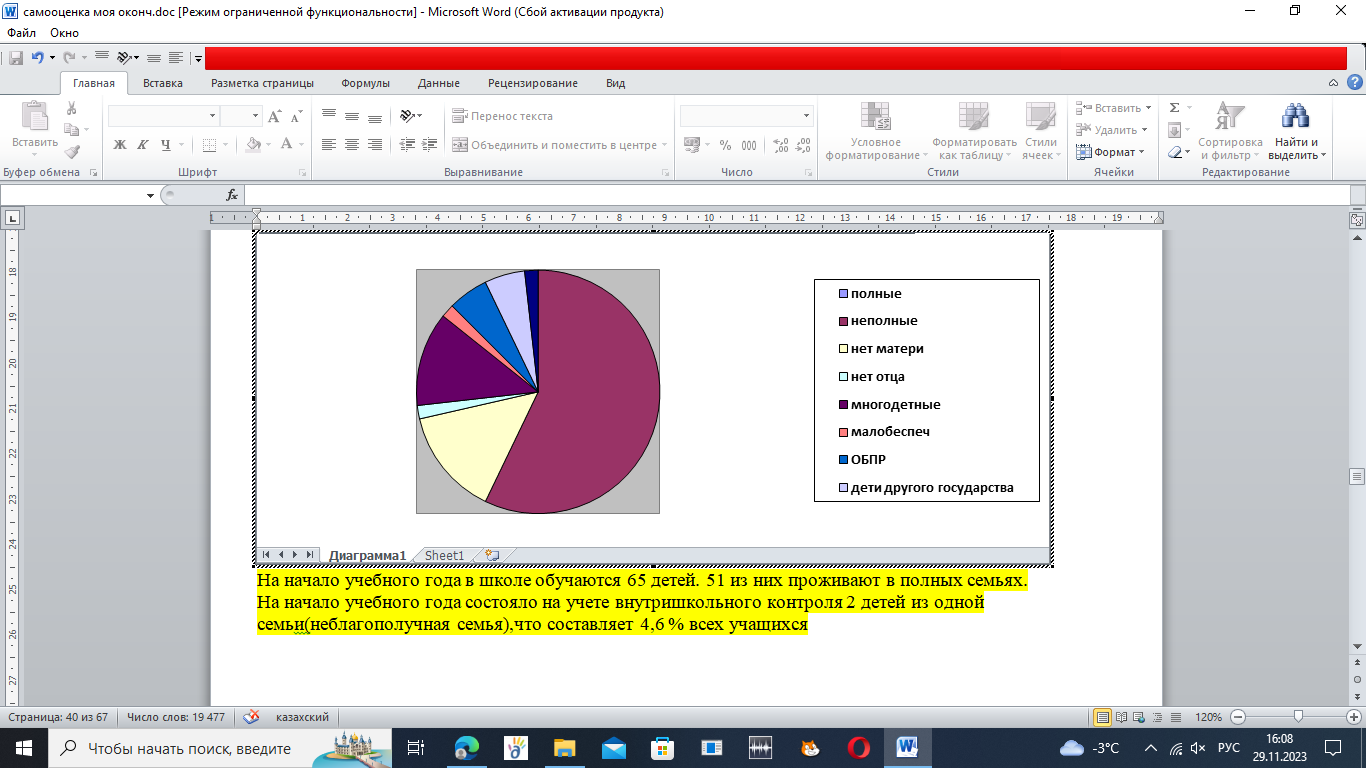 На начало учебного года в школе обучаются 398 детей. 51 из них проживают в полных семьях.На начало учебного года состояло на учете внутришкольного контроля 1 ребенок из одной семьи(неблагополучная семья),что составляет 3,6 % всех учащихся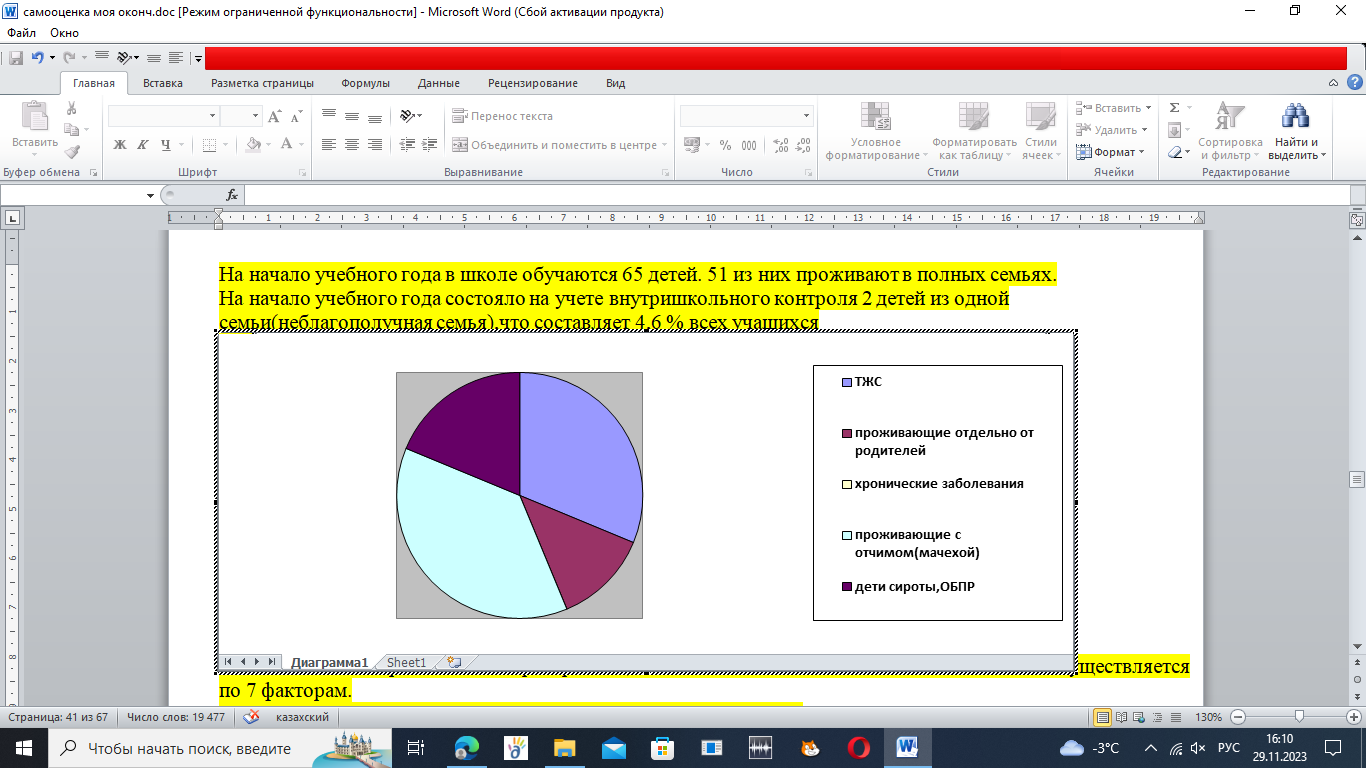 На основании Приказа Министра Просвещения от 03.03.2023 г № 61 постановка на ВШУ осуществляется по 7 факторам.На данный момент на внутришкольном учёте никто не состоит.В начале учебного года на каждого ученика была заполнена матрица определения обобщённого показателя социального  благополучия несовершеннолетнего ( форма №2,по результатам диагностики был определён социальный статус ребёнка В/С /«группа риска») Результаты таковы: В- 55 учеников,  С-10 учеников.II. Работа по охране прав детстваФактов жестокого обращения с несовершеннолетними-не выявлено. Проведено несколько рейдов,составлены акты ЖБУ.С целью недопущения фактов жесткого бобращения с детьми ведётся профилактическая работа в данном направлении.III. Индивидуально-профилактическая работа с учащимися, состоящими на разных формах учетаПроведена индивидуальная работа с детьми состоящими на разных формах учета, с целью оказания помощи в решении проблем.Посещение семей, беседы с детьми и родителями детей, состоящих на разных формах учёта, изучение условий проживания данных учащихся (акты ЖБУ), проведение профилактических бесед индивидуально и на родительских собраниях.Беседа сотрудников ИДН, УИП с учащимися по профилактике подростковой преступности в соответствии с планом совместной работы.Профилактика правонарушений( согласно планам работы школы).В ноябре 2023 учебного года на внешнем учет была поставлена 1 семья/1 ребенок. IV. Работа по взаимодействию с педагогическим коллективом и взаимодействию с внешними организациями(отдел по делам несовершеннолетних, Комиссия по делам несовершеннолетних, органы опеки и попечительства и др.)В рамках реализации данного направления проделана следующая работа: -анкетирование и анализ, беседа о правилах поведения в общественных местах;- оказание социальной поддержки детям и подросткам, родителям; - содействие в получении пособий, компенсаций, адресной помощи, материальной поддержки;- индивидуальные  консультации  для педагогов  и  классных руководителей;-оказание  методической  помощи  в  проведении классных  часов  и  бесед  по профилактике  употребления  вредных  веществ, правонарушений  и  безнадзорности; -встреча с представителями Попечительского Совета по оказанию спонсорской помощи нуждающимся. Организация  отдыха детей  в  каникулярное  время;-выступления на совещании при директоре;- Советы профилактикиВ 2021-2022-2023 учебных годах проводились  беседы с целью  профилактики правонарушений несовершеннолетними и в отношении несовершеннолетних участковым инспектором полиции, участковым Евгеньевского сельского округа.V. Профилактическая работа с родителями (семьей) обучающихсяВ данном направлении проделана следующая работа:-индивидуальные консультации с родителями тревожных детей;-выявление жилищно – бытовых условий отдельных категорий семей;- социально – педагогическое консультирование родителей по организации летнего оздоровительного отдыха детей;- посещение неблагополучных семей с целью проверки бытовых условий и выполнение режима дня с целью профилактики бродяжничества и правонарушений;-заседание Совета профилактики правонарушений.Постоянно велась совместная работа с классными руководителями по распространению среди родителей памяток, брошюр, буклетов по разным направлениям профилактики с целью недопущения несчастных случаев среди несовершеннолетних в быту, на природе, безопасность  в сети Интернета  и др.VI. Диагностико - аналитическая деятельностьВ этом направлении осуществлялась:- диагностика социальных условий жизни обучающихся (семья, круг общения, интересы и потребности);-мониторинг занятости учащихся во внеурочное время;-анализ работы социального педагога школы за учебный год;- составление плана работы на следующий учебный год. Проанализировав свою работу, видно направления, на которые в следующем учебном году надо обратить особое внимание – это работа по охране детства, занятость учащихся во внеурочное время, индивидуальная работа с учащимися , требующими особого педагогического внимания, что будет отражено в годовом плане на 2023-2024 учебный год.Для целенаправленной индивидуальной и групповой профилактической работы с несовершеннолетними, состоящими на разных категориях учета на основании Положения «о Совете   профилактики» в школе издан приказ № 52 от  1.09.22 г..«Об организации Совета профилактики правонарушений» В состав СП входят:1.Директор школы. Тогайбекова Г.К..- председатель СП2.Панихин Ю.Л. – заместитель директора по учебно-воспитательной работе.3.Каримова Б.К. - заместитель директора по воспитательной работе4.Байманкулов К.Б. - участковый инспектор полиции5.Кошедова С.Б.. - педагог-психолог6. Наурызбай А.-психолог школы7 Гимадиева Р..А. - соцпедагог, секретарьДиагностика- общий способ получения исчерпывающей информации об изучаемом объекте или процессе. Социально-психологическая диагностика –это изучение личности школьника, индивидуального и дифференцированного подхода в процессе обучения и воспитания. Процесс выявления и изучения причинно-следственных взаимоотношений в классном коллективе, среди своих сверстников; позиция и отношение к явлениям и событиям, происходящим вокруг.На основе полученных данных делается вывод и намечаются пути разрешения вопросов, ситуаций, проблем; оказывается своевременная помощь или консультация. Психологическая служба школы направлена на сохранение и укрепление психологического благополучия участников образовательного процесса, оказание в процессе обучения со- циального, психолого-педагогического сопровождения развития обучающихся и воспитанников с учетом индивидуальных возможностей, и особых потребностей.Защищать ребенка, значит помогать ему в решении его проблем здоровья, учения, взаи- моотношений с учителями, родителями, сверстниками.Создание атмосферы доверительности отношений «социальный педагог-ребенок-семья- социум» - принцип определяющий работу социального педагога в деятельности Психологической службы школы.Профессиональный и социальный опыт социального педагога:В целях повышения профессионального роста регулярно участвую в семинарах, курсах.КусыСеминарыОбобщение и распространение передового опытаРабота логопеда-дефектолога 1. Диагностика.2021 жылғы 2-15 қыркүйек аралығында оқушыларға бастапқы логопедиялық тексеру жүргізілді. Сөйлеудің барлық компоненттерін тереңдетілген логопедиялық тексеру нәтижелері негізінде әр оқушыға жеке түзету жоспарлары жасалды. Логопедиялық тексеру және сөйлеу кемістігінің ауырлығы нәтижелері бойынша жеке және топтық сабақтардың кестесі жасалды. Сабақтар аптасына 1 рет жеке және топпен өткізілді. Барлық түзету жұмыстары (түзету-дамыту сабақтары, дыбыстарды қою және автоматтандыру, фонематикалық есту қабілетін дамыту, сөйлеудің лексикалық-грамматикалық құрылымын қалыптастыру бойынша балалармен жеке жұмыс) 2021-2022 оқу жылына арналған күнтізбелік-тақырыптық жоспарлауға сәйкес жүргізілді.2. Кеңес беру.Қазан-мамыр айлары аралығында оқушылардың ата-аналарымен және педагогтармен жоспарланған және сұраныс бойынша жеке консультациялар өткізілді. Ата-аналардың әрбір сұрауына (логопед-мұғаліммен сабаққа қатысу, сөйлеу жағдайы , логопедиялық сабақтардағы мінез-құлық, логопедтің үй тапсырмасын орындау) барлық мәселелер бойынша ұсыныстар мен кеңестер берілген.Ата-аналар үшін келесі консультативтік-практикалық іс-шаралар өткізілді:1. Сауалнама.2. Кеңес беру:- Есту және фонемалық қабылдауды дамыту;-Гиоидты френулумды созуға арналған жаттығулар;Тапсырмалардың орындалуын бақылау кезінде ата-аналар нені білуі және нені  есте сақтауы керек;- Мектеп жасындағы балаларда сөйлеу бұзылыстарының пайда болуына ықпал ететін факторлар;- Ата-аналарға көмектесу, дыбыстарды автоматтандыру тәсілдері; сөйлеудің грамматикалық құрылымын дамыту; келісімді сөйлеуді дамыту.- Сөйлеу тынысының қалыптасуы;3. Жадынамалар, ата-аналарға арналған ұсыныстар, логопедтің кеңестері: "Тілге арналған гимнастика", "Дыбыстық талдаудың қарапайым дағдыларын меңгеру", "Жазғы кезеңдегі ата-аналарға арналған ұсыныстар", "Саусақ ойындарын, тыныс алуды дамытуға арналған жаттығуларды өткізу бойынша ұсыныстар", жасау  немесе жасамау.4.Жеке кеңес беру:1. Диагностика нәтижелері және 2021-2022 оқу жылына түзету жұмыстарын жоспарлау;2. Дыбыстарды автоматтандыру әдістері;3. Оқушының коммуникативтік саласын қалыптастыру;4. Артикуляциялық аппаратқа, ұсақ және жалпы моторикаға арналған ойындар;5. Балалардың сөйлеу дамуының ерекшеліктері;Жылдық жұмыс жоспарына сәйкес педагогтармен жас нормалары мен лексикалық тақырыптарды ескере отырып, оқушылардың сөйлеуін дамыту бойынша жұмысты жоспарлау мәселелері бойынша консультациялар өткізілді, сөйлеуді дамыту бойынша жеке және топтық жұмысты ұйымдастыруда педагогтарға жүйелі көмек көрсетілді.5. Мұғалімдерге арналған кеңестер:- Сабақтан тыс уақытта үйлесімді сөйлеуді дамыту мәселесі бойынша балалармен жұмысты ұйымдастыру;- Артикуляциялық гимнастика жүргізу әдістемесі;- Жыл басындағы диагностика нәтижелері, әрбір оқушы бойынша жеке түзету жұмысының жоспары;Барлық жүргізілген консультациялар күні мен тақырыбы көрсетілген журналда тіркелді.Дидактикалық құралдар жасалды.1.Дидактикалық ойын/"сенсорлық үй"сөйлеу тыныс алуын дамытуға арналған нұсқаулық.2. Қолдың ұсақ моторикасын дамытуға арналған дидактикалық ойын/ Нұсқаулық "шебер тұтқалар - епті саусақтар".3. "Кірпіге жеміс жинауға көмектесіңіз"артикуляциялық аппаратын дамытуға арналған дидактикалық ойын/Нұсқаулық.4. Сөйлеудің, сөздіктің, фонематикалық қабылдаудың грамматикалық құрылымын дамытуға арналған дидактикалық ойын/Нұсқаулық "Тосын қорап".https://drive.google.com/drive/folders/1zpju6lvmFsjGIzQuIMcTdFCiJp8Ib9Yh?usp=sharingдефектолог-мұғалімДиагностикалық бағыт.01.09.2021-15.09.2021 жылдар аралығында 1-9 сынып оқушылары (27 оқушы) тексерілді. Оның ішінде ПДТ - 25 оқушы. БЦСА-1 оқушы, ЖАК-1 оқушы.Оқу жылы ішінде оқушыларды диагностикалаудың үш кезеңі өткізілді:диагностикалық әдістерОсы бағыт бойынша жұмыс аясында құжаттамамен жұмыс жүргізілді. Қыркүйектің алғашқы екі аптасында жүргізілген дефектологиялық тексеру барысында алынған деректерді талдау нәтижесінде балаларда әр түрлі көріну дәрежесінде ойлау процестерінің дамуындағы кемшіліктер, танымдық белсенділіктің төмендеуі, қызметтің мотивациялық-мақсатты негізінің жеткіліксіз қалыптасуы, өзін-өзі бақылау, есте сақтау қабілетінің шаршауына, шоғырлануына байланысты төмендеуімен интеллектуалды өнімділіктің бұзылуы анықталды назар аударыңыз. Кейбір балаларда сенсорлық сфераның дамуындағы кемшіліктер, кеңістіктік бағдарлаудың бұзылуы, математикалық идеялардың қалыптасуы анықталды.Іс жүзінде барлық балаларда қоршаған әлем туралы жалпы білім мен идеялардың жетіспеушілігі, сондай - ақ жалпы ойлауды қалыптастырудың кешігуі-жалпылау, абстракциялау, логикалық құрылымдар қабілеті байқалды.Түзету бағыты.2021-2022 Оқу жылы ішінде бағыттар бойынша оқушылардың оқу - танымдық қызметін дамытудағы кемшіліктерді түзету бойынша түзету-дамыту жұмыстары жүргізілді:- коммуникативтік саланы қалыптастыру;- көрнекі қабылдауды, есте сақтауды және зейінді жетілдіру;- ұсақ моториканы, графомоторлық дағдыларды дамыту;- ауызша-логикалық ойлауды қалыптастыру;- кеңістіктік-уақыттық көріністерді қалыптастыру;Оқу жылы ішінде жеке, кіші топтық сабақтар түрінде оқушылардың оқу–танымдық іс-әрекетін дамытудағы кемшіліктерді түзету жүргізілді . Жеке 20 минут және кіші топтық сабақтар 40 минуттан өткізілді .Түзету-дамыту сабақтарына 1-9 сынып оқушылары (27 бала) қатысты.Ақаудың құрылымына және оның ауырлығына байланысты ОP бар балаларды оқыту мен тәрбиелеуге жеке-сараланған көзқарас тұрғысынан түзету жұмыстарының мазмұнды бағыты анықталды. Фронтальды және жеке тікелей білім беру қызметі түрінде жүзеге асырылатын түзету-педагогикалық әсер дамудың алдыңғы кезеңіндегі олқылықтардың орнын толтыруға бағытталған және баланың жақын даму аймағына бағытталған (бағдарламалық мазмұнға сәйкес).  Аналитикалық бағыт:Сабақтарда балалардың оқу іс-әрекетіне қызығушылығын арттыру үшін көрнекі материалдар, ойындар, түрлі жаттығулар кеңінен қолданылды. Өз жұмысында ол ғылыми, жүйелілік, қол жетімділік принципі, көрнекілік принципі және, әрине, оқытуды даралау сияқты принциптерді қолданды.Кезеңдік диагностика қорытындысы бойынша (10.01.2022-14.01.2022 ж.) әр баланың даму динамикасының ерекшеліктері анықталды.Жоғары нәтиже көрсеткен 2 оқушы ПМПК тексерісіне жиберілді.  Таңдалған жолдардың, әдістердің дұрыстығын, әр баламен түзету жұмыстарының мазмұнын бағалау. Келесі жартыжылдықта түзету-педагогикалық жұмыстың мақсаттары мен міндеттерін анықтау.Консультативтік-ағартушылық бағыт.Дефектолог-мұғалімнің консультативтік қызметі оқу жылы бойы педагогтармен және ата-аналармен жүргізілді. Оқушылардың проблемалары бойынша педагогтардың консультациялары күн сайын өткізілді; сонымен қатар педагог-психологпен, әлеуметтік педагогпен, логопедпен өзара байланыс сақталды.Консультативтік-ағартушылық және профилактикалық жұмыстар:* Педагогтар мен оқушылардың ата-аналарына күрделі ақау құрылымы бар баланы тәрбиелеу және оқыту, түзету-дамыту міндеттерін шешуге ата-аналарды дайындау және қосу мәселелерінде көмек көрсету;• Ата-аналармен және педагогтармен консультативтік жұмыс дефектолог-мұғалімнің жұмыс жоспарына сәйкес жүргізілді. Консультациялармен барлық (100%) педагогтар мен ОP бар балалардың ата-аналары қамтылған. Ынтымақтастықтың әртүрлі формалары қолданылды: жадынамалар-буклеттер, әдістемелік ұсынымдар (брошюралар), жеке әңгімелер;Осылайша, ұйымдастырушылық-әдістемелік, түзету-дамыту жұмыстарының жылдық Жоспары және оқу жылына қойылған барлық міндеттер орындалды.Оқу жылы ішінде жүргізіліп жатқан түзету жұмыстарын талдап, балалардың оң динамикасын бақылай отырып, қойылған мақсаттарға қол жеткізілді, ал оқу жылына қойылған міндеттер шешілді деп айтуға болады.Инклюзивті ортада оқи отырып, біздің оқушылар  ашық болуға, өмірлік маңызды қарым-қатынас дағдыларына, басқа адамдармен қарым-қатынас жасауға үйренеді.Педагогикалық ұжым жоғары инклюзивті мәдениетті қалыптастыру жолында инклюзивті білім беру принциптерін жүзеге асырудың күнделікті тәБазалық негіз инклюзивті білім беруді нормативтік құқықтық қамтамасыз етуді білу болып табылады.• Білім берудегі кемсітушілікке қарсы күрес туралы БҰҰ Конвенциясы• Баршаға арналған білім туралы декларация• Ерекше қажеттіліктері бар адамдарды оқытудағы принциптер, саясаттар және тәжірибелер туралы Саламанка декларациясы.• Мүгедектердің құқықтары туралы БҰҰ Конвенциясы• «Қазақстан Республикасындағы баланың құқықтары туралы» Заң• 2002 жылғы 11 шілдедегі № 343 «Мүмкіндігі шектеулі балаларды әлеуметтік-медициналық-педагогикалық коррекциялық қолдау туралы» заңы.• «Мүгедектерді әлеуметтік қорғау туралы» 2005 жылғы 13 сәуірдегі № 39-III заңы• 2007 жылғы 27 шілдедегі «Білім туралы» Қазақстан Республикасының Заңы• «Мемлекеттік білім беру ұйымдары қызметкерлерінің үлгі штаттарын және педагог қызметкерлер мен оларға теңестірілген адамдар лауазымдарының тізбесін бекіту туралы» Үкіметтің қаулысы.• «Тиісті үлгідегі білім беру ұйымдары қызметінің үлгілік қағидаларын бекіту туралы» Қазақстан Республикасы Білім және ғылым министрінің 2021 жылғы 12 наурыздағы № 125 бұйрығы.Жылдын соңында  қорытынды диагнозға қарап тағыда 4 оқушы ОПМПК тексерісіне жіберілді. https://drive.google.com/drive/folders/1SlAuLy7XSJfMnma7jLgXsalp074ZAr3B?usp=sharingЛогопед жұмысы (2022-2023)Жұмыстың негізгі бағыттары:-Дыбыстарды қою үшін қажетті артикуляциялық базаны құру(артикуляциялық гимнастика, сөйлеу тыныс алуын дамыту, дыбыстың айтылуын түзету).-Есту қабілетінің дамуы.-Фонематикалық есту қабілетінің дамуы.-Сөздің дыбыстық құрамын талдауға дайындау және талдау-Сөздің силлабикалық құрылымын дамыту-Бағдарламада қарастырылған барлық лексикалық тақырыптар бойынша пассивті және белсенді номинативті сөздікті, сондай-ақ белгілер сөздігін кеңейту.-Сөйлеудің грамматикалық құрылымын дамыту (қолданылатын синтаксистік конструкциялардың мағынасын нақтылау, балалардың сөз тіркестерін, сөйлемдердегі сөздердің байланысын, әртүрлі синтаксистік конструкциялардың сөйлем модельдерін игеру арқылы сөйлеудің грамматикалық дизайнын одан әрі дамыту және жетілдіру).-Фразалық және келісімді сөйлеуді дамыту.-Коммуникативті дағдылар мен дағдыларды дамыту.-Жалпы және ұсақ моториканы дамыту.-Оқытудың психикалық алғышарттарын дамытуМенің жұмысым барысында:1. Бастапқы диагностика (балаларды фронтальды тексеру).2. Логопедиялық сабақтарға жаңадан қабылданған балаларға арналған құжаттама зерттелді, анамнестикалық мәліметтер жиналды, журнал толтырылды.3. Логопедиялық кабинетке баратын балалардың тізімін жасау.4. Сөйлеу кемістігінің сипатына сәйкес оқытудың ұйымдастырушылық формаларын таңдау.5. Жаңадан келген балаларға жеке сабақтарды,  күнтізбелік-тақырыптық жоспарлау.6. Педагог-логопед С. М. Исанованың күнтізбелік-тақырыптық жоспарлау жұмысын жалғастыру.Бір жыл бойы зерттеу кезінде, сабаққа дайындық кезінде мен өз тәжірибемде өз қажеттіліктеріне сәйкес сөйлеу бұзылыстарын анықтаудың, жоюдың, жоғары психикалық функцияларды, жеке ерекшеліктерді түзетудің ең тиімді әдістерін, технологияларын, тәсілдері  мен құралдарын қолдандым. Сабақтарда баланың табиғи әлеуетін іске асыруға бағытталған жеке басының дамуына қолайлы, жанжалсыз және қауіпсіз жағдайларды қамтамасыз ететін әртүрлі педагогикалық технологиялар қолданылды. Сабақтарды өткізу кезінде оқытудың және түзетудің белсенді түрлері қолданылды. Сөйлеу қабілеті бұзылған балалармен, логоритмикалық сабақтардың элементтерімен, логопед-мұғалім мен музыка мұғалімінің бірлескен жұмысында, ертегілерді модельдеу және ойнау технологиялары, ақпараттық-коммуникативті технологиялар, Су-Джок терапиясының элементтері, сөйлеуді саусақтардың кодталған қозғалыстарымен үйлестіру (кинезеология), компьютерлік дамыту бағдарламалары, ауыстыру онтогенез әдісі (МЗО), сонымен қатар дәстүрлі логопедиялық технологиялар қолданылдыЛогопуктқа ПМПКаның жолдауымен 18 оқушы қабылданды. Жұмыс барысында оқытуда қиындықтары бар оқушыларға және мұғалімнің өтініші бойынша консультациялар мен жеке тексерулер жүргізілді. Әр оқушы үшін жеке кеңестер мен ұсыныстар жасалады.Консультативтік қызмет түзету жұмысының қойылған мақсатын шешуге бағытталды. Балалардың фонематикалық есту қабілетін дамытуға, дыбыстарды бекітуге арналған ойын жаттығулары, сондай-ақ дисграфиялық және дислексиялық қателерді түзетуге арналған жаттығулар ұсынылды. Қажет болған жағдайда мұғалімдер мен ата-аналарға балалардың сөйлеу дамуының динамикасы және логопедтің түзету жұмыстарына көмектесу үшін қабылдауы мүмкін шаралар туралы ақпарат берілді.Сабақтар жыл бойы бекітілген кестеге сәйкес сөйлеу бұзылыстарының әртүрлі нысандарын түзету және жою бойынша жұмыс жүйесі ретінде жүйелі түрде өткізілдіТүзету-дамыту қызметіМенің жұмысымның басында логопедиялық сабақтарға қатысатын әрбір баланың түзету-білім беру процесінде сөйлеу дамуының динамикасын қадағалау мақсатында аралық логопедиялық мониторинг жүргізілді.Жыл соңында (10 мамырдан 25 мамырға дейін) жыл бойы логопедиялық сабақтарға қатысқан оқушыларға фронтальды тексеру жүргізілді. Түзету жұмыстарының нәтижелілігін бағалау жүргізілді. Бір жылдағы жұмыстың қорытындысы шығарылды.Оқушылардың ауызша және жазбаша тілінің дамуын бақылау үшін кіріс және қорытынды диагностика жүргізілді. Зерттеу зерттеуге бағытталған бес блоктан тұрады:фонематикалық қабылдау деңгейі;байланыс деңгейі;балалар сөздігі;грамматикалық жағынан;дыбыстың айтылуы.Дыбысты айтуды түзету жұмыстарынан басқа, ауызша сөйлеуді дамыту жұмыстары фонематикалық процестерді дамыту, сөздік қорын байыту және оны қолданудың практикалық қабілетін дамыту, сөйлеудің грамматикалық құрылымын дамыту, келісімді сөйлеуді дамыту жұмыстарын қамтиды.https://drive.google.com/drive/folders/1xaUv4F3mNZzw3cpIKnQKSWhy05864J2j?usp=sharingДефектолог жұмысы2022-2023 оқу жылының бірінші жартыжылдығында арнайы мұғалімнің жұмысы келесі бағыттар бойынша жүргізілді:1. Диагностикалық.2. Түзету-педагогикалық.3. Ұйымдастыру-әдістемелік.4. Консультативті-ағартушылық және профилактикалық.Мақсаты:Бағдарламалық материалды меңгеруде қиындықтарға тап болатын мүмкіндігі шектеулі оқушылармен жұмысты жоспарлау, ұйымдастыру және жүргізу.Міндеттері:1. Коррекциялық педагогика мамандарының критериалды-бағдарлы әдістерін пайдалана отырып, әрбір баланың даму ерекшеліктерін: танымдық іс-әрекетін, эмоционалдық-еріктік сферасын кешенді зерттеуді жүргізу.2. Балалардың жеке мүмкіндіктері мен қажеттіліктерін ескере отырып, олармен түзету және дамыту жұмыстарын жүргізу.3. Мұғалімдермен және ата-аналармен тығыз байланыста түзеу-дамыта оқыту мен тәрбиелеу міндеттерін жүзеге асыру.4. Оқу процесінің барлық субъектілеріне консультативтік-әдістемелік көмек көрсету.5. Коррекциялық педагогика мәселелері бойынша балалардың ата-аналарының құзыреттілігін арттыру. Өзара әрекеттестіктің әртүрлі формаларын пайдалана отырып, түзету және тәрбие процесіне белсенді қатысуға тарту.6. Өзін-өзі тәрбиелеу, әдістемелік бірлестіктерге, семинарларға қатысу арқылы түзету педагогикасы бойынша арнайы білім деңгейін арттыру.09.05.2022 мен 09.09.2022 аралығында оқушыларға е диагноз қойылды.Диагностикадан 20 оқушы өттіПДТ: 18ЖАКБ: 1БЦСА: 1Алғашқы диагностика келесі мақсаттарда жүргізілді:- оқушылардың нақты дамуын анықтау;- оқудағы қиындықтардың себептерін анықтау;- оқушылардың жеке даму жолдарын анықтау;- бұзушылықтарды түзету және өтеу;- түзету шараларын жоспарлау.Оқушыларды  тексеру нәтижелері бойынша даму бұзылыстарының құрылымына сәйкес жеке түзету сабақтарының күнтізбелік-тақырыптық жоспары (аптасына 1 рет) құрастырылды.педагогикалық -түзету.2022-2023 оқу жылының бірінші жартыжылдығында оқушылармен түзету-дамыту жұмыстары жүргізілді:- алдыңғы сыныптың бос орындарын толтыру;- танымдық белсенділікті түзету;- танымдық процестерді дамыту - есте сақтау, зейін, ойлау, қабылдау.- Ұсақ және жалпы моториканы дамыту.Ұйымдастыру-әдістемелік бағыты – түзету-дамыту жұмыстарын, жеке түзету бағдарламаларын, ұсыныстарын диагностикалау және жоспарлау нәтижелеріне талдау жүргізілді: Балалардың сабаққа қатысу журналын толтыру. Жылдық және перспективалық жоспарларды дайындау. Бала дамуының жеке диагностикалық карталарын толтыру. Оқу жылының жұмыс кестесін құру.Консультативтік-тәрбиелік бағыт аясында мұғалімдер мен ата-аналарға ұсыныстар әзірленді.https://drive.google.com/drive/folders/1eDGUCN-uLeJMiP1aq5HYs4sfiODkj3sE?usp=sharingМұғалім-логопед  жұмысыI. Ұйымдастыру-әдістемелік бағыт.А) іс-әрекетті ұйымдастыру:2022 жылы 02.09 бастап жеке логопедиялық сабақтарға баратын балалар үшін алғашқы логопедиялық тексеру жүргізілді. Қаралған балалардың жалпы саны: 18 оқушы. Әр балаға түзету әрекетінің жеке ұзақ мерзімді жоспары жасалды.Барлық балаларға анықталған бұзылыстарды түзетуге бағытталған жеке сабақтар өткізілді: дыбысты айту, фонематикалық есту қабілетін дамыту, сөйлеудің лексикалық және грамматикалық құрылымы, сөздік қорын байыту, үйлесімді сөйлеуді дамыту.09.01.2023 мен  20.01.2023 аралығында  Жеке логопедиялық сабақтарға қатысатын оқушылардың дыбыстық айтылуына қосымша тексеру жүргізілді.В) әдістемелік қызмет:1. Біліктілікті арттыру. C) Өзін-өзі тәрбиелеу тақырыбы бойынша жұмыстар: «Сөйлеу қабілеті бұзылған балаларға логопедиялық көмек көрсету жүйесінде денсаулық сақтау технологияларын қолдану»:• Тақырып бойынша қосымша әдебиеттерді зерттеп, талдаймын;• Сабақта технологияны белсенді қолданамын;• Осы бағыт бойынша  сурет материалын жаңарттым.2. Бірінші жартыжылдықта логопедиялық кабинетте пәндік дамытушы орта құрылды: ауа ағынын дамытуға арналған ойындарға арналған сурет материалы, автоматтандырылған дыбыстарға арналған ойындар – жаяу жүргіншілер.Оқу жылының басында логопедиялық құжаттама жасалды және дайындалды (жылдық және перспективалық жұмыс жоспары; сөйлеу орталығына қабылданған балалардың сөйлеу карталары; сөйлеу орталығына қабылданған балалардың тізімі;  сөйлеу тілі бұзылыстарын түзетуді қажет ететін балалардың жұмыс дәптері, сөйлеу орталығынан босатылған балалардың журнал қимылдары; мониторинг; балаларды алғашқы тексеру журналы; балалардың логопедиялық сабақтарға бару журналы), ата-аналар мен мұғалімдерге арналған кеңестер мен буклеттер.II. Кеңес беру бағыты.Оқу жылының бірінші жартыжылдығында дефектологиясы бар балалардың ата-аналарына, сонымен қатар мұғалімдерге жеке консультациялар өткізілді. Сөйлеу кемістіктерін түзету бойынша ұсыныстар берілдіМұғалім-логопед  жұмысы2022-2023 оқу жылының бірінші жартыжылдығында жылдық және перспективалық жоспарға сәйкес түзету және логопедиялық жұмыстары жүргізілді.Балалардағы сөйлеу бұзылыстарын түзету үшін ата-аналармен және мұғалімдермен өзара әрекетті ұйымдастыру.Кәсіби деңгейді көтеру.Сынып жабдықтарын дидактикалық ойындармен, оқу құралдарымен, әдістемелік әдебиеттермен толықтыру.Жоспарланған нәтиже - әрбір баланың жасына және жеке мүмкіндіктеріне сәйкес сөйлеуді дамыту деңгейіне жетуі.Түзету жұмысының негізгі бағыттары:диагностикалық қызмет;ұйымдастыру-әдістемелік қызмет;түзету-дамыту іс-шаралары;консультациялық және ақпараттық-түсіндіру қызметі;Диагностикалық әрекет:анамнез жинау, психологиялық-педагогикалық құжаттама, студенттердің жеке істерімен танысу;оқушылардың  ауызша және жазбаша сөйлеуін логопедиялық тексеру;логопедиялық сабақтарға жазылу, топшаларды жинақтау;мұғалімдер мен ата-аналардың сараптамалық сауалнамасы;түзету және логопедиялық жұмыстың перспективалық және жеке жоспарларын құру.Диагностикалық материал негізінде келесі ақпарат алынды:Оқушылардың логопедиялық диагностикасы келесі бағыттар бойынша жүргізілді:фонематикалық қабылдау;  артикуляциялық моторика;• дыбыстық айтылу;• сөздің буындық құрылымы;• тілдік талдау дағдылары;• сөйлеудің грамматикалық құрылымы;• сөздік және сөзжасам процестері;• логикалық – грамматикалық қатынастарды түсіну;• жүйелі сөйлеу;• оқу, жазу.	Диагностика сөйлеу ақауының құрылымын нақтылауға және сөйлеу профилін алуға мүмкіндік берді; жеке түзеу жұмыстарының жүйесін құру.Педагог – дефектологПедагог-дефектологтың 2023-2024 оқу жылындағы жұмысы кәсіби құзіреттілік аясын анықтайтын функционалдық міндеттерге сәйкес құрылды.Алға қойылған мақсатқа жету және міндеттерді шешу үшін жұмыс келесі бағыттар бойынша жүргізілді:1. Диагностикалық;2. Түзету-дамыту;3. Аналитикалық;4. Консультативтік-ағартушылық;5. Ұйымдастырушылық-әдістемелік.Жұмыстың диагностикалық бағыты.ПМПК қорытындылары негізінде диагностикалық бағыт процесінде танымдық процестердің ерекшеліктері (зейін, есте сақтау, ойлау, қабылдау), сындарлы іс-әрекет, ұсақ және жалпы моторика, оқушылардың жалпы ой-өрісі, сөйлеуді дамыту зерттелді. Бастапқы диагностика жылдың басында 2023 жылдың 01.09-15.09 аралығында жүргізілді, 17 адам тексерілдіОқу жылы ішінде басқа мектептерге – ЕБҚ  бар 1 оқушы шығарылды. Барлық оқушылар жеке түзету жұмыстарын жүргізу мақсатында дефектолог-мұғалімнің сабақтарына қабылданды. Оқу жылы ішінде оқушы диагностикасының үш кезеңі өткізілді:Диагностика кезінде қолданылған әдістемелер:Бастапқы диагностика нәтижелері бойынша білім алушыларда мынадай бұзушылықтар анықталды: ақыл-ой қызметінің бұзылуы, танымдық саланың бұзылуы, сөйлеудің төмен дамуы, кеңістіктік-уақыттық қатынастардың бұзылуы.Дефектологиялық зерттеу деректері бойынша түзету-дамыту сабақтарының перспективалық жоспары, білім алушылармен жеке жұмыс кестесі жасалды.Жұмыстың түзету-дамыту бағытыТүзету-дамыту бағыты шеңберінде оқу жылы ішінде кестеге сәйкес 17 оқушымен түзету-дамыту сабақтары өткізілді: жеңіл ақыл-ой кемістігі бар 1 оқушы,психикалық дамуы тежелген 15 оқушы,БЦСА 1. Танымдық қызметті түзету бойынша сабақтар білім алушыларда қоршаған әлемді, оның уақытша-кеңістіктік ұйымдастырылуын сараланған қабылдауды қалыптастыруға бағытталған; көрнекі, қол жетімді ауызша материалда үйренген логикалық операцияларды (салыстыру, талдау, синтездеу, жалпылау, жіктеу, ұқсастықтарды, заңдылықтарды, себеп-салдарлық байланыстарды орнату) пайдалану:Қозғалыс саласын дамыту: есту қабылдауын дамыту; көрнекі қабылдауды дамыту; кеңістіктік бағдарлауды дамыту; уақытша бағдарлауды дамыту; тактильді-моторлы қабылдауды дамыту; дәм және иіс сезу қабылдауын дамыту.;Интеллектуалды саланы дамыту: есте сақтау қабілетін дамыту (визуалды, есту, логикалық, моторлы);зейінді дамыту (визуалды, есту); сөйлеу мен ойлауды дамыту (коммуникацияны дамыту, көрнекі-тиімді, көрнекі-бейнелі және ауызша-логикалық); қиялды дамыту.Моториканы дамыту: ұсақ моториканы дамыту; мимика мен пантомимиканы дамытуСабақтар келесі бағыттарға бағытталды:- Балалардың ауызша және жазбаша сөйлеуіндегі бұзушылықтарды түзету.- Визуалды-моторлық көріністердің дамуын түзету (ұсақ моторика, графомоторлық дағды).- Кеңістіктік көріністердің дамуын түзету (шамасы, формасы, кеңістіктік бағыты).- Уақытша өкілдіктердің дамуын түзету.- Ерікті есту, көру зейінінің дамуын түзету.- Ауызша логикалық, бейнелі, моторлы жадының дамуын түзету.- Ұғымдардың қалыптасуын түзету (заттардың, құбылыстардың маңызды белгілерін байқай білу, ажырата білу).- Ұғымдар жүйесін игеруді түзету (заттар, құбылыстар арасындағы қатынастар мен байланыстарды орнату мүмкіндігі).- Ақыл-ой операцияларының дамуын түзету (салыстыру, талдау және синтездеу, нақтылау және жалпылау, қорытынды мен қорытынды жасау мүмкіндігі).Оқу жылы ішінде жеке сабақтар түрінде оқушылардың оқу–танымдық іс-әрекетін дамытудағы кемшіліктерді түзету жүргізілді .Жеке сабақтар аптасына 1 рет 20-25 минуттан топтық 40 минуттан өткізіліп жатыр.Барлық  оқушылар түзету және дамыту сабақтарына қатысты.Ақаудың құрылымына және оның ауырлық дәрежесіне байланысты түзету жұмыстарының мазмұны мүгедек балаларды оқыту мен тәрбиелеуге жеке-сараланған көзқарас тұрғысынан анықталды. Жеке тікелей білім беру қызметі түрінде жүзеге асырылатын түзету-педагогикалық әсер дамудың алдыңғы кезеңіндегі олқылықтардың орнын толтыруға бағытталған және баланың жақын даму аймағына бағытталған (бағдарламалық мазмұнға сәйкес).Балалардың бағдарламалық материалды игеруі жеке мүмкіндіктері мен психикалық даму қарқынына сәйкес жүрді, осыған байланысты білім беру мазмұнын мұқият іріктеу жүргізілді, оқытудың барабар әдістері мен әдістері қолданылды.https://drive.google.com/drive/folders/1XPHLaIIRjvV1wJJnwjBDUNoBh67W6h78?usp=sharingЛогопед жұмысы (2023-2024)Жұмыстың негізгі бағыттары:-Дыбыстарды қою үшін қажетті артикуляциялық базаны құру(артикуляциялық гимнастика, сөйлеу тыныс алуын дамыту, дыбыстың айтылуын түзету).-Есту қабілетінің дамуы.-Фонематикалық есту қабілетінің дамуы.-Сөздің дыбыстық құрамын талдауға дайындау және талдау-Сөздің силлабикалық құрылымын дамыту-Бағдарламада қарастырылған барлық лексикалық тақырыптар бойынша пассивті және белсенді номинативті сөздікті, сондай-ақ белгілер сөздігін кеңейту.-Сөйлеудің грамматикалық құрылымын дамыту (қолданылатын синтаксистік конструкциялардың мағынасын нақтылау, балалардың сөз тіркестерін, сөйлемдердегі сөздердің байланысын, әртүрлі синтаксистік конструкциялардың сөйлем модельдерін игеру арқылы сөйлеудің грамматикалық дизайнын одан әрі дамыту және жетілдіру).-Фразалық және келісімді сөйлеуді дамыту.-Коммуникативті дағдылар мен дағдыларды дамыту.-Жалпы және ұсақ моториканы дамыту.-Оқытудың психикалық алғышарттарын дамытуМенің жұмысым барысында:1. Бастапқы диагностика (балаларды фронтальды тексеру).2. Логопедиялық сабақтарға жаңадан қабылданған балаларға арналған құжаттама зерттелді, анамнестикалық мәліметтер жиналды, журнал толтырылды.3. Логопедиялық кабинетке баратын балалардың тізімін жасау.4. Сөйлеу кемістігінің сипатына сәйкес оқытудың ұйымдастырушылық формаларын таңдау.5. Жаңадан келген балаларға жеке сабақтарды,  күнтізбелік-тақырыптық жоспарлау.6. Педагог-логопед С. М. Исанованың күнтізбелік-тақырыптық жоспарлау жұмысын жалғастыру.Бір жыл бойы зерттеу кезінде, сабаққа дайындық кезінде мен өз тәжірибемде өз қажеттіліктеріне сәйкес сөйлеу бұзылыстарын анықтаудың, жоюдың, жоғары психикалық функцияларды, жеке ерекшеліктерді түзетудің ең тиімді әдістерін, технологияларын, тәсілдері  мен құралдарын қолдандым. Сабақтарда баланың табиғи әлеуетін іске асыруға бағытталған жеке басының дамуына қолайлы, жанжалсыз және қауіпсіз жағдайларды қамтамасыз ететін әртүрлі педагогикалық технологиялар қолданылды. Сабақтарды өткізу кезінде оқытудың және түзетудің белсенді түрлері қолданылды. Сөйлеу қабілеті бұзылған балалармен, логоритмикалық сабақтардың элементтерімен, логопед-мұғалім мен музыка мұғалімінің бірлескен жұмысында, ертегілерді модельдеу және ойнау технологиялары, ақпараттық-коммуникативті технологиялар, Су-Джок терапиясының элементтері, сөйлеуді саусақтардың кодталған қозғалыстарымен үйлестіру (кинезеология), компьютерлік дамыту бағдарламалары, ауыстыру онтогенез әдісі (МЗО), сонымен қатар дәстүрлі логопедиялық технологиялар қолданылдыЛогопедиялық пунктке қабылданған балалар саны-14  Жұмыс барысында оқытуда қиындықтары бар оқушыларға және мұғалімнің өтініші бойынша консультациялар мен жеке тексерулер жүргізілді. Әр оқушы үшін жеке кеңестер мен ұсыныстар жасалады.Консультативтік қызмет түзету жұмысының қойылған мақсатын шешуге бағытталды. Балалардың фонематикалық есту қабілетін дамытуға, дыбыстарды бекітуге арналған ойын жаттығулары, сондай-ақ дисграфиялық және дислексиялық қателерді түзетуге арналған жаттығулар ұсынылды. Қажет болған жағдайда мұғалімдер мен ата-аналарға балалардың сөйлеу дамуының динамикасы және логопедтің түзету жұмыстарына көмектесу үшін қабылдауы мүмкін шаралар туралы ақпарат берілді.Сабақтар жыл бойы бекітілген кестеге сәйкес сөйлеу бұзылыстарының әртүрлі нысандарын түзету және жою бойынша жұмыс жүйесі ретінде жүйелі түрде өткізілдіТүзету-дамыту қызметіМенің жұмысымның басында логопедиялық сабақтарға қатысатын әрбір баланың түзету-білім беру процесінде сөйлеу дамуының динамикасын қадағалау мақсатында аралық логопедиялық мониторинг жүргізілді. Оқу жылының бірінші айында бір оқушы арнайы мектепке ауыстырылды.Менің жұмысымның  жақсы(оң) жақтары:1. Диагностикалық зерттеулер жүргізу арқылы балалардың дамуындағы сөйлеу проблемаларын уақтылы анықтау.2. Оқушылардың логопедиялық сабақтарды өткізуге деген оң көзқарасы, балалардың тапсырмаларды орындауға деген ұмтылысы, логопедтің жұмысына деген қызығушылығы.3. Жақсы жабдықталған кабинет, оқу құралдарының болуы.4. Оқушылардың ауызша және жазбаша сөйлеуін дамытудың айтарлықтай оң динамикасы.5. Білім беру процесінің барлық мүшелерінің белсенді өзара әрекеті.Менің жұмысымның  теріс жақтары:1. Оқушылардың мектептен тыс емделумен  (оңалту орталықтарына бару, стационарлық емдеу) айналысуына байланысты олармен топтық логопедиялық сабақтарды тұрақты өткізу мүмкіндігі жоқ.2. Логопедтің жұмысында оң нәтижелерге қол жеткізу үшін балалардың күнделікті артикуляциялық гимнастика кешенін орындауы, кестеге сәйкес сабақтарға үнемі қатысуы қажет. Бірақ аурудың, басқа себептермен сабақты өткізіп жіберудің салдарынан түзету логопедиялық әсерінің оң динамикасының баяулауы, сөйлеу дамуының шамалы динамикасы  бұрынғы қателіктерге жол беру мүмкін.https://drive.google.com/drive/folders/1ycrnfRoMUOJAcL1ijcOO3jEN3Oac63UI?usp=sharingV. Учебно-материальные активыСведения о материально-техническом обеспечении образовательного процесса  КГУ «СШ имени Ю.Гагарина» .Адрес: Павлодарская область, Аксуский район, Евгеньевский сельский округ, село Евгеньевка, улица Гагарина зд.2/1.Здание школы-2-этажное, типовое, год постройки 1974, проектная мощность 640 человек. Ежегодно проводится текущий ремонт. Общая площадь – 3425,4м2 из них полезная -1977,6 м ,количество запасных выходов - 7,   в школе 22 учебных кабинетов общей площадью 1211,7м2,  столовая                    на 60 мест, имеется 12 теплых туалета для мальчиков и девочек,  в туалетах по 2 раковины, по 1 электросушилки.  Установлена раковины в столовой – 2 штуки, 1 электросушилка. В наличии оборудованные шкафов для индивидуального использования (для учащихся начальных классов): имеется по 5 секций  шкафов 7 шт. (35 шкафчиков), по 2 секции 5 шкафов ( 10 шкафчиков), по 3 секции 1 шкаф (3 шкафчика)0, всего 48 детских шкафчиков. . Имеется компьютеры 35 штук, из них компьютер 2017 года -2штуки, компьютер 2018 года -5штук, компьютер 2020 года -26 штук, моноблок 2022 -1 штук, ноутбук 2017 года -1 штук, ноутбук 2020 года-67 штук, планшет 2020 года-12штук, Мультимедийный кабинет 5 шт год выпуска 2018 год, Кабинет биологии 2009 года, кабинет физики 2007 года,кабинет химии 2018 года,имеется WIFI-WIPI роутер- 3 штук. Для проведения школьных мероприятий  имеется актовы зал площадью 118,4 м2 на 70 посадочных мест.Язык обучения – смешаный, школа работает в две смены. В настоящее время в школе обучаются 424 учащихся.Подключение к сети Интернет осуществляется через 2 точки, 1 точка скорость 50 Мбит/сек. Школьный сайт https://yu.gagarinashkola@yandex.kz/  «Об утверждении требований к организации антитеррористической защиты объектов, уязвимых в террористическом отношении» В школе установлены 28 камер видеонаблюдения с периодом хранения информации 30 суток : из них 11 наружных по периметру школы, 16 внутренних (в школьных коридорах,кабинетах), 1 камера в котельной. Имеется Договор на техническое обслуживание системы видеонаблюдения  составлен 23 января 2024 года № 240008 с ИП «АҚ ЖОЛ», на техническое обслуживание пожарной сигнализации составлен 23 января 2024 года № 240007 с ИП«АҚ ЖОЛ». Имеется речевое оповещение, тревожная кнопка договор №  240005 от 10.01.2024 г. . (Прилагается договор на обслуживание камер видеонаблюдения,пожарной сигнализции,тревожной кнопки) https://drive.google.com/file/d/1MWwViVSY-5L4x-HNq26DzqVu6mKCvAjK/view?usp=sharinghttps://drive.google.com/file/d/1b1h6wsAbc69FpIU-TuxnPrS1V9o4FDS-/view?usp=sharinghttps://drive.google.com/file/d/1adzU24ThaR-x-8tbxo98P0L9q713fEhW/view?usp=sharingСведения о наличии условий для лиц с особыми образовательными потребностями: Для обеспечения доступности объекта и создания условий для лиц с особыми образовательными потребностями в КГУ «Средняя школа имени Ю.Гагарина» в наличии пандус с установленными поручнями, цветовая разметка, знак доступности объекта, кнопка вызова, мобильный электрический подъемник, оборудованный санузел для лиц с ООП ( поручни, кнопка вызова, держатель для костылей).Сведения о наличии объекта питания для обучающихся.Столовая (154,7 м 2) , из них обеденный зал 95,2м 2, варочный цех – 33,6 м2. Обеденный зал рассчитан на 60 посадочных мест. В обеденном зале имеются столы- 10 шт., стулья – 59 шт., установлены мойки для мытья рук – 2 шт., сушилка для рук – 1 шт., жидкое мыло, мусорное ведро .В школьной столовой обеспечивающей питание ИП Байманкулова Г.К., один повар. В варочном цехе имеются : столы для приготовления еды 3 шт., шкаф для посуды – 1 шт., холодильники – 1 шт.,морозильник – 2шт, электроплита с жарочным шкафом – 2 шт., весы электронные – 1 шт., вытяжка – 1 шт., раковина с горячей, холодной водой – 3 шт. Санитарные книжки соответствуют требованиям, медосмотр пройден своевременно. При работе в столовой повар надевает халат, фартук, косынку, вторую обувь. Во время готовки надевает специальные резиновые перчатки. Халат, фартук, косынки в наличии в двух экземплярах. Выполняются санитарные требования в процессе приготовления пищи, внутри столовой. Столовая полностью укомплектована посудой для приготовления первого и второго блюд и подачи пищи детям. https://drive.google.com/file/d/1ANjgVseVmwnWPSXSARmxO4PsAd1iGt2m/view?usp=sharinghttps://drive.google.com/file/d/1dyC27jErjkh1KvZKQUgkBPRLz33XFl-K/view?usp=sharingСведения об оснащенности оборудованием и мебелью организаций образования, учебно-лабораторными оборудованием и техническими средствами обучения.Количество всех кабинетов -22, с общей кабинетной площадью – 1211,7м21.Кабинет начального обучения .Мебель: доска комбинированная меловая-1 шт., стол преподавателя-1 шт., мягкий стул учителя - 1 шт., парты  ученические - 12 шт, cтулья – 24, шкаф для учебных пособий – 5шт. Вешалки  для одежды. Огнитушитель-12.Кабинет  начального обучения.Мебель: доска комбинированная меловая-1 шт., стол преподавателя-1 шт., стул преподавателя-1 шт, парты ученические детские - 13 шт., стулья – 26 шт,шкаф книжный – 2шт , вешалки для одежды. Огнетушитель -1шт.    3.Класс предшкольной подготовки.Мебель: доска комбинированная  меловая-1 шт., стол преподавателя-1 шт., стул преподавателя 1 шт, парты                   -12 шт., стулья – 24шт.,шкаф стенка – 1 шт.,шкафчики для одежды – 2 шт,( по 5 секций), огнетушитель -1шт.4.Кабинет начального обучения.Мебель: доска комбинированная меловая-1 шт., стол преподавателя-1 шт., стул преподаватель -1шт,столы ученические -12 шт., стулья-24 шт., шкаф для учебных пособий – 3шт., шкафчики для одежды – 5шт.( по 2 секции ), кондиционер – 1 шт.,огнетушитель-1шт,                                                        7.Кабинет начального обучения.Мебель: доска комбинированная меловая-1 шт., стол преподавателя-1 шт., стул преподаватель -1шт,столы ученические -10 шт., стулья-20 шт.,шкаф книжный – 1шт., шкафчики для одежды – 3 шт.(5 секции ). огнетушитель-1шт,8.Кабинет  начального обучения.Мебель: доска комбинированная меловая-1 шт., стол преподавателя-1 шт., стул преподавателя-1 шт, парты ученические детские - 15 шт., стулья – 30 шт, шкаф для учебных пособий  – 3 шт , шкафчики для одежды – 2 шт.( по 5 секций), шкафчик для одежды – 1шт ( по 3 секции) тумба под обувь – 1шт., кондиционер – 1 шт. Огнетушитель -1ш9.Кабинет Казахского языка и литературы.Мебель: доска комбинированная меловая-1 шт., стол преподавателя-1 шт., стул преподаватель -1шт, парты ученические -12 шт., стулья-24 шт.,шкаф книжный – 3 шт., кондиционер – 1 шт. Огнетушитель-1шт..                                          10. Кабинет Казахского языка и литературы.Мебель: доска комбинированная меловая-1 шт., стол преподавателя-1 шт., стул преподаватель -1шт,столы ученические -12 шт., стулья-24 шт., шкаф для учебных пособий – 3шт., кондиционер – 1шт.Огнетушитель-1шт,                                               13. Кабинет Русского языка и литературы.Мебель: доска меловая-1 шт., стол преподавателя-1 шт., стул преподаватель -1шт,столы ученические -15 шт., стулья-30 шт.,шкаф книжный – 3шт..Огнетушитель-1шт,                                                   14. Кабинет технологии для мальчиковММебель: доска меловая-1 шт., стол преподавателя-1 шт., стул преподаватель -1шт,столы ученические -12 шт., стулья-24 шт.,шкаф книжный – 1шт., сейф – 1шт., лобзик – 1шт., огнетушитель-1шт.                                          18.Кабинет биологииММебель: доска меловая – 1шт, стол преподавателя-1шт, стул преподавателя-1шт, стол-тумба преподавателя - 1шт,парты ученические  двухместные- 15шт., стулья-30 шт., шкаф-стенка ( 6 секций) для учебно-наглядных пособий - 1шт, огнетушитель-1шт.Технические средства обучения: персональный компьютер с доступом в интернет-1шт, проекторный     экран -1шт, проектор – 1шт.,акустическая система настольная-1шт, сетевой фильтр-1 шт.( 2009г. Не работает)                                                                         19. Кабинет домоводства для девочекМебель: доска меловая-1 шт., стол учителя 1-тумбовый-1 шт., стул преподавателя -1шт, стол для выкройки – 1шт., стол обеденный – 1шт., кухонный гарнитур – 1шт.,табуретки – 6шт., стол для швенйной машинки – 4 шт., папрты ученические -10 шт., стулья-20 шт.,шкаф для учебных пособий – 3шт., огнетушитель-1шт,Технические средства обучения: плита электрическая 4*камфорная – 1 шт., швейная машинка – 7шт., миксер – 1шт., вафельнца – 1шт., электроутюг – 1шт.,20.Кабинет химииМебель: доска меловая- 1шт, стол преподавателя с приставкой для компьютера 1шт, демонстрационный стол – 1шт.,стул учительский- 1шт, шкаф книжный – 5шт., парты ученические - 14шт., стул ученический-28шт., шкаф вытяжной демонстрационный с системой вентиляции-1шт., огнетушитель – 1шт.                                                   21.Кабинет физики. Мебель: доска меловая- 1шт, столы ученические -15 шт, стулы ученические -30 шт, стол                            преподавателя-1 шт., стул преподаватель -1шт, демонстрационный стол-1шт. шкаф - 3шт., кондиционер – 1шт.,огнетушитель – 1шт..Технические средства обучения: конструктор(робототехника) – 5шт., моноблок – 1шт.( 2022 г.). 27.Кабинет НВиТПМебель: доска меловая -1 шт., шкаф книжный –1шт.,стол преподавтеля-1шт.,стул преподавателя – 1 шт., стол ученический  - 13 шт., стул ученический - 26 шт., огнетушитель – 1шт..Комната для хранения оружия: огнетушитель-1шт, шкаф  для хранения противогазов и военно-технического имущества 1шт., вешала для формы – 1шт..             28.Кабинет информатикиМебель: доска меловая- 1шт, стол преподавателя с приставкой для компьютера 1шт, стул учительский- 1шт, стол компьютерный – 10шт., шкаф для учебных пособий – 2шт., парты ученические - 10шт., стул ученический - 30шт., кондиционер – 1шт.,огнетушитель – 1шт.Технические средства обучения: компьютеры – 11 шт.( 2020 г.)29.Кабинет английского языка.Мебель: доска меловая -1шт, стол преподавателя -1шт., стул учительский – 1шт., шкаф для учебных пособий – 1шт.,парты школьные одноместные - 12 шт., парты школьные двухместные – 3шт., стулья – 18 шт., кондиционер – 1шт., огнетушитель-1шт.30.Кабинет информатикиМебель: доска меловая- 1шт, стол преподавателя с приставкой для компьютера 1шт, стул учительский- 1шт, стол компьютерный – 11шт., шкаф для учебных пособий – 1шт., парты ученические - 10шт., стул ученический - 31шт., кондиционер – 1шт.,огнетушитель – 1шт.Технические средства обучения: компьютеры – 12 шт.( 2020 г.)                  31.Кабинет русского языка и литературыМебель: доска меловая 1шт, стол преподавтеля-1шт, стул преподавателя-1шт, шкаф для учебных пособий – 4шт., столы ученические двухместные -12 шт., стулья-24шт., кондиционер – 1шт.,огнетушитель-1шт. 35. Кабинет казахского языка и литературыМебель: доскам комбинированная меловая – 1шт.,стол преподавателя - 1шт, компьютерный стол – 1шт., шкаф для учебных пособий – 3шт.,стол ученический - 12шт, стулья -24 шт., кондиционер – 1шт., огнетушитель-1шт.36.Кабинет историиМебель: доска комбинированная меловая -1 шт, стол преподавтеля-1шт, стул преподавателя – 1шт., стол ученический 2-х местный - 12 шт., стул ученический- 24шт., огнетушитель-1шт., шкаф для учебных пособий – 3шт., кондиционер – 1шт.37.Кабинет математикиМебель: доска комбинированная меловая -1 шт., стол преподавтеля-1шт.,стул преподавателя – 1 шт., стол ученический 2-х местный - 12 шт., стул ученический-24 шт, шкаф для учебных пособий – 2шт., кондиционер – 1шт.23.Кабинет педагога-психолога.Мебель: стол преподавателя-1шт., стул преподавателя – 2 шт., компьютерный стол – 1 шт.,шкаф книжный – 3шт.,диспенсер для воды – 1шт.,  огнетушитель-1шт.12.Кабинет социального педагога.Мебель: стол  ученический – 2шт.,стул ученический – 8 шт., стол для преподавателя – 1 шт.,шкаф книжный - 3шт.,огнетушитель-1шт.22.Медицинский кабинет.Оборудование: кварцевая лампа переносная – 2шт., ростомер-1, весы электронные-1, умывальник - 1, холодильник-1, кушетка-1,  бесконтактный термометр-2, термометр – 10шт., шкаф для медикаментов – 1шт. , стол-1, стул-2, шкаф для документов-1, манипуляционный стол-1, медикаменты для оказания первой медицинской помощи, дезинфицирующие средства для обработки, огнетушитель-1.41.Процедурный кабинет.Оборудование: кварцевая лампа передвижная-8, кварцевая лампа переносная – 2шт., умывальник  - 1, холодильник-1,  ширма -1,  укладка по анафилактическому шоку- 1, столик для медикаментов – 1шт. , стол-1, стул-2, дезинфицирующие средства для обработки, огнетушитель -1.16.Спортзал -  146 м2Оборудование спортивного зала и секций:  канат для перетягивания - 1шт., мост гимнастический, конь – 1шт., козел – 1шт.,  маты гимнастические – 10шт, скакалка -20шт, скамья атлетическая – 1шт, доска наклонная – 1шт., мост гимнастический –1шт., планка для прыжков в высоту – шт., стойка бля прыжков в высоту – 1шт., перекладина – 1шт., маты для прыжка в высоту – 4шт., табло перекидное – 1шт., шахматы – 6 шт., часы шахматные электронные – 2шт.,тогыз кумалак – 5 шт., шашки – 3шт.,стенка гимнастическая - 1шт, обруч – 10шт., лыжные палки – 40 шт., лыжи в комплекте – 20шт, мяч баскетбольный – 15 шт., мяч волейбольный – 15 шт., мяч футбольный – 15 шт., ганбольный мяч – 4шт., набивной мяч – 1шт., мяч для метания 150гр. –3шт., теннисный стол – 1 шт., ракетки настольного тенниса –4шт., кольцо б.б – 2 шт., коньки – 15 шт.,граната 500гр – 5шт., граната 700гр.  – 5шт., ядро мужское – 3шт., ядро женское – 3шт., палки эстафетные –3шт., палочки гимнастические – 10шт., форма футбольная – 12шт., форма баскетбольная – 12шт., форма волейбольная – 12шт., легкоатлетические колодки – 5шт., фишки куполообразные – 10шт., спортивный тренажер – 1шт., огнетушитель- 3шт.34.Библиотека – 51,0м2.Мебель: Стол-кафедра библиотечный для выдачи – 1шт., каталожный шкаф – 1шт., стелаж библиотечный выставочный – 1шт., нижная полка «книжный червь» - 1шт., ученические парты -4 шт., ученические стулья – 8 шт.,кондиционер – 1шт.,   огнетушитель-1шт.Сведения о наличии объекта питания для обучающихся.Столовая (154,7 м 2) , из них обеденный зал 95,2м 2, варочный цех – 33,6 м2.Обеденный зал рассчитан на 60 посадочных мест. В обеденном зале имеются столы- 10 шт., стулья – 59 шт., установлены мойки для мытья рук – 2 шт., сушилка для рук – 1 шт., жидкое мыло, мусорное ведро. В школьной столовой,  обеспечивающей питание ИП Байманкулова Г.К., один повар. В варочном цехе имеются: столы для приготовления еды 3 шт., шкаф для посуды – 1 шт., холодильники – 1 шт., морозильник – 2шт, электроплита с жарочным шкафом – 2 шт., весы электронные – 1 шт., вытяжка – 1 шт., раковина с горячей, холодной водой – 3 шт.. Санитарные книжки соответствуют требованиям, медосмотр пройден своевременно. При работе в столовой повар надевает халат, фартук, косынку, вторую обувь. Во время готовки надевает специальные резиновые перчатки. Халат, фартук, косынки в наличии в двух экземплярах. Выполняются санитарные требования в процессе приготовления пищи, внутри столовой. Столовая полностью укомплектована посудой для приготовления первого и второго блюд и подачи пищи детям. Аренда столовой: Арендатор ИП Байманкулова Г.К., акти приема-передачи (возврата) объекта аренды № 3807 от 15.02.2024  года.Организация медецинского обслуживания учащихся в школе.В школе имеется лецензированный медицинский кабинет (19,0 м2) и процедрный кабинет (17,2м2) с оборудованием: кварцевальная лампа переносная - 4, кварцевая лампа передвижная – 8шт., ростомер-1, умывальник - 2, холодильник-1, кушетка -2, ширма -1, бесконтактный термометр -2, укладка по анафилактическому шоку- 1, укладка ОКС -1, шкаф для медикаментов – 1, стол -2, стул -3, шкаф для документов-1, манипуляционный стол с стеклянной крышкой -1, медикаменты для оказания первой медицинской помощи, дезинфицирующие средства для обработки. Лицензия на медицинскую деятельность № 18021502 от 28.11.2018 г. Выданна «Комунальное     государственное предпритие на праве хозяйтвенного ведения «Городская больница г.Аксу» упавления здравоохранения Павлодарской области, акимата Павлодарской области. https://drive.google.com/file/d/11rgklYPyPk_XF6uyg4ls1ei9ukbQgOZU/view?usp=drive_link    Медицинское обслуживание в школе осуществляет медицинская сестра – Латив Л. Основная цель медицинского обслуживания в школе – это воспитательная, профилактическая и оздоровительная работа, а так же ежедневный  контроль  состояния здоровья учащихся, оказание первичной медико-санитарной помощи. Ежегодно, на основании СанПиН, составляется план мероприятий по обслуживанию школьников, профилактике инфекционных заболеваний, иммунизации, летней оздоровительной   работе. Вся воспитательная, профилактическая и оздоровительная деятельность школы ведется согласно утвержденным планам. Ежегодно проводятся профилактические осмотры учащихся бригадой специалистов районной больницы согласно  графику. В ее составе входят: педиатр, невропатолог, психолог, офтальмолог, отоларинголог, хирург. По результатам осмотра составляются акты заключительной комиссии по проведению углубленного медицинского осмотра учащихся https://drive.google.com/file/d/1Awcz7JLUZ32bs8iOElfihYateh6oEQey/view?usp=sharinghttps://drive.google.com/file/d/1XILWGiQtmsZMj8qUbsNjCmKzrvqxTK0C/view?usp=sharingБракеражной комиссией  ежедневно ведется контроль и мониторинг за качеством горячего питания Школьное питание — КГУ « Средняя школа имени Ю.Гагарина» отдела образования города Аксу, управления образования Павлодарской области (yu.gagarinashkola@yandex.kz )https://drive.google.com/file/d/1xGsF03ExgwjIMSpn-PgnjovkJ_BRUAAm/view?usp=sharinghttps://drive.google.com/file/d/12bgOsk6pFOVC6dmLPftzBpFH1xuJUhp_/view?usp=sharing                      VI Информационные ресурсы и библиотечный фондСведения о наличии фонда учебной, худежественной и научой литературыКГУ «Средняя школа имени Ю.Гагарина»Библиотечное обслуживание осуществляется в соответствии с «Положением о библиотеке». Читатели получают во временное пользование печатные издания из фонда библиотеки, принимают участие в массовых мероприятиях.  Ежегодно составляется годовой план работы, согласно которому  осуществляется деятельность школьной библиотеки.https://drive.google.com/file/d/1Xc07hQ9aw7Gl-5Xa8chc0wafqPq4Gkvl/view?usp=sharinghttps://drive.google.com/file/d/1Bl3CCYfOxPufK8qDwmkvHOgO1FDDHHX8/view?usp=sharinghttps://drive.google.com/file/d/1Sl5HpjyoPPch9F843m5TljVoZTiqOCib/view?usp=sharinghttps://drive.google.com/file/d/1wihgsfPbURBW7oOO6qxBtP4USEZ8JW5-/view?usp=sharingПеречень учебников начального, основного среднего и общего среднего прилагается по форме. https://drive.google.com/file/d/1YPVjuX96BO0xDQBWySlmmgtUCRwCYN8w/view?usp=sharinghttps://drive.google.com/file/d/1b5EVIlhTGI_5GoR7kb59e6TQA6q81T5C/view?usp=sharingПроцент обеспеченности учебниками по классамКачественный состав   библиотекаряhttps://drive.google.com/file/d/1mSwYu3pkiX8jP329aowF6SgQ9Fpt28tI/view?usp=sharinghttps://drive.google.com/file/d/1sGlBnV9-LBMRykc_XamCf45D5tZ-8nmf/view?usp=sharinghttps://drive.google.com/file/d/1COTsCNaEBDjshgrAtQX4Lh3I93tYvOuY/view?usp=sharinghttps://drive.google.com/file/d/1wou0ujLiVvO8y44AhSHj2xS-z2s7DVNP/view?usp=sharingБиблиотека расположена на втором этаже здания школы, в помещении с площадью 51 квадратных метров.В библиотеке имеется рабочее место библиотекаря, абонимент совмещен с читальным залом.   Выставочные полки для поступившей художественной литературы, а также стеллажи под учебную и художественную литературу.В рамках проекта «Читающая школа» в каждом классе созданы уголки для чтения. В фое школы расположен уголок для чтения «Читающая перемена».Возле библиотеки расположен стенд  ELEKTRONDY KITAPHANA.            На балансе школьной библиотеки находится учебная литература.На данный момент учебный фонд библиотеки состоит из учебников, полностью соответ- ствующих обновленному содержанию образования издательства «Атамура», «Мектеп», «Алма- тыкітап», «Арман ПВ», «НИШ», «Көкжиек-Горизонт» Пополнение учебного фонда осуществляется каждый учебный год. В 2021-2022, 2022-2023 учебных годах получили переизданные учебники для учащихся 1 и 2 класса.. Систематически ведется работа по сохранности фонда, а также по списанию устаревших учебников, учебно – методической и пришедшей в негодность, устаревшей литера- туры. Фонд художественной литературы формируется в соответствии с образовательными про- граммами. Вся поступившая литература заносится в суммарную, инвентарную книгу.       Имеется справочно - библиографический фонд: словари, справочники по предметам, дет- ские энциклопедии, которые активно используются в течение учебного года для подготовки к урокам.Основной фонд библиотеки, всего назв./ экз. на 01.02.2024 г. –7118  экземпляров. в том числе на казахском языке (экз., %) – 3403 экз. –47 %на русском языке (экз., %)- 3706 -  52%Поступило за (сентябрь 2021 г.-декабрь 2023 г.)-293 экземпляровУчебный фонд библиотеки (экз.) на 01.02.2024 г. – 15436 экземпляраПоступило за отчетный период (сентябрь 2021 г. –  декабрь 2023 г.) - 6114 экземпляров.VII Оценка знаний обучающихсяУчебная деятельность является основным видом образовательной деятельности школы. На данный момент она включает организацию и проведение всех видов учебных занятий, оценкууровня теоретической и практической подготовки обучающихся при текущем контроле, соблюдение учителями требований нормативных актов при работе с обучающимися и со школьнойдокументацией. Анализ учебной деятельности за оцениваемый период позволяет увидеть каче ство нашей работы в этом направлении.Уровень подготовки обучающихся по каждой образовательной областиАнализ качества знаний  учащихся СШ им.Ю.Гагарина по итогам     2021-2022 учебного года    В средней школе им. Ю. Гагарина по итогам 4 четверти с 1 по 11 классы обучалось всего 358 ученика, из них в классах с русским языком обучения -241 учащихся, что составляет 67,3 %, в классах с казахским языком обучения - 117 , что составляет 32,6 %. В классах с казахским языком обучения по итогам 4 четверти были аттестованы  103, из них отличников - 11 (10,6%) , хорошистов – 26 (25,2%).   В классах с русским языком обучения по итогам 4 четверти были аттестованы  217, из них отличников -19 (8,7%), хорошистов – 61 (28,1 %).Таким образом, было аттестовано 320 учащихся, из них 30 отличников (9,3%), 87  хорошистов (27,1 %) - качество знаний составило 36,5%, что считается критическим уровнем качества знаний. Таблица № 1. Качество знаний по классамДиаграмма № 1Диаграмма №2Из диаграммы видно , что спад качества знаний наблюдается во 2 классе (кл рук Бахат Ю). Незначительные положительные сдвиги наблюдаются в 5,8 классах. В классах с русским языком обучения спад наблюдается во 2,5б,6б ,7а,7б,9,9,10,11 классах. Положительной динамикой могут похвастаться только 3, 6 а классы.Таблица № 2 Свод качественных показателей по классам  а) с казахским языком обученияПоказатели качества знаний 4 четверти в сравнении с прошлой четвертью показывают отрицательную динамику -35 %, и продолжают  находиться  на критическом уровне. Хороший результат показывает 5,8 классы, во 2,10 классах отрицательные показатели.  По итогам 1-4 четвертей качественные показатели нестабильны. А) с русским  языком обученияПо итогам 4 четверти в классах с русским языком наблюдается критическое снижение качественных  показателей  от -4,5 до 32,9(!).  В разрезе классов качество повысилось только в 3,6а  классах. Особую тревогу вызывают 7-е классы. Таблица № 3. Качество знаний в разрезе предметова) с казахским языком обучения 	Во 2 классе наблюдается рост качества знаний. В 3 классе  по естествознанию  наблюдается спад, а по казахскому языку- рост, по остальным предметам показатели стабильные .В 4 классе в течение трех четвертей наблюдался стабильный результат, в 3 четверти появилась положительная динамика по естествознанию.В 5 классе наблюдается спад качества по естествознанию, истории Казахстана и казахской литературе. В 6 классе по естествознанию , казахскому и русскому  языку есть рост, снижение  качественных показателей наблюдается по английскому языку,казахской литературе , математике, истории Казахстана.В 7 классе по английскому языку и казахской литературе, геометрии ,географии , физике наблюдается снижение качества знаний, а по казахскому , русскому языку и литературе, биологии – повышение уровня знаний.В 8 классе по алгебре и геометрии стабильный результат, а по казахскому , русскому языку и истории Казахстана наблюдается спад уровня знаний, по остальным предметам показан рост качества .В 9 классе показан рост качества практически по всем предметам , за исключением английского языка и физики.В 10 классе относительно стабильно, за исключением казахской литературы( отрицательная динамика), биологии и информатики (положительная динамика).В 11 классе у единственного ученика учится стабильно на «хорошо».Таким образом, уровень качества знаний в классах с казахским языком обучения показывает положительную динамику с достаточного на оптимальный уровень. Практически по всем предметам наблюдается рост, кроме казахской литературы и математики (алгебры).б) с русским языком обученияЮ.Гагарин атындағы ЖОББМ 2022-2023 оқу жылының қорытындысы бойынша оқушылардың білім сапасын талдауОрта мектепте. Ю.Гагарин, жылдық қорытындысы бойынша аттестатталған  2-11 сыныптар аралығында небәрі 330 оқушы оқиды, оның ішінде орыс тілінде оқытатын сыныптарда 215 оқушы,   қазақ тілінде оқытатын сыныптарда нұсқау – 115. Қазақ тілінде оқытатын, оның 47 оқу үздігі,  96 жақсы  оқитындар.Өткен тоқсанмен  салыстырғанда оқушылар көтерілгені байқалады.    – Білім сапасы 43% құрады, бұл білім сапасының сыни деңгейі болып саналады.Кесте № 1. Сыныптар бойынша білім сапасыРезервте тұрған оқушылар туралы мәлімет 3 тқсанда «4»-ке резеріп мектеп бойынша 8 оқушы болса.Жылдық қорытындыда 2 оқушы ғана болды. Оқушылардың көбі қазақ тілі және физика пәндерінен резерфтер шықты.                      Талдау нәтижелері бойынша мынадай мәселе туындады: үздік және жақсы оқушылар санының артуына байланысты сабақтарда білім сапасының артуына қарамастан, жекелеген пәндер бойынша білім сапасының аздап төмендеуі байқалады   Себептердің қатарында оқытудың белсенді әдістерінің жеткіліксіз пайдаланылуы, оқушылар арасында өз бетінше жұмыс істеу дағдыларының болмауы, ата-аналардың бақылауының жеткіліксіздігі жатады. Мұғалімдерге тереңдетілген тақырыптарға назар аудару, жиынтық жұмысты бақылау, Қосымша сабақты қажет ететін оқушылармен жеке консультациялар ұйымдастыру, оқыту әдістерін қарастыру, конструктивті шешім қабылдау үшін  Мектеп жиналыстарында осы мәселені қарастыру.Ю.Гагарин атындағы ЖОББМ 2023-2024 оқу жылының 1,2 тоқсанының қорытындысы бойынша оқушылардың білім сапасын талдау     Ю.Гагарин ом, 1 -тоқсанның қорытындысы бойынша 1-11 сыныптар аралығында небәрі 400 оқушы оқиды, оның ішінде, орыс тілінде оқытатын сыныптарда 283 оқушы,     қазақ тілінде оқытатын сыныптарда нұсқау – 125, бұл 34,3 %. Қазақ тілінде оқытатын сыныптарда 1-тоқсан қорытындысы бойынша 117 аттестатталса, оның 16  оқу үздігі,   33жақсы  оқитындар.Өткен  бұл білім сапасының сыни деңгейі болып саналады.Орыс тілінде оқытатын сыныптарда 1-тоқсанның қорытындысы бойынша 283-сы аттестатталды, оның ішінде ,оның 26-сы (14%) оқу озаты , жақсы оқитындар – 55 (21,5%), өткен жылмен салыстырғанда  оқушыға аз. Осылайша, 400 оқушы аттестациядан өтті, оның ішінде 42 үздік оқушы (13.1%) , жақсы оқитын88 оқушы  (30,8%) – білім сапасы 38,81% құрады, бұл білім сапасының сыни деңгейі болып саналады.  1-тоқсанның қорытындысы бойынша қазақ тілінде де, орыс тілінде де барлық сыныптарда білім сапасының күрт төмендегенін байқаймыз; Ал 2 тоқсанда білім сапасы 42,%Мектеп бойынша 18 оқушы 1пәнен «3»  ке немесе «4» ке шыққан оқушылар бар.ол төмендегі кестеде көрсетілгенРезервте тұрған оқушылар туралы мәлімет Сонымен, білім сапасын көтеру мақсатында жалпы мектепшілік бағдарлама жасалып пән мұғалімдері үлгерімі төмен оқушылармен қосымша сабақтар жүйелі түрде ұйымдастырып, әр мұғалім жеке жұмыстарына талдау жасалды.  Талдау нәтижелері бойынша мынадай мәселе туындады: үздік және жақсы оқушылар бір пәнен «3» ке немесе «4» ке шығарылған   сабақтарда білім сапасы, жекелеген пәндер бойынша білім сапасының аздап төмендеуі байқалады (қараңыз. кесте ). Себептердің қатарында оқытудың белсенді әдістерінің жеткіліксіз пайдаланылуы, оқушылар арасында өз бетінше жұмыс істеу дағдыларының болмауы, ата-аналардың бақылауының жеткіліксіздігі жатады. Мұғалімдерге қиын болған тақырыптарға назар аудару ұсынылады.  Жиынтық жұмыстың мониторингісі алынып. жеке консультациялар ұйымдастыру, оқыту әдістерін қарастыру, осы мәселені мектеп жиналыстарында қарастырып,   шешім қабылданды.Сынып жетекшілері ата-аналармен түсіндірме жұмыстарын күшейту керек, ал пән мұғалімдері каникул кезінде жеке консультациялар ұйымдастыру қажет.Итоговая аттестация учащихсяСынып оқушыларының қорытынды аттестациясына  9, 11 сынып 2022-2023 оқу жылыЖалпы орта білімі бойынша қорытынды аттестаттаудан, оның ішінде Қазақстан Республикасы Білім және ғылым министрінің 2008 жылғы 18 наурыздағы № 125 бұйрығымен бекітілген Бастауыш, негізгі орта, жалпы орта білімнің білім беретін оқу бағдарламаларын іске асыратын білім беру ұйымдарындағы білім алушылардың үлгеріміне ағымдық бақылаудың, оларды аралық және қорытынды аттестаттау жүргізудің қорытынды аттестацияға тапсыру, емтихан кестесі бойынша  ұйымдастыруды бақылау 2022-2023 оқу жылына арналған  МІ жоспарына сәйкес жүзеге асырылды.   Бастауыш, негізгі орта, жалпы орта білімнің білім беретін оқу бағдарламаларын іске асыратын білім беру ұйымдарындағы білім алушылардың үлгеріміне ағымдық бақылаудың, оларды аралық және қорытынды аттестаттау жүргізудің үлгі қағидалары 1-тарау. Жалпы ережелерОсы Бастауыш, негізгі орта, жалпы орта білімнің білім беретін оқу бағдарламаларын іске асыратын білім беру ұйымдарындағы білім алушылардың үлгеріміне ағымдық бақылаудың, оларды аралық және қорытынды аттестаттау жүргізудің үлгі қағидалары (бұдан әрі – Қағидалар) "Білім туралы" Қазақстан Республикасы Заңының 5-бабының 19) тармақшасына сәйкес әзірленді және бастауыш, негізгі орта, жалпы орта білімнің білім беретін оқу бағдарламаларын іске асыратын білім беру ұйымдарындағы білім алушылардың үлгеріміне ағымдық бақылаудың, оларды аралық және қорытынды аттестаттау жүргізу тәртібін айқындайды.   Қорытынды аттестация  үшін мектепте жоспар құрылды, оның негізінде оқу жылы бойына 9.11 сынып оқушыларының мемлекеттік қорытынды аттестациясына дайындық бойынша іс-шаралар жүргізіледі. Қорытынды аттестацияға дайындық оқушылармен және олардың ата-аналарымен, мектеп мұғалімдерімен жұмыс істеуді көзделді. 9.11 сынып оқушыларымен ӘБ-ге дайындық туралы ақпараттандыру жұмыстары жүргізілді: нұсқаулықтармен, тәртіп ережелерімен таныстырылды.   9.11 сынып оқушыларымен ӘБ-ге дайындық туралы ақпараттандыру жұмыстары жүргізілді: нұсқаулықтармен, тәртіп ережелерімен таныстыру.  9.11 сынып оқушылары элективті емтихандарды таңдауды шешіп , әр пән мұғалімдері кесте бойынша қосымша сабатар жүргізілді.9, 11 сынып оқушылары үшін қорытынды бағалауға дайындық бойынша консультациялар кестесі жасалды.Мектеп бойынша 9 сыныптан 33 оқушы ,оның 13 і қазақ және 20 сы орыс сыныптарын аяқтды. Үздік аттестат иегері  9ә сынып оқушысы Боянова С «5» бағасын қорғап шықты. Ал 11а сынып оқушысы Майжакпаров Н.Н те  барлық пәндерден  «5» ке ҚА тапсырып «Алтын белгі» иегері атанды.9ә сынып 9а класс 9 қазақ сыныбы 9 орыс сыныбы 11қазақ сыныбы 11орыс сыныбы 
11ә сынып11классҮздік аттестат иегері  9ә сынып оқушысы Боянова С «5» бағасын қорғап шықты. Ал 11а сынып оқушысы Майжакпаров Н.Н те  барлық пәндерден  «5» ке ҚА тапсырып «Алтын белгі» иегері атанды.2023-2024 жылы Ю.Гагарин   орта мектебінің түлектерінің  қорытынды аттестаттауды ұйымдастыру және өткізу жөніндегі іс-шаралар жоспары..                             9-сынып түлектерін қорытынды аттестаттауға дайындау кезінде Психологиялық сүйемелдеу бойынша педагог – психологтың жұмыс жоспары 2023-2024 оқу жылынаМақсаты: қорытынды аттестаттау  алдындағы кезеңде түлектерді психологиялық қолдауМіндеттері: 1. Білім алушыларды қорытынды аттестаттауға дайындау кезінде танымдық, жеке сипаттағы ықтимал психологиялық қиындықтарды еңсеруде қолайлы жағдайлар жасау 2. Эмоционалды стрессті жеңілдетудің қарапайым әдістерімен танысу, күтпеген жағдайдың бұзылуын жою, сенімді мінез-құлық үшін ресурс іздеу 3. Оқушылардың күйзелісінің алдын алудың негізгі тәсілдерін талдау 4.Түлектердің ата-аналары үшін ұсынымдар әзірлеу11 – сынып оқушыларына ҚА және ҰБТ-ге  – қа дайындауға арналған сабақтар кестесіГрафик консультаций  по подготовке к итоговой аттестации и ЕНТ9– сынып оқушыларына ҚА және ББЖМ  – қа дайындауға арналған сабақтар кестесіГрафик консультаций  по подготовке к итоговой аттестации и МОДО2023-2024 оқу жылы2023-2024 оқу жылыГрафик консультаций  по подготовке к итоговой аттестации и МОДО2023-2024уч.год11 – сынып оқушыларына ҚА және ҰБТ-ге  – қа дайындауға арналған сабақтар кестесі2023-2024 о0у жылыГрафик консультаций  по подготовке к итоговой аттестации и ЕНТ2023-2024 уч. годУчебный годКоличество пе- дагоговвысшееСредне- специальноеМагистр2021-20225747912022-20235647912023-2024534761Всего педагоговВысшее образованиеСредне-специальное об- разование% высшего образованияНачальное обра- зование107370%Общее среднее образование43403        93%№ФИО учителяПредметГодпрохожден. аттестации202420252026202720281Тогайбекова Гульнар Кумархановнаказ яз и литературавторая, 01.09.2023, 1-06/150М*1Тогайбекова Гульнар Кумархановнадиректорруководитель-менеджер/2023*2Манько Галина ВикторовнаИстория и географияпедагог-исследователь, 5.07.2018, 11-12/303, продл 2023г по сост здоровья,  (менее 4 лет до пенсии)2Манько Галина ВикторовнаЗДУМРвторая/2021*3Дакей АймерейИстория и географияпедагог-эксперт, 29.08.2023, 2-02/435*3Дакей Аймерейздурбк*4Панихин Юрий ЛеонидовичХимия и биологияпедагог-модератор, 29.08.2023, 2-02/435*4Панихин Юрий ЛеонидовичЗДВРвторая,  2023*5Каримова Бибигуль КайртасовнаМузыкапервая, 14.03.2018, 1-04/132*5Каримова Бибигуль КайртасовнаЗам по ВРбк*6Лебедева Валентина Алексеевнаначальные классыбк*7Бочкарева Елена Владимировнаначальные классыпедагог-модератор, 21.12.2020, 1-06/236*8Панихина Любовь Алексеевнаначальные классыпедагог-эксперт, 29.08.2023, 2-02/435*9Дойтен Айгулначальные классыпедагог-эксперт, 11.12.2019, 1-04/665*10Базарбай Айныйначальные классыпедагог-эксперт, 23.12.2020, 1-04/327*11Жанат Айнашначальные классыпедагог-исследователь, 26.12.2018, 1-12/502*12Шынарбек Жансаяначальные классыбк*13Актасов Алмас Куантаевичказ язык и литературапедагог-эксперт, 22.12.2021, 1-04/553*14Токтал Гайниказ язык и литературапедагог-исследователь, 28.12.2020, 2-02/614 *15Сайлау Жанболатказ язык и литературапедагог-модератор, 31.08.2023, 1-04/632*16Каиргожина Людмила Петровнаказ язык и литературапедагог-исследователь, 28.12.2020, 2-02/614 *17Магазова Асия Мадияровнаматематика и  ИВТпедагог-исследователь, 28.08.2020, 2-02/367*18Магазов Дархан Аманбаевичматематика и  ИВТпедагог-исследователь, 29.08.2023, 2-02/435*19Мамзонова Надежда Григорьевнаматематика и физикапедагог-исследователь, 29.08.2023, 2-02/436*20Каршибаев Бахриддин Шухратовичфизикапедагог-модератор, 10.06.2019, 1-06/147*20Каршибаев Бахриддин Шухратовичматематикабк*21Касымбаева Сапаргулфизика, математикапедагог-модератор, 13.12.2021, 1-06/226А*21Касымбаева Сапаргулинформ*22Каршиев Фахриддин Кахармоновичанглийский языкпедагог-эксперт, 29.08.2023, 2-02/435*23Акай Жансауле Есболатқызыанглийский языкбк*24Жайкбаева Айымгуль Курмангазиевнаанглийский языкпедагог-исследователь, 25.12.2019, 1-06/562*25Баизова Анар Ермуханбетовнарусский язык и литературабк*26Рямбова Валентина Николаевнарусский язык и литературапедагог-исследователь, 26.12.2018, 1-12/502*27Усманова Манзура Абдувалиевнарусский язык и литературапедагог-модератор, 31.08.2023, 1-04/632 (менее 4 лет до пенсии)28Каиргожин Ардагер Ерканатовичфизическая культурапедагог-исследователь, 26.12.2018, 1-12/502*29Каршиев Фаррух Кахрамоновичфизическая культурабк*30Сариев Азат СериковичНВТПпедагог-модератор, 29.09.2020, 1-06/202А*31Богомолов Денис Евгеньевич  физическая культурапедагог-модератор, 21.12.2020, 1-06/236*32Бортыбай Асалбекхудожественный трудпедагог-эксперт, 24.06.2019, 1-04/323**33Кошедова Анна Ивановна биологияпедагог-эксперт, 28.06.2021, 1-04/216*34Хали Галияхимия и биологияпедагог-эксперт, 29.08.2023, 2-02/435*35Тиканова Джайран КаиргалаевнаИстория и географияпедагог-исследователь, 03.07.2019, 2-02/322*35Тиканова Джайран КаиргалаевнаЗДУМРбк*36Халык Амангулисториявторая, 19.02.2018, 1-06/65*37Махмед Бахсаулехудожественный  трулпедагог-модератор, 16.07.2018, 1-06/142*37Махмед Бахсаулеказахский яз бк*38Фелькер Надежда Васильевнаначальные классыбк*38Фелькер Надежда Васильевнахудожественный трудбк*39Кошедова Светлана Борисовнапедагог-психологпедагог-исследователь, 27.12.2019,2-02/582  (менее 4 лет до пенсии)40Наурызбай Айсаулеказахский язбк*40Наурызбай Айсаулепедагог-психологбк*41Сайдиганиев Жасур Икрамжановичдефектологпедагог-модератор, 01.07.2022, 1-04/304*42Гимадиева Роза Анваровнабиологиябк*42Гимадиева Роза Анваровнасоциальный педагогпедагог-модератор, 31.08.2023, 1-04/632*43Стрельцова Жанна Юрьевнавоспитатель предшколывторая, 28.03.2019, 1-06/84*44Кимерсен Гульжаухарвоспитатель предшколыпедагог-модератор, 31.08.2023, 1-04/632*45Есембаева Гульжан Ерсаиновнаначальные классывторая, 23.05.2017, 1-06/164*46Усинова Куляш Булатовнаматематикавысшая, 29.03.2018, 1-12/113; продление 04.09.2023, 1-06/151Б   (предпенсионный в)47Букумбаева Ольга Владимировнаматематикабк*48Хумарберген Ботагозмузыкабк*49Писегова Анжела Владимировнадефектология (логопед)педагог - модератор, 19.08.2019, №4-03/87  (д/о)50Бакибаева Сания Кайратовнадефектология (логопед)Бк                                      (д/о)51Бахат Юраначальные классыпедагог-эксперт, 11.12.2019, 1-04/665                              (д/о)52Тасымова Айжан Жумабековнаказахский язык и литературапедагог-исследователь, 07.07.2021, 2-02/355    (д/о)53Люциус Оксана Александровнаначальные классыбк                                     (д/о)Учебный годПедагог-исследовательПедагог-экспертМодератордругие2020-20213352 категория заместителя по УР,2 категория заместителя по УМР2021-2022122022-20232453 категория заместителя по ВР, 2 категория «Руководитель-менеджер»2021-20222021-20222021-20222022-20232022-20232022-20232023-20242023-20242023-2024Всего учи- телейДоля, высшей,I категории, экспертов, исследова- телей%Всего учи- телейДоля, в,I катего- рии, экспертов, исследо-вателей%Всего учите- лейДоля, в, I категории, экспер- тов, исследо-вателей%Начальный уровень об-разования10550%8450%10550%Основное среднее, об- щее среднееобразование472349%482246%432047%Всего по школе572849%562648%532549 %№ФИО учителяуровень2023-20241Актасов А.К.районныйрайонный этап Магжан окулары 1 место;  районный этап Жамбыл окулары 1 место;  районный этап Махамбет окулары 1 место;  районный этап Мукагали Макатаев окулары 1 место; районный этап Шакарим окулары 1 место;  районный этап Шакен Айманов окулары 1 место;  районный этап Ильяс окулары 1 место; районный этап республиканского конкурса Зерде 2 место; районный этап гуманитарной олимпиады 3 место; районный этап олимпиады по Полиязычию 3 место.областнойобластной этап Магжан окулары 3 место, областной этап Мукагали Макатаев окулары 1 место, областной этап Шакен Айманов окулары 1 место, областной этап Шакарим окулары 1 место, областной этап Махамбет окулары 1 место, областной этап Ильяс окулары 1 место.республиканский республиканский уровень Махамбет окулары 1 место,  республиканский уровень Мукагали окулары 1 место.  2Рямбова В.Н.районныйрайонный этап республиканского конкурса Зерде 3 место; районный этап республиканского конкурса Зерде 3 место; районный этап гуманитарной олимпиады 3 место; районный этап олимпиады по Полиязычию 3 место.областнойреспубликанский республиканский конкурс Педстарт 1 место.3Жайыкбаева А.К.районныйрайонный этап республиканского конкурса Зерде 3 место; районный этап гуманитарной олимпиады 3 место; районный этап олимпиады по Полиязычию 3 место.областнойреспубликанский 4Сайлау Ж.районныйрайонный этап республиканского конкурса Зерде 3 место; областнойреспубликанский 5Баизова А.Е.районныйрайонный этап республиканского конкурса Зерде 3 место; областнойреспубликанский 6Базарбай А.районныйрайонный тур республиканской олимпиады Алтын Сака 1 место, районный тур математический турнир 3 место.областнойреспубликанский республиканская олимпиада Кенгуру 1 место7Панихина Л.А.районныйрайонный этап республиканского конкурса Зерде 2 место; районный тур республиканской олимпиады Алтын Сака 1 место.областнойреспубликанский 8Бахат Ю.районныйрайонный этап республиканского конкурса Зерде 3 место; областнойреспубликанский 9Токтал Г.районныйрайонный этап республиканского конкурса Магжан окулары 2 место; районный этап конкурса Акберен 2 место; районный этап конкурса Акберен 2 место,  областнойреспубликанский Республикалык балалар окулары 2 место10Халык А.районныйрайонный этап республиканского конкурса Моя малая Родина 3 место; дебаты 1, 3 место.  областнойреспубликанский 11Панихин Ю.Л.районныйрайонный этап республиканского конкурса Зерде 3 место; областнойреспубликанский 12Кошедова А.И.районныйрайонный этап республиканской олимпиады естественно-математического цикла биология 1 место.областнойреспубликанский 13Бочкарева Е.Н.районныйрайонный тур республиканской олимпиады Алтын Сака 1 место.областнойреспубликанский 14Каиргожина Л.П.районныйрайонный тур республиканской олимпиады «Тил – тауелсиздик символы» 3 место.областнойреспубликанский 15Магазова А.М.районныйобластнойреспубликанский республиканская олимпиада Кенгуру 2 место16Касымбаева С.районныйобластнойреспубликанский республиканская олимпиада Кенгуру 2 место17Каиргожин А.Е.районныйрайонный этап соревнований волейбол 2 местообластнойреспубликанский 18Каримова Б.К.районныйрайонный этап конкурса дорожные правила 3 место областнойреспубликанский 19Жанат А.районныйРайонный этап конкурса Аналар изи 2место, областнойреспубликанский Республиканский конкурс Бала даурен 1,2 место. Республиканский конкурс Зеинди бала 1 место, республиканский конкурс Мукагали 1 место, республиканская олимпиада Кенгуру 3 место, республиканская олимапидаа Педстарт 1 место,  респуликанская олимпиада Ак бота 1 место20Наурызбай А.районныйрайонный этап Абиш окулары 3 место, районный этап Жамбыл окулары 2 место, районный этап Адал Урпак 1 место. Районный этап год психолога 2 место.областнойобластной этап Адал Урпак 3 местореспубликанский 21Каиргожина Л.П.районныйрайонный этап Педстарт 3 местообластнойреспубликанский 22Букумбаева О.В.районныйрайонный этап сельская олимпиада математика 3 местообластнойреспубликанский 23Махмед Б.районныйрайонный этап Ана ізі 2 местообластнойреспубликанский №ФИО педагогаПреподаваемый предмет, должностьМесто прохожденияТемаСроки№ сертификата1Тогайбекова Гульнар КумархановнаДиректорДарын online«Формирование SOFT SKILLS  современного руководителя образовательной организации»19.06.2023№ 22-302841Тогайбекова Гульнар КумархановнаДиректорАО «НЦПК» «Өрлеу»«Инновационный менеджмент в условиях перехода на подушевое финансирование»28.03-08.04.2022№  05325281Тогайбекова Гульнар КумархановнаДиректорНИГРЧ«Профилактика суицида среди несовершеннолетних в организациях образования»26.05.2023№ 00203762Каримова Бибигуль КаиртасовнаЗаместитель директора по ВРНИГРЧ«Обеспечение благоприятной воспитывающей среды в организациях образования»02.10-06.10.2023№ 00282373Панихин Юрий ЛеонидовичЗаместитель директора по ВРАО «НЦПК» «Өрлеу»«Развитие этнокультурных компетенций в системе среднего образования в условиях глобализации»06.11-17.11.2023№ 07111393Панихин Юрий ЛеонидовичЗаместитель директора по ВРАО «НИШ» ЦПМ«Инновационный менеджмент в управлении школой»22.04.2022№ 2639634Гимадиева Роза АнваровнаСоциальный педагогПГУ«Инновационно-образовательная основа обновления содержания образования»17.05-26.05.2021№ 06700-ЦПК5Сайдиганиев Жасур Икрамжанович дефектологияАО «НЦПК» «Өрлеу»Дефектология21.08-01.09.2023№ 0708444№ФИО педагогаПреподаваемый предмет, должностьМесто прохожденияТемаСроки№ сертификата1Панихина Любовь АлексеевнаНачальные классыАО «НЦПК» «Өрлеу» «Развитие предметных компетенций по предметам математика, русский язык, литературное чтение учителей нач.классов. 29.05-09.06.2023№ 07071922Бочкарева Елена НиколаевнаНачальные классыАО «НИШ» ЦПМ«Урок в начальной школе: фокусы, стратегии улучшений»19.06.-07.07.2023№ 0177413Фелькер Надежда ВасильевнаНачальные классыАО «НЦПК» «Өрлеу»«Развитие предметных компетенций по предметам математика, русский язык, литературное чтение учителей начальных классов.05.09.-16.09.2022№ 05985484Лебедева Валентина АлексеевнаНачальные классыАО «НЦПК» «Өрлеу» «Развитие предметных компетенций по предметам математика, русский язык, литературное чтение учителей начальных классов. 05.09-16.09.2022№ 05985415Ерсаинова Гульжан ЕрсаиновнаНачальные классыПГУ«Развитие предметных компетенций учителя начальных классов»30.06.2021№ 09400-ЦПК6Жанат Айнаш Начальные классыАО «НИШ» ЦПМ«Урок в начальной школе: фокусы, стратегии улучшений»19.06.-07.07.2023№ 0174837Базарбай АйниНачальные классыАО «НЦПК» «Өрлеу»Бастауыш сынып пәндері бойынша білім беру мазмұнын жаңарту аясында білім сапасын арттыру жолдары.01.10-12.10.2022№ 0076118Дойтен Айгуль Начальные классыАО «НЦПК» «Өрлеу»Бастауыш сынып мұғалімдерің математика, қазақ тілі, және әдебиет оқу пәндері боынша пәндік қузыреттіліқтерін дамыту.29.05-09.06.2023№ 07073349Бахат ЮраНачальные классыАО «НЦПК» «Өрлеу»Бастауыш сынып пәндері бойынша білім беру мазмұнын жанарту айсында білім сапасын аргтыру жолдары.29.11-10.12.2021№00556610Стрельцова Жанна ЮрьевнаВоспитатель предшкольного классаАО «НЦПК» «Өрлеу»«Применение игровых технологий в учебно-воспитаетельном процессе дошкольного образования в условиях модернизации образования»01.08-12.08.2023№ 00878411Кимерсен ГульжаухарВоспитатель предшкольного классаАО «НЦПК» «Өрлеу»«Применение игровых технологий в учебно-воспитаетельном процессе дошкольного образования в условиях модернизации образования»10.10-21.10.2022№ 01059712Дакей АймерейИстория АО «НЦПК» «Өрлеу»Қазақстан тарихы және құқық негіздері пәнін бойынша білім беру мазмұнын жанарту аясында.14.11.-25.11.2022№ 00947912Дакей АймерейГеографияАО «НЦПК» «Өрлеу»«Развитие профессиональной  компетенций учителя по предмету география»05.06-16.06.2023№ 01165913Актасов Алмас КуантаевияКазак тили АО «НЦПК» «Өрлеу»Глобальные компетенции29.05.-09.06.2023№ 046029313Актасов Алмас КуантаевияАО «НЦПК» «Өрлеу»«10-11 сыныптарда қазақ тілі және қазақ әдебиеті пәні бойынша паедагогтердің базалып және пәндік қузыреттіліктерін дамыту»05.09-16.09.2022№ 059860314Тиканова Джайран КаиргалаевнаисторияАО «НЦПК» «Өрлеу»«Развитие предметных компетенции учителей истории. Трудные темы 10-11 классов»29.05.-09.06.2023№ 070737415Жайкбаева Айымгуль КурмангазиевнаАнглийский языкАО «НЦПК» «Өрлеу»«Совершенствование предметных компетенции учителя английского языка по сложным темам в рамках учебной программы для 5-9 классов»29.05-09.06.2023№ 070716316Кошедова Светлана БорисовнаПедагог-психологАО «НЦПК» «Өрлеу»«Развитие профессиональных компетенции педагогов для проведения профессиональной ориентации обучающихся в современных условиях»30.09-19.09.2022№ 060108416Кошедова Светлана БорисовнаПедагог-психологНИГРЧНаучно-методические основы психолого-педагогического просвещения родителей01.09.2023№ 002337517Сариев Азат СериковичНачальная военная подготовка АО «НЦПК» «Өрлеу»«Развитие профессиональных компетенций преподавателей – организаторов НВТП»18.04-29.04.2022№ 051785717Сариев Азат СериковичППУМетодика обучения игре в шахматы09.09-23.09.2022№000263918Бортыбай Асылбек Художественный трудПГУ«Развитие профессиональных компетенций учителя художественного труда»03.10-14.10.2022№ 09441-ЦПК19Магазова Асия МадияровнаматематикаАО «НЦПК» «Өрлеу»«5-9 сынып математика пәні мұғалімдерінің пәндік кузыреттіліктерін дамыту»26.06-07.07.2023№ 070796319Магазова Асия Мадияровнаинформатика«PYTHON»«Основаы языка программирования «PYTHON»04.01.2021№ 0600020Касымбаева СапаргульфизикаАО «НИШ» «ЦПМ»«Урок физики в школе – фокусы, стратегии улучшений»19.06-14.07.2023№ 01764820Касымбаева СапаргульматематикаАО «НИШ» «ЦПМ»«Білім беру мазмұны сапасын артыруда педагог кадырлардын әсібі кузреттілік терін дамыту амалдары» (математика)05.06-16.06.2023№01165621Каршибаев Бахриддин ШухратовичфизикаАО «НИШ» «ЦПМ»«Урок физики в школе – фокусы, стратегии улучшений»19.06-14.07.2023№ 01764721Каршибаев Бахриддин ШухратовичМатематика АО «НЦПК» «Өрлеу»«5-9 сынып математика  пәнің мұғалімдерінің  кузыреттіліктерін дамыту»31.10-11.11.2022№059952422Баизова Анар ЕрмуханбетовнаРусский язык и литература АО «НЦПК» «Өрлеу»«Развитие предметных компетенций русского языка и литературы»12.06-23.06.2023№ 0707685 23Акай ЖансаулеАнгийский языкАО «НЦПК» «Өрлеу»«5-9 сынып ағылшын тілі  пәні мұғалімдерінің пәндік кузыреттіліктерін дамыту»12.06.-23.06.2023№ 070745624Каиргожина Людмила ПетровнаКазахский языкАО «НЦПК» «Өрлеу»«Білім беру мазмұны сапасын артыруда педагог кадырлардын әсібі кузреттілік терін дамыту амалдары»12.06.-23.06.2023№070743925Тогайбекова Гульнар КумархановнаКазахский язык и литератураАО «НЦПК» «Өрлеу»«Білім беру мазмұны сапасын артыруда педагог кадырлардын әсібі кузреттілік терін дамыту амалдары»05.06.-16.06.2023№ 01165526Манько Галина ВикторовнаГеографияАО «НЦПК» «Өрлеу»«Развитие профессиональной  компетенций учителя по предмету география»05.06-16.06.2023№ 011653Манько Галина ВикторовнаИстория, географияПГУИнновационно-образовательная основа обновления содержания образования03.10-14.10.2022№ 09405-ЦПК27Сайдиганиев Жасур ИкрамжановичДефектолог АО «НЦПК» «Өрлеу»Дефектология21.08-01.09.2023№ 070844428Хали ГалияХимия, биологияАО «НЦПК» «Өрлеу»«Развитие профессиональных компетенций учителя химии и биологии»26.06-07.07.2023№ 01169929Махмед БахсаулеХудожественный труд09.10-20.10.2023№ 071050430Варавина Ольга ГеннадьевнаБиблиотекарь АО «НЦПК» «Өрлеу»«Формирование медийно-информационной грамотности в системе профессионального развития школьных библиотекарей»23.10-03.11.2023№ 071088831Халык АмангулИстория ПГУРазвитие профессиональных компетенций учителя истории03.10-14.10.2022№ 09450-ЦПК32Магазов Дархан АманбаевичИнформатика АО «НЦПК» «Өрлеу»«5-9 сынып информатика пәнінең күрделі тақырыптары бойынша пән  мұғалімдерінің пәндік кузыреттіліктерін дамыту»05.09-16.09.2022№ 059858732Магазов Дархан АманбаевичМатематика АО «НЦПК» «Өрлеу»«5-9 сынып математика  пәнің мұғалімдерінің  кузыреттіліктерін дамыту»31.10-11.11.2023№059952433Каримова Бибигуль КаиртасовнаМузыкаАО «НЦПК» «Өрлеу»Развитие профессиональных компетенций учителя музыки15.05-26.05.2023№ 060076634Букумбаева Ольга ВладимировнаМатематикаПГУИнновационно-образовательная основа обновления содержания образования16.09-26.09.2021№07204-ЦПК35Каршиев Фахриддин КахрамоновичАнглийский языкАО «НЦПК» «Өрлеу»«Развитие профессиональных компетенций учителя английского языка»24.05-04.06.2021№ 042726436Мамзонова Надежда ГригорьевнаФизика АО «НЦПК» «Өрлеу»«Развитие профессиональных компетенций учителя физики»20.09-01.10.2021№ 045946437Махмед Бахсауле Художественный трудАО «НЦПК» «Өрлеу»«Проектирование и реализация образовательного процесса по предмету «Художественный труд»21.06-02.07.2021№ 042739938Тогтал ГайниКазахский языкАО «НЦПК» «Өрлеу»«Қазақ тілі және қазақ әдебиеті пәні  мүғалімдерінің  кәсіби  қузыреттіліктерін дамыту»07.06-18.06.2021№ 042734039Сайлау ЖанболатКазахский языкАО «НЦПК» «Өрлеу»«Қазақ тілі және қазақ әдебиеті пәні  мүғалімдерінің  кәсіби  қузыреттіліктерін дамыту»21.06-02.07.2021№ 042742240Рямбова Валентина НиколаевнаРусский язык и литератураАО «НЦПК» «Өрлеу»«Развитие предметных компетенций русского языка и литературы»21.06-02.07.2021№ 042747141Тогайбекова Гульнар КумархановнаГлобальные компетенцииАлматы, институт развития образованияГлобальные компетенции10.10.2021№ 2182942Панихин Юрий ЛеонидовичХимияАО «НЦПК» «Өрлеу»«Развитие профессиональных компетенций учителя химии»07.06-18.06.2021№ 042731243Усманова Манзура АбдувалиевнаРусский язык АО «НЦПК» «Өрлеу»«Развитие предметных компетенций русского языка и литературы»26.06-05.07.2023№ 0707864Учебный годНачальная школаОсновная школаОсновная школаСредняя школаВсего по школеУчебный годНачальная школаС особыми образовательными  потребностямиСредняя школаВсего по школе2021-202212920329283602022-202314219217323662023-2024 (на 01.09.2023)1731921736401Учебный годНачальная школаНачальная школаНачальная школаНачальная школаОсновная школаОсновная школаОсновная школаОсновная школаОсновная школаСредняя школаСредняя школаВсего пошколеКлассы12345678910111-112021-202240322928465735313415133602022-202340373431294361332615173662023-2024 6341353430294459301917401Учебный годЗвеноНа начало годаВыбылоПрибылоНа конец года2021-2022Начальная школа1281110129Основная школа2101710203Средняя школа270128Всего3652821360Учебный годЗвеноНа начало годаВыбылоПрибылоНа конец года2022-2023Начальная школа14134142Основная школа18859192Средняя школа321132Всего358815366Учебный годЗвеноНа начало годаВыбылоПрибылоНа конец 2 четв2023-2024 (1 полугод)Начальная школа17321172Основная школа1922-190Средняя школа36--36Всего40141398Образовательные областиКлассы  с русским языком обученияКлассы  с русским языком обученияКлассы  с русским языком обученияКлассы  с русским языком обученияКлассы  с русским языком обученияКлассы  с русским языком обученияКлассы  с русским языком обученияКлассы  с русским языком обученияКлассы  с русским языком обученияКлассы  с русским языком обученияКлассы  с русским языком обучения1234567891011Инвариативный компонент22,524272831313435363636Вариативный компонент----1111113Недельная нагрузка22,524272832323536373739Образовательные областиКлассы с казахским языком обученияКлассы с казахским языком обученияКлассы с казахским языком обученияКлассы с казахским языком обученияКлассы с казахским языком обученияКлассы с казахским языком обученияКлассы с казахским языком обученияКлассы с казахским языком обученияКлассы с казахским языком обученияКлассы с казахским языком обученияКлассы с казахским языком обучения1234567891011Инвариативный компонент22,523262629293233343333Вариативный компонент-1112222246Недельная нагрузка22,524272731313435363739ОбразовательныеобластиКлассы  с русским языком обученияКлассы  с русским языком обученияКлассы  с русским языком обученияКлассы  с русским языком обученияКлассы  с русским языком обученияКлассы  с русским языком обученияКлассы  с русским языком обученияКлассы  с русским языком обученияКлассы  с русским языком обученияКлассы  с русским языком обученияКлассы  с русским языком обучения1234567891011Инвариативный компонент20,524262729293233343434Вариативныйкомпонент----0,50,50,50,5111Недельная нагрузка20,524262729,529,532,533,5353535ОбразовательныеобластиКлассы с казахским языком обученияКлассы с казахским языком обученияКлассы с казахским языком обученияКлассы с казахским языком обученияКлассы с казахским языком обученияКлассы с казахским языком обученияКлассы с казахским языком обученияКлассы с казахским языком обученияКлассы с казахским языком обученияКлассы с казахским языком обученияКлассы с казахским языком обучения1234567891011Инвариативный компонент18,523252528283132333232Вариативныйкомпонент11110,50,50,50,5112Недельная нагрузка19,524262628,528,531,532,5343334Годовая нагрузкаОбразовательныеобластиКлассы  c русским языком обученияКлассы  c русским языком обученияКлассы  c русским языком обученияКлассы  c русским языком обученияКлассы  c русским языком обученияКлассы  c русским языком обученияКлассы  c русским языком обученияКлассы  c русским языком обученияКлассы  c русским языком обученияКлассы  c русским языком обученияКлассы  c русским языком обучения1234567891011Инвариативный компонент20,523262729293233343434Вариативныйкомпонент----0,50,50,50,5122Недельная нагрузка20,524262729,529,532,533,5353636ОбразовательныеобластиКлассы  c казахским     языком  обучения Классы  c казахским     языком  обучения Классы  c казахским     языком  обучения Классы  c казахским     языком  обучения Классы  c казахским     языком  обучения Классы  c казахским     языком  обучения Классы  c казахским     языком  обучения Классы  c казахским     языком  обучения Классы  c казахским     языком  обучения Классы  c казахским     языком  обучения Классы  c казахским     языком  обучения 1234567891011Инвариативный компонент18,522252528283132333232Вариативныйкомпонент12110,50,50,50,5133Недельная нагрузка19,524262628,528,531,532,5343535Учебный годКоличество учащихся с ООПИз них обучение на дому2021 – 2022 год29 учащихся2 ученика2022 – 2023 год17 учащихся1 ученик2023 – 2024 год17 учащихся2 ученикаУровни образованияГОСОТиповые учебные планыТиповые учебные программыПредшкольная под-12.12.2012 г №55712.08.2016 г №499готовка1-4 классыГОСО	РК(№604	от 31.10.2018г),с изменениями и до- полнениями №372 от 28.08.2020г.8.11.2012 г №500 (20.08.2021г. №415)03.04.2013 №11527.11.2020(№496)10.05.2018 №199,17.10.2018 №576)5-9 классыГОСО	РК(№604	от 31.10.2018г),с изменениями и до- полнениями №372 от 28.08.2020г.8.11.2012 г №500(20.08.2021г. №415)03.04.2013 №115(25.10.2017 №545)10-11 классы8.11.2012 г №50003.04.2013 №115(20.08.2021г. №415)(27.07.2017 №352,07.03.2019 №105,№154)Ценности воспитанияОсновные индикаторыОжидаемые результатыҰлттықмүдде/Национальный интересучастие в укреплении государственности Казахстана;готовность служить национальным интересам Казахстана;служение во благо общества;активно способствовать формированию казахстанского имиджа;быть готовым обеспечить безопасность Казахстана;бережно относиться к национальному наследию;проявлять национальную культуру;расширять сферы применения казахского языкапатриот, чувство гордости за свою Родину;уважает государственную символику;ценит историю страны;гордится национальным наследием и культурой;имеет представление о правовой и экологической культурахАр-ұят/Совестьподдерживать принцип академической честности;соблюдать моральные нормы;уважает честный труд;умеет принимать решения и формировать чувство ответственности; быть верным своим словам и делам;проявлять доброту и уважение по отношению к друзьям, одноклассникам, членам семьи;заботиться о чести семьи;чувствовать себя ответственным перед семьей, классом, школой, обществом, странойценит честность, справедливость и порядочность;трудолюбивый, сохраняет верность своему слову, ответственный за свои действия и поступки;любит и принимает заботу своих родителей;уважает своих друзей и одноклассников, умеет им сопереживать;поддерживает младших и почитает старшихТалап/Стремлениеучится критически и творчески мыслить;имеет стремление к общению, труду и саморазвитию;продвигать технологические и цифровые навыки;уметь развиваться индивидуально и в команде;уметь устанавливать правильные отношения;быть физически активным;эффективно планировать время и собственные ресурсыподдерживает гармонию души и чистоту тела;выявляет свои стремления к обучению, труду и саморазвитию;сохраняет окружающую среду в чистоте;имеет достижения в информационной, медийной и финансовой грамотности;сформированы личностные качества как любознательность, целеустремленность и познавательная активность	0	1.09.Білімге ұмтылу, еңбекқорлық және патриотизм 1-11 сыныпСтремление к знаниям, трудолюбие и патриотизм 1-11 классы04.09. Менің жетістігім – менің нәтижем, 1-11 сыныптарМои достижения – мой результат, 1-11 классы11.09ЖЖЕ туралы сынып сағаты – 1-4 сыныптарСыбайлас жемқорлық-қоғамға қарсы құбылыс, 5-11 сыныптарКлассный час по ПДД 1-4 классыКоррупция – антиобщественное явление, 5-11 классы18.09Назар аударыңыз балалар!, 1-4 сыныптарЭнергетикалық сусындардың зияны, 5-11 сыныптарВнимание ребята!, 1-4 классыВред энергетических напитков, 5-11 классы25.09Дұрыс тамақтану – жақсы білім алудың жолы, 1-4 сыныптарЖЖЕ туралы сынып сағаты – 5-8 сыныптарДұрыс тамақтану – жақсы білім алудың жолы, 9-11 сыныптарЗдоровое питание-это способ получить хорошее образование, 1-4 классыКлассный час по ПДД 5-8 классыЗдоровое питание-это способ получить хорошее образование, 9-11 классы02.10Еңбегі адал – жас өрен 1-11 сыныптарЧестный труд – молодое поколение, 1-11 классы09.10ЖЖЕ туралы сынып сағаты – 1-4 сыныптарМотоцикл – оқушылардың денсаулығына қауіп төндіреді, 5-11 сыныптарКлассный час по ПДД 1-4 классыМотоцикл – опасен для здоровья детей, 5-11 классы16.10Оқушының жеке бас гигиенасы, 1-11 сыныптарЛичная гигиена учащегося, 1-11 классы23.10Қазақстан – туған жерім, туған елім, 1-4 сыныптарЖЖЕ туралы сынып сағаты – 5-8 сыныптарҚазақстан – туған жерім, туған елім, 9-11 сыныптарКазахстан – родная земля, родная страна, 1-4 классыКлассный час по ПДД 5-8 классыКазахстан – родная земля, родная страна, 9-11 классы06.11Адалдық – ең асыл қасиет, 1-11 сыныптарЧестность-самая благородная черта, 1-11 классы13.11Қатыгездік пен зорлы-зомбылықсыз балалық шақ, 1-11 сыныптарДетсво без жестокости и насилия, 1-11 классы20.11Асық ату – қазақ халқының ұлттық ойыны, 1-11 сыныптарАсық ату – казахская национальная игра, 1-11 классы27.11ЖЖЕ туралы сынып сағаты , 5-8 сыныптарЖҚТБ алдын алу, 9-11 сыныптарКлассный час по ПДД, 5-8 классыПрофилактика СПИД, 9-11 классы04.12Респираторлық вирустық инфекциялар мен тұмаудың алдын алу, 1-4 сыныптар Адалдық сағаты, 5-8 сыныптар Алкогольдің зияны, 9-11 сыныптарПрофилактика респираторных вирусных инфекций и гриппа, 1-4 классыЧас честности, 5-8 классыВред алкоголя, 9-11классы11.12ЖЖЕ туралы сынып сағаты – 1-8 сыныптарАтамекенім – Қазақстан, 9-11 сыныптарКлассный час по ПДД 1-8 классыАтамекенім - Қазақстан, 9-11классы25.12(за 18.12.)Қош келдің, Жаңа жыл!, 1-11 сыныптарДобро пожаловать, Новый год!, 1-11 классыҚысқы демалыс кезіндегі қауіпсіздік ережелер, 1-11 сыныптарТехника безопасности на зимних каникулах 1-11кл08.01Тамақтану-денсаулықтың кепілі, 1-4 сыныптарАлкогольді тұтынудың алдын алу, 9-11 сыныптарПитание – залог хорошего здоровья,  1-4 классыПрофилактика употребления алкоголя, 9-11 классы15.01Балалар жарақатының алдын алу. Көктайғақ 1-4 сыныптар ЖЖЕ туралы сынып сағаты  5-8 сыныптарБалалар жарақатының алдын алу. Көктайғақ 9-11 сыныптарПрофилактика детского травматизма. Гололед 1-4 классыКлассный час по ПДД 5-8 классыПрофилактика детского травматизма. Гололед 9-11 классы22.01Отбасы-бақыттың тірегі, 1-7 сыныптарБалаларды құмар ойындардан сақтандыру, лудомания 8-11 сыныптарСемья – опора счастья, 1-7 классыСтрахование детей от азартных игр, лудомании  8-11классы29.01Қатаю туралы не білеміз, 1-11 сыныптарЧто мы знаем о закаливании, 1-11 классы	05.02Абайлаңыз! Жұқа мұз!, 1-11 сыныптарОсторожно! Тонкий лед!, 1-11 классы19.02Ауғанстан - журектегі жара, 1-11 сыныптарАфганистан– на память и боль, 1-11 классы26.02Кітап – рухани қазына, 1-4 сыныптарЖЖЕ туралы сынып сағаты  5-8 сыныптар Кітап – рухани қазына, 9-11 сыныптарКнига – духовное сокровище, 1-4 классыКлассный час по ПДД 5-8 клКнига – духовное сокровище, 9-11 классы4.03Ана – деген тіршіліктін тірегі, 1-11 сыныптарМать – опора жизни, 1-11 классы11.03Туберкулездің белгілері мен салдары,  9-11 сыныптарПризнаки и последствия туберкулеза. 9-11 классы ЖЖЕ туралы сынып сағаты  1-8 сыныптар Классный час по ПДД 1-8 классы18.03Көктемгі демалыстағы қауіпсіздік ережелері, 1-11 сыныптарТБ на весенние каникулы 9-11 классы1.04Экология – табиғат жүрегі, 1-8 класс Адамгершілік-жыныстық тәрбие қандай болуы керек? 9-11 сыныптарЭкология – сердце природы, 1-8 классыКаким должно быть нравственно-половое воспитание, 9-11 классы8.04ЖЖЕ туралы сынып сағаттар 1-8 сыныптарТөзімділік-бейбітшілікке апаратын жол,  9-11 сыныптарКлассный час по ПДД, 1-8 классы Толерантность - дорога к миру, 9-11 классы15.04Дүниежүзілік иммунизация  күні, 1-5 сыныптар Әлем - тілектер мен мүмкіндіктер елі, 6-8 сыныпИнтернетке тәуелділіктің алдын алу, 9-11  сыныптарВсемирный день иммунизации. 1-5 классыМир – страна желаний и возможностей, 6-8 классы Профилактика интернет зависимости, 9-11 классы22.04Халықтар бірлігі күні. 1-4 сыныптарЖеңіс күні 5-8 сыныптарМамандықтар әлемі, 9-11 сыныпДень единства народов. 1-4 классыДень Победы  5-8 классыМир профессий, 9-11 классы29.04Біз  - табиғаттың достарымыз, 1-4 сыныптар Вейптің зияны, 9-11 сыныптарЖЖЕ туралы сынып сағаты – 5-8 сыныптарМы  - друзья природы, 1-4 классы Классный час по ПДД, 5-8 классы Вред вейпа, 9-11классы06.05   Дұрыс тыныс алу. 1-5 сыныптар    Темекіге жоқ деп айтыңыз! 6-8 сыныптар    Отан қорғаушылар күні, 9-11 сыныптарПравильное дыхание. 1-5 классыСкажи нет табаку! 6-8 кассылДень  Защитника Отечества, 9-11классы13.05Қоғамдық орындардағы  ережелері, 1-4 сыныптар Терроризмге жол - жоқ!, 5-8 сыныптар Дүниежүзілік гипертониямен күрес күні, 9-11 сыныптарПравила поведения в общественных местах, 1-4 классыТерроризму скажем - нет!, 5-8 классыВсемирный день борьбы с гипертонией, 9-11классы20.05ЖЖЕ  бойынша сынып сағаттары 1-8 сыныптар Жазғы демалыс кезіңдегі  қауіпсіздік ережелері  9-11 сыныптарКлассный час по ПДД 1-8 классыТехника безопасности на летний период 9-11 классыАптакүніҮйірмеКружокСыныпКлассЖетекшіЧетвергҚызықты математика1ә-1 сағДойтен АПонедельникҚызықты математика2ә-1 сағЖанат АСредаҚызықты математика3ә-1 сағБазарбай АСредаСөз  өнері2ә-1 сағЖанат АВторникМир логики2а 1 сағФелькер Н.ВЧетвергҚызықты математика4ә-1сағЖанат АПонедельникЖас сарбаз10а -1 сағ11а -1 сағСариев А. СВторникЖас сарбаз10ә- 1 сағ11ә-1 сағСариев А. СЧетверг «Тарихи таным»10ә-1 сағДакей АСреда«Эволюция живой природы» кружок 11а-1 сағКошедова А.ИПонедельник« Ұлт зиялылары»11ә-1 сағХалық А№ПонедельникВторникСредаЧетвергПятницаПроведение линейки, классных часов Проведение линейки, классных часов Проведение линейки, классных часов Проведение линейки, классных часов Проведение линейки, классных часов Проведение линейки, классных часов 112.30-14.00Варавина О.Г.«Час чтения»1-11 классы 12.30-14.00Панихин Ю.Л.Классный час12.30-14.00Варавина О.Г.«Час чтения»1-11 классы 12.30-14.00Варавина О.Г.«Час чтения»1-11 классы 12.30-14.00Варавина О.Г.«Час чтения»1-11 классы 1     09.00-09.10Панихин Ю.Л.Линейка, исполнение Гимна РК, передача дежурства12.30-14.00Панихин Ю.Л.Классный час12.30-14.00Варавина О.Г.«Час чтения»1-11 классы 12.30-14.00Варавина О.Г.«Час чтения»1-11 классы 12.30-14.00Варавина О.Г.«Час чтения»1-11 классы Профориентационная работа школыПрофориентационная работа школыПрофориентационная работа школыПрофориентационная работа школыПрофориентационная работа школыПрофориентационная работа школы413.20-13.455 кл Кошедова С.БПанихин Ю.ЛПрофориентационная работа13.20-13.456 кл Кошедова С.БПанихин Ю.ЛПрофориентационная работа13.20-13.45 7-8 клКошедова С.БПанихин Ю.ЛПрофориентационная работа13.20-13.459 кл Кошедова С.БПанихин Ю.ЛПрофориентационная работа13.20-13.4510-11 кл Кошедова С.БПанихин Ю.ЛПрофориентационная работа№п/пҮйірменің атыНаименование секцииДүисенбіПонедельникСейсенбіВторникСәрсенбіСредаБейсенбіЧетвергЖұма ПятницаСенбі СубботаОқушылар саныКоличество учащ-яЖетекшісіРуководитель1Шашки15.00-16.0018Богомолов Д.Е.2Настольный теннис17.40-18.4017.40-19.0015Каиргожин А.Е.3Волейбол 17.00-18.3017.00-18.3017.00-18.3025Каиргожин А.Е.4Баскетбол18.30-19.3018.30-19.3025Каршиев Ф.К.5Лыжная подготовка5-11 классы17.00-18.0017.00-18.0025Богомолов Д.Е.6Катание на коньках5-11 классы17.00-18.0017.00-18.0025Богомолов Д.Е.7Юнный стрелок14.00-15.0015Сариев А.С.8Меткий стрелок15.00-16.0015Сариев А.С.9Шахматы9.30-10.3010.30-11.3015.00-16.009.30-10.3010.30-11.3015.00-16.009.30-10.3010.30-11.3015.00-16.0036Сариев А.С.10Тоғызқұмалақ16.00-17.0016.00-17.0016.00-17.0025Сариев А.С.11Асық ату16.00-17.0016.00-17.0025Каршиев Ф.К.12Футбол16.50-17.5016.50-17.5016.50-17.5025Богомолов Д.Е.12Итого274Участники образовательного процессаПеречень наиболее востребованных консультационных темКонсультации педагоговКонсультации по снижению уровня тревожности несовершеннолетних.Консультации по вопросам межличностных отношений в классном коллективе.Консультации по вопросам интеллектуально развития детей.Консультации по способам и методам изучения личности ребѐнка.Консультации родителейКонсультации по вопросам межличностных отношений в семье.Консультации по вопросам возрастных особенностей развития детей.Консультации по вопросам разрешения конфликтных ситуаций в семье.Консультации по вопросам личностно профессионального самоопределения подростков.Особенности развития детей с особыми образовательными потребностями. Консультации для родителей оказавшихся в трудной жизненной ситуации.Консультации для учащихсяКонсультации по вопросам межличностных отношений в семье и  школе.Консультации по вопросам личностно профессионального самоопределения.Консультации подростков, стоящих на учѐте по профилактике и предупреждению проявления девиантного поведения.Учебный годКоличество консультаций с педагогамиКоличество консультаций с учащимися Количество консультаций с родителями и лицами  их  заменяющими.2021-20222834222022-20233242382023-2024( август – февраль) 354643Учебный годДостиженияпримечание2021 – 2022годУчастие в городской программе проекта «Школа правовых знаний. Конфликтные ситуации. Пути выхода из них» Участие в городском семинаре «Влияние гаджетов на физическое и психическое здоровье школьников»2021 год. Сертификат2022 год. Сертификат2022 -2023 годУчастие в областном семинаре в рамках проекта «Реализация комплекса мероприятий по профилактике интернет зависимости, профилактике буллинга в образовательной среде».Участие в городском семинаре «Трудный подросток и как с ним работать»Городское мероприятие день открытых дверей. Открытое мероприятие клуба девочек АККУ «Семья и семейные ценности»Участие учащихся с особыми образовательными потребностями в Республиканском творческом конкурсе «Казахстан – моя золотая колыбель». Рубежова Ангелина 3 класс – 2 место2022год. Сертификат22.02.2023год. Сертификат10.03.2023 год. Сертификат2023 год. Диплом2023 -2024 годУчастие в городском семинаре «Профилактика буллинга, кибербуллинга, лудомании в подростковый среде»16.11.2023 год. СертификатУчебный годДостиженияпримечание2021 – 2022год Участие в городском семинаре «Влияние гаджетов на физическое и психическое здоровье школьников»2022 год. Сертификат2023 -2024 годУчастие в городском этапе конкурса «Лучший психолог года» 2 призовое местоУчастие учащихся школы в конкурсе «Адал ұрпақ» городской конкурс – 1 место, областной конкурс – 3 место2023. Диплом2023 год. Грамота, Диплом.Оқу жылыЕҚБ оқушылардың саныҮйде оқитын оқушылар2021 – 2022 жыл29 оқушы2 оқушы2022 – 2023 жыл21 оқушы1 оқушы2023 – 2024 жыл17 оқушы2 оқушы№Тема курсовК/чМесто прохожденияГод1Курсы повышения квалификации по теме « ИИнновационно-образовательная основа обновления содержания образования в высших учебных заведениях, школах, учреждениях дополнительного образования, дошкольного образования»в объеме 72 акдемических часов80Торайгров Университет2021 г.№Тема  семинаровК/чМесто прохожденияГод1Профилактика	буллинга	в образовательной среде8ТОО «Учебный центр	«Орлеу-РК» г.Нур-Султаноктябрь 20222“Психолого-педагогическая компетентность педагога”2Казахстаский Центр Переподготовки и Повышения квалификации24.11.2022ФормаТемаМесто прохожденияГодПубликацияСтатья «День опекуна»Газета г Аксу2021гПроведение открытого родительского собрания на городском Дне открытых дверей«Отцы и дети»»КГУ «Средняя школа имени Ю.Гагарина»март, 2023гВыступление на городском семинаре«Қиен жасөспшршм онымен қалай жұмыс жасау керек?»Г Аксу май, 2023Выступление на городском семинаре«Буллинг. Кипербуллинг. лудомание»Г Аксу16.11.2023Выступление на городском семинаре для директоров школ и ЗДВР«Работа соц педагога с учащимися группы риска»КГУ «Средняя школа имени Ю.Гагарина»20.12.23Тексеру мақсатыУақыты  Бірінші;Жеке;  Балалардың құрдастарымен өзара әрекеттесу процесінде, сабақтар мен сабақтар барысында қызметін зерттеу.Қыркүйек  Кезеңдіктүзету жұмыстарының тиімділігін анықтау және түзету жоспарларын түзету мақсатында (жеке)  Әр баланың даму динамикасының ерекшеліктерін анықтау. Таңдалған жолдардың, әдістердің дұрыстығын, әр баламен түзету жұмыстарының мазмұнын бағалау. Келесі жартыжылдықта түзету-педагогикалық жұмыстың мақсаттары мен міндеттерін анықтау.Қаңтар  Қорытындытүзету жұмыстарының нәтижелілігін талдау және ұсынымдар жасау мақсатында (жеке)  Динамиканың сипатын анықтау, жұмыстың нәтижелілігін бағалау, сондай-ақ одан әрі дамуға болжам жасау және әрбір білім алушы үшін одан әрі білім беру бағытын белгілеуМамырАвторӘдістемелерЗабрамная С.Д. "Балаларды психологиялық-педагогикалық тексеруден өткізуге арналған практикалық материал", 2005 ж.Соколова Ю."Баланың интеллектуалды дамуына арналған тесттер", 2004 жН.Я.Семаго, М.М. Семаго"Танымдық іс-әрекеттің ерекшеліктерін зерттеуге арналған диагностикалық альбом" 2014 жЗабрамнаяС.Д.,Боровик О.В. "Даму диагностикасынан. Бастауыш сыныптардағы балаларды психологиялық-педагогикалық зерттеуге арналған нұсқаулық".Багданова Т.Г., Варламова О.И. "Дамуында ауытқулары бар бастауыш сынып оқушыларының танымдық саласын диагностикалау және түзету".Стребелева Е.А. "Ерте және мектепке дейінгі жастағы балалардың дамуының психологиялық-педагогикалық диагностикасы" 2014жДиагностика түрлері Зерттеу мақсаты өткізу мерзімі сынып(оқушылар)Бастапқы(жеке) Танымдық және оқу іс-әрекетінің ерекшеліктерін, психикалық даму деңгейін анықтаңыз.Қыркүйек ПМПК қорытындысы бар ЕБҚ  бар оқушыларАғымдағы диагностикаӘр баланың даму динамикасының ерекшеліктерін анықтау. Әр баламен түзету жұмыстарының таңдалған жолдарының, әдістерінің, мазмұнының дұрыстығын бағалау.Желтоқсан-ҚаңтарСабаққа қатысатын оқушылар.Сынып жетекшілері мен мектеп әкімшілігінің өтініші бойынша.Қорытынды(жеке)  Динамиканың сипатын анықтаңыз. Түзету жұмыстарының тиімділігін бағалау. Әрі қарай дамуға қатысты болжам жасаңыз және әрбір білім алушы үшін одан әрі білім беру бағытын белгілеңіз.Мамыр Сабаққа қатысатын оқушыларАвтор Әдістеменің атауыЗабрамная С. Д.                   «Балаларды психологиялық педагогикалық тексеруден өткізуге арналған практикалық материал», 2015 ж.Н.Я.Семаго, М.М. Семаго"Ерекшеліктерді зерттеуге арналған диагностикалық альбом танымдық қызмет", 2016 ж.ЗабрамнаяС.Д.,Боровик О.В.Диагностикадан дамуға дейін. Балаларды психологиялық-педагогикалық зерттеуге арналған нұсқаулық", 2016 ж.Стребелева Е.А."Ерте және мектеп жасына дейінгі балалардың дамуының психологиялық-педагогикалық диагностикасы", 2016 ж.Наименование кабинетаКабинет начальных классов с русским языеом обученияПлощадь кабинета                                   52,9 м2Информационно-коммуникативныесредстваНаименование кабинетаКабинет начальных классов с русским языком обученияПлощадь кабинета52,4 м2Информационно-коммуникативные средстваКомпьютер (1) сдоступом к сети Интернет.Экран настенный (1)Проектор (1)                                                        Акустическая система настольная (1)Наименование кабинетаКабинет начальных классовПлощадь кабинета                                     50,9 м2Наименование кабинетаКабинет начальных классов с государственным языком обученияПлощадь кабинета50,6 м2Наименование кабинетаКабинет начальных классов с государственным языком обученияПлощадь кабинета52,3 м2Информационно-коммуникативные средстваКомпьютер (1) сдоступом к сети Интернет.Экран настенный (1)Проектор(1)                                                           Акустическая система настольная (1)Наименование кабинетаКабинет начальных классов с русским языком обученияПлощадь кабинета51,8 м2Информационно-коммуникативные средстваНаименование кабинетаКабинет казазского языка и литературыПлощадь кабинета52,1 м2Наименование кабинетаКабинет  казазского языка и литературыПлощадь кабинета51,1 м2Информационно-коммуникативные средстваКомпьютер (1) сдоступом к сети Интернет.Экран настенный (1)Проектор(1)                                                           Акустическая система настольная (1)Наименование кабинетаКабинет русского языка и литературыПлощадь кабинета64,8 м2Наименование кабинетаКабинет технологии для мальчиковПлощадь кабинета65,6 м2Наименование кабинетаКабинет биологииПлощадь кабинета69,2 м2Информационно-коммуникативные средстваКомпьютер (1) сдоступом к сети Интернет.Интерактивная доска (1)Проектор (1)                                         Акустическая система настольная (1Наименование кабинетаКабинет технологии для мальчиковПлощадь кабинета52,2 м2Наименование кабинетаКабинет химии (новой модификации)Площадь кабинета66,1м2Информационно-коммуникативные средстваКомпьютер (1) сдоступом к сети Интернет.Интерактивная доска (1)Проектор (1)                                         Акустическая система настольная (1)Наименование кабинетаКабинет физики.Площадь кабинета64,1 м2Наименование кабинетаКабинет НВиТППлощадь кабинета51,6 м2Наименование кабинетаКабинет информатикиПлощадь кабинета52,4м2Информационно-коммуникативные средстваНаименование кабинетаКабинет английского языка.Площадь кабинета51,3 м2Наименование кабинетаКабинет информатикиПлощадь кабинета53,5м2Информационно-коммуникативные средстваНаименование кабинетаКабинет русского языка и литературыПлощадь кабинета52,2м2Информационно-коммуникативные средстваКомпьютер (1) сдоступом к сети Интернет.Экран настенный   (1)Проектор (1)                                          Акустическая система настольная (1)Наименование кабинетаКабинет казахского языка и литетатурыПлощадь кабинета52,2 м2Информационно-коммуникативные средстваКомпьютер (1) сдоступом к сети Интернет.Экран настенный (1)Проектор (1)                                          Акустическая система настольная (1)Наименование кабинетаКабинет историиПлощадь кабинета50,8 м2Наименование кабинетаКабинет НВиТППлощадь кабинета51,6 м2Наименование кабинетаКабинет психологаПлощадь кабинета8,1 м2Наименование кабинетаКабинет социального педагога.Площадь кабинета17,8 м2Наименование кабинетаМедицинский кабинет .Площадь кабинета19,0 м2Информационно-коммуникативные средстваНаименование кабинетаМедицинский кабинет .Площадь кабинета17,2 м2Информационно-коммуникативные средстваНаименование кабинетаБиблиотекаПлощадь кабинета51,0м2№НаименованиеКоличество1Книжный фонд225542Из них школьных учебников154363Художественная литература (брошюры и журналы)71184Электронные учебники(на флешносители)815Литература на каз. языке34036Площадь библиотеки517Количество посадочных мест в читальном зале68Количество читальных залов09Количество читателей , единиц447№КлассКоличествоучащихсяКоличествокомплектов% обеспеченности10 «Ә»1212 комп.    10020 «А»1718 комп10031 «Ә»2323 комп10041 «А»1919 комп  10051 «Б»2020 комп  10062 «Ә»1515 комп10072 «А»2525 комп10083 «Ә»1515 комп10093 «А»2121 комп100104 «Ә»1111 комп100114 «А»2020 комп100125 «Ә»1010 комп100135 «А»1919 комп100146 «Ә»1111 комп100156 «А»1818 комп  100167 «Ә»1515 комп  100177 «А»1313 комп  100187 «Б»1414 комп 100198 «Ә»2020 комп100208 «А»2020 комп100218 «Б»1919 комп100229 «Ә»55 комп100239 «А»1212 комп100249 «Б»1313 комп1002510 «Ә»77 комп1002610 «А»1212 комп1002711 «Ә»77 комп1002811 «А»1111 комп 100№Ф.И.О.ДолжностьОбразов.Что закончил, год  окончания, специальность по дипломуСтаж  работыДата последнего прохождения курсов повышения квалификаци и по профилюТема курсовМесто (организация) прохождения курсов повышения квалификации1Варавина Ольга ГеннадьевнаЗав библиотекойСр-спецАксуский высший многопрофильный колледж им.Жаяу Мусы. 2021 год  «Библиотечное дело»2 года 5 мес.23.10-03.11. 2023г. Город Павлодар«Өрлеу»«Формирование медийно – информационной грамотности в системе профессионального развития школьных библиотнкарей»Министерство просвящения Республики Казахстан  акционерное общество «Национальный центр повышения квалификации «Өрлеу»Қазақ тілінде оқитын сыныптарҚазақ тілінде оқитын сыныптарҚазақ тілінде оқитын сыныптарҚазақ тілінде оқитын сыныптарҚазақ тілінде оқитын сыныптарКлассы с русским языком обученияКлассы с русским языком обученияКлассы с русским языком обученияКлассы с русским языком обученияКлассы с русским языком обучениясыныпОқушы саныүздікжақсы%классКоличество учащихсяотличниковхорошистов%2 сынып1215502 класс20110553 сынып1041503 класс196663,14 сынып112345,44 класс178475 сынып16531,25 А класс15426,66 сынып1622255 Б класс15426,67 сынып7228,56 А класс214542,88 сынып132338,46 Б класс2031209 сынып12433,37 А класс1417,110 сынып507 Б класс14428,511 сынып111008 класс18633,39 класс223640,910 класс10134011 класс121333,3103112635,9217196136,8По школе36,5234567891011итоговсего12101116167131251103отличников1422211хорошистов51352234126Резерв в отлРезерв в хор123Качество 1 четверти365045292212313140031,8Качество 2 четверти43504529352538334010037,9Качество 3 четверти61504529252831334010039,4Качество 4 четверти5050453125283833010035,9динамика-11+2+7-40-352345 а5 б6 а6 б7а7 б891011итоговсего20191715152120141418221012217отличников16004331128хорошистов1068445114663371      Резерв в отл1214Резерв в хор1123221112	16Качество 1 ч52,655,552,92033,336,32526,68,336,839,14045,437,5Качество 2 ч7061,164,721,433,336,3254016,736,836,3505042,1Качество 3 ч68,461,158,846,626,640,930404038,845,4505045,8Качество 4 ч5563,14726,626,642,8207,128,533,340,94033,3  36,8динамика-13,4+2-11,8-20+1,9-10-32,9-11,5-5,5-4,5-10-16,7-9 сыныптар22222333344444444555556666677777788888889999999101010101010101011111111111111жалпыжалпыжалпыжалпыжалпыжалпыТоксандарпәндер112331223311122331223312233112231122233311223331112223311223331122233жаратылыст71808080707055555555556464536565505039474750505757646464ағылшын тілі434357616160505050505555555555555565474756564459595050636375757154546969695454546262585858585860606060606060601001001001001001001006060636363қазақ  тілі57575769697060607070646464646455555971717575393535565650503838714646545454383838858583836767671001001001001001001001001001006363666666қаз әдебиеті646471696990606060605555555555555559767662625059594444505038387162625454544646467676838383838310010010080808080801001001001001001001007070606060матем, алгебра575757616180606060604545454545454541414144442829292525383838384346464646464646463131333333333340404040404040401001001001001001001005151494949орыс т/ә434350696950505050505555555555555547474756565647476262757588888669695454545454546262676767676740404040404060601001001001001001001006060606060Қаз тарихы5971714444284747444450505050435454464646383838464658586767671001001001001001001001001001001001001001001006262676767дж тарихы65654747636338387575100100100656565биология636363637138384646464646465454585858585860606080808080801001001001001001001006363696969география38386363433838545454464646545458586767671001001001001001001001005757696969геометрия505038384646464646464646313133333333334040404040404040001001003333515151физика50506363573131383838383838626258585858581001001001001001001001006161656565химия636331314646464646463131333350505060606060606060601001001001001001001005555606060информатика76768888636346464650504040401001001001001001001001001001001001007070757575құқық7575100100100888888дүниетану79606064646767675959652223334445 а5 а5 а5 б5 б6 а6 б7 а7 б891011итогоитого12312312312312121212121212121212английский68756172536533714060415040405353505842424345808055755161казахский яз75756167767633434040454145406047505037424850707073675754литература75808383888260826060595950555347756758426145808091586963матем, алгебр58707872766547505350414130305347503347534355405045585152русский язык6370838365654757605745555040404742584747574580755459естествозн908989888867646053555550456869история Каз60434743414550455353675847475245706073505649биология534050583747526860601001005562география6053675842423955506060505353геометрия5353675847424355405055505151физика2760504258535250608075605457химия8092586155808086867675информатикаинформатика85678285478368728080100929077вс  история50534170676747557064586458основы праваосновы права458063познание859482876066 Қазақ тілінде оқитын сыныптар Қазақ тілінде оқитын сыныптар Қазақ тілінде оқитын сыныптар Қазақ тілінде оқитын сыныптар Қазақ тілінде оқитын сыныптарКлассы с русским языком обученияКлассы с русским языком обученияКлассы с русским языком обученияКлассы с русским языком обученияКлассы с русским языком обученияКлассы с русским языком обученияКлассы с русским языком обучениясыныпОқушы саны3тоқсандық білім  үздікжақсыЖылдық білім сапасын сапасы%3тоқсандық білім сапасы%  салыстыруклассКоличество учащихся3четвертотличниковхорошистов2сынып1653,3452 класс2152,3763 сынып1358,3353 класс2147,6394 сынып1060424 класс2052,3475 сынып1136,6225 А класс1816,6046 сынып1731,2066 А класс1338,4147 сынып1923,5236 Б класс1328,5228 сынып650037 А класс2138459 сынып1325137 Б класс20213210 сынып450028Акласс1338,40511 сынып633,3028Б класс1338,4069 класс203535163310 класс1145,42411 класс1145,5241092173163По школе32528,52 39Жалпы  білім  беретін мектептердегі  уздіктері туралы деректер (2022-2023 оқу жылы жылдық)/
 Данные об  отличниках  в общеобразовательных школах (2022-2023 уч.год годовой)Жалпы  білім  беретін мектептердегі  уздіктері туралы деректер (2022-2023 оқу жылы жылдық)/
 Данные об  отличниках  в общеобразовательных школах (2022-2023 уч.год годовой)Жалпы  білім  беретін мектептердегі  уздіктері туралы деректер (2022-2023 оқу жылы жылдық)/
 Данные об  отличниках  в общеобразовательных школах (2022-2023 уч.год годовой)Жалпы  білім  беретін мектептердегі  уздіктері туралы деректер (2022-2023 оқу жылы жылдық)/
 Данные об  отличниках  в общеобразовательных школах (2022-2023 уч.год годовой)Жалпы  білім  беретін мектептердегі  уздіктері туралы деректер (2022-2023 оқу жылы жылдық)/
 Данные об  отличниках  в общеобразовательных школах (2022-2023 уч.год годовой)Жалпы  білім  беретін мектептердегі  уздіктері туралы деректер (2022-2023 оқу жылы жылдық)/
 Данные об  отличниках  в общеобразовательных школах (2022-2023 уч.год годовой)Жалпы  білім  беретін мектептердегі  уздіктері туралы деректер (2022-2023 оқу жылы жылдық)/
 Данные об  отличниках  в общеобразовательных школах (2022-2023 уч.год годовой)Жалпы  білім  беретін мектептердегі  уздіктері туралы деректер (2022-2023 оқу жылы жылдық)/
 Данные об  отличниках  в общеобразовательных школах (2022-2023 уч.год годовой)Жалпы  білім  беретін мектептердегі  уздіктері туралы деректер (2022-2023 оқу жылы жылдық)/
 Данные об  отличниках  в общеобразовательных школах (2022-2023 уч.год годовой)Жалпы  білім  беретін мектептердегі  уздіктері туралы деректер (2022-2023 оқу жылы жылдық)/
 Данные об  отличниках  в общеобразовательных школах (2022-2023 уч.год годовой)Жалпы  білім  беретін мектептердегі  уздіктері туралы деректер (2022-2023 оқу жылы жылдық)/
 Данные об  отличниках  в общеобразовательных школах (2022-2023 уч.год годовой)Жалпы  білім  беретін мектептердегі  уздіктері туралы деректер (2022-2023 оқу жылы жылдық)/
 Данные об  отличниках  в общеобразовательных школах (2022-2023 уч.год годовой)Жалпы  білім  беретін мектептердегі  уздіктері туралы деректер (2022-2023 оқу жылы жылдық)/
 Данные об  отличниках  в общеобразовательных школах (2022-2023 уч.год годовой)Жалпы  білім  беретін мектептердегі  уздіктері туралы деректер (2022-2023 оқу жылы жылдық)/
 Данные об  отличниках  в общеобразовательных школах (2022-2023 уч.год годовой)Жалпы  білім  беретін мектептердегі  уздіктері туралы деректер (2022-2023 оқу жылы жылдық)/
 Данные об  отличниках  в общеобразовательных школах (2022-2023 уч.год годовой)Жалпы  білім  беретін мектептердегі  уздіктері туралы деректер (2022-2023 оқу жылы жылдық)/
 Данные об  отличниках  в общеобразовательных школах (2022-2023 уч.год годовой)Мектептің атауы/ Наименование школы Город/районтоқсанБарлығы оқушылар / Всего учащихся Барлығы үздіктер / Всего отличниковЖалпы санынан %-ы/ В  % от общего числаОның ішінде сыныптар бойынша / В том числе  по классамОның ішінде сыныптар бойынша / В том числе  по классамОның ішінде сыныптар бойынша / В том числе  по классамОның ішінде сыныптар бойынша / В том числе  по классамОның ішінде сыныптар бойынша / В том числе  по классамОның ішінде сыныптар бойынша / В том числе  по классамОның ішінде сыныптар бойынша / В том числе  по классамОның ішінде сыныптар бойынша / В том числе  по классамОның ішінде сыныптар бойынша / В том числе  по классамОның ішінде сыныптар бойынша / В том числе  по классамОның ішінде сыныптар бойынша / В том числе  по классамОның ішінде сыныптар бойынша / В том числе  по классамМектептің атауы/ Наименование школы Город/районтоқсанБарлығы оқушылар / Всего учащихся Барлығы үздіктер / Всего отличниковЖалпы санынан %-ы/ В  % от общего числа123456789101111Ю.Гагарина  1 тоқсан3304714,70%116823904222ИТОГО:3304714,50%116823904222Жалпы  білім  беретін мектептердегі  екпінділері туралы деректер (2022-2023 оқу жылы жылдық) /
 Данные о хорошистах  в общеобразовательных школах (2022-2023 уч.год годовой)Жалпы  білім  беретін мектептердегі  екпінділері туралы деректер (2022-2023 оқу жылы жылдық) /
 Данные о хорошистах  в общеобразовательных школах (2022-2023 уч.год годовой)Жалпы  білім  беретін мектептердегі  екпінділері туралы деректер (2022-2023 оқу жылы жылдық) /
 Данные о хорошистах  в общеобразовательных школах (2022-2023 уч.год годовой)Жалпы  білім  беретін мектептердегі  екпінділері туралы деректер (2022-2023 оқу жылы жылдық) /
 Данные о хорошистах  в общеобразовательных школах (2022-2023 уч.год годовой)Жалпы  білім  беретін мектептердегі  екпінділері туралы деректер (2022-2023 оқу жылы жылдық) /
 Данные о хорошистах  в общеобразовательных школах (2022-2023 уч.год годовой)Жалпы  білім  беретін мектептердегі  екпінділері туралы деректер (2022-2023 оқу жылы жылдық) /
 Данные о хорошистах  в общеобразовательных школах (2022-2023 уч.год годовой)Жалпы  білім  беретін мектептердегі  екпінділері туралы деректер (2022-2023 оқу жылы жылдық) /
 Данные о хорошистах  в общеобразовательных школах (2022-2023 уч.год годовой)Жалпы  білім  беретін мектептердегі  екпінділері туралы деректер (2022-2023 оқу жылы жылдық) /
 Данные о хорошистах  в общеобразовательных школах (2022-2023 уч.год годовой)Жалпы  білім  беретін мектептердегі  екпінділері туралы деректер (2022-2023 оқу жылы жылдық) /
 Данные о хорошистах  в общеобразовательных школах (2022-2023 уч.год годовой)Жалпы  білім  беретін мектептердегі  екпінділері туралы деректер (2022-2023 оқу жылы жылдық) /
 Данные о хорошистах  в общеобразовательных школах (2022-2023 уч.год годовой)Жалпы  білім  беретін мектептердегі  екпінділері туралы деректер (2022-2023 оқу жылы жылдық) /
 Данные о хорошистах  в общеобразовательных школах (2022-2023 уч.год годовой)Жалпы  білім  беретін мектептердегі  екпінділері туралы деректер (2022-2023 оқу жылы жылдық) /
 Данные о хорошистах  в общеобразовательных школах (2022-2023 уч.год годовой)Жалпы  білім  беретін мектептердегі  екпінділері туралы деректер (2022-2023 оқу жылы жылдық) /
 Данные о хорошистах  в общеобразовательных школах (2022-2023 уч.год годовой)Жалпы  білім  беретін мектептердегі  екпінділері туралы деректер (2022-2023 оқу жылы жылдық) /
 Данные о хорошистах  в общеобразовательных школах (2022-2023 уч.год годовой)Жалпы  білім  беретін мектептердегі  екпінділері туралы деректер (2022-2023 оқу жылы жылдық) /
 Данные о хорошистах  в общеобразовательных школах (2022-2023 уч.год годовой)№Город/районМектептің атауы/ Наименование школыБарлығы оқушылар / Всего учащихся Барлығы екпінділер/ Всего хорошистовЖалпы санынан %-ы/ В  % от общего числаОның ішінде сыныптар бойынша / В том числе  по классамОның ішінде сыныптар бойынша / В том числе  по классамОның ішінде сыныптар бойынша / В том числе  по классамОның ішінде сыныптар бойынша / В том числе  по классамОның ішінде сыныптар бойынша / В том числе  по классамОның ішінде сыныптар бойынша / В том числе  по классамОның ішінде сыныптар бойынша / В том числе  по классамОның ішінде сыныптар бойынша / В том числе  по классамОның ішінде сыныптар бойынша / В том числе  по классамОның ішінде сыныптар бойынша / В том числе  по классамОның ішінде сыныптар бойынша / В том числе  по классам№Город/районМектептің атауы/ Наименование школыБарлығы оқушылар / Всего учащихся Барлығы екпінділер/ Всего хорошистовЖалпы санынан %-ы/ В  % от общего числа1234567891011Ю.Гагарина3309652.70%111496121014866ИТОГО:3309652,70%111496121014866классС одной «4»С одной «4»С одной «3»С одной «3»класс3 четверть 2022-2023 уч г Жылдық 3 четверть 2022-2023 уч гГодовой 2аСадыкова И (қаз тілі)0Олейник Д (англ)2әСерікбол Али (қазақ тілі) Базарбай А03аАбенова А (англ)04аМажуга М (англ)0Перескоков Н.(рус яз)Шульц А (қаз тілі)5 аДеева Д  (англ)Рямбов В (қаз тілі)5әБортыбай Н (қаз тарих)6әЖақсылықұлы А (матем) Касымбаева СТабанова К (қаз тарих)6 аАубакиров А (ист.Каз)Миллер А (қаз тілі)Миллер А (каз.лит)6 бШымков Г (матем)7а76Стоцкая А (физика)8а8бДекгаут М (физика)Декгаут М (физика)9а-Безе М (физика)9әАбселиева М (қақ тілі) Тогтал Г10аПерекуча Н (ист каз)Самков К (ист каз)11аИцко Л (геогр)сыныпбір «4»бір «4»бір «3»бір «3»сынып1 тоқсан  2 тоқсан1 тоқсан  	2- тоқсан2ә1оқушы орыс тілі (Усманова М.А)2а3а1оқушы қазақ тілі (Махмед Б)3ә4а2оқушы  ағылшын(Акай Ж)4ә5а -5ә2 оқушы әдебиет ( Актасов А.К)2оқушы матем (МагазовД.А)6а1 оқушы ист.Каз (Манко Г.В)6ә1 оқушы Қаз тарих (Халық А)7а3 оқушы  ист.Каз (Тиканова Д.К)Геометр (Усинова К.Б)Географ (Манко Г.В)7ә1оқушы  география (Дакей А)7б8а1 оқушы ист.Каз (Манко Г.В)8ә8б1оқушы физика (Мамзонова Н.Г)9а--9ә9б1оқушы физика (Мамзонова Н.Г)10а----10ә11а----11ә№Пән атауыТапсыру нысанымезгіліуақытыЕмтихан алушы ассистенттер1Қазақ тіліЖазбаша емтихан  (эссе)2023 жылғы   2маусым10:00Тогтал ҒАктасов А.К  Сайлау Ж2Математика (алгебра) Жазбаша емтихан2023 жылғы 6 маусым 10:00Каршибаев Б.ШЖумагельдинова Ш.МКасымбаева С3Орыс тілі мен әдебиетіЖазбаша емтихан 2023 жылғы 9 маусым 10:00Усманова М.АРямбова В.Н. Баизова А.К4Таңдау пәнЖазбаша емтихан2023 жылғы 13маусым10:00Хали Ғ Халық АКаршиев Ф.КЖетписбаева Б.К, Кошедова С.ВДакей А, Тогтал ГЖайкбаева А.КАкай Ж№Пән атауы/предмет Тапсыру нысаны/форма проведения Мезгілі/дата проведенияУақыты/времяЕмтихан алушы /экзаменаторАссистенттер/ассистенты	1Русский языкПисьменный экзамен (эссе)2июня 2023 года10 :00Баизова А.КГимадиева Р.А , Рямбова В.Н2Математика (алгебра)Письменный экзамен6 июня 2023 года10 :00Букумбаева О.ВМагазова А.М ,Мамзонова Н.Г  3Казахский язык и литератураПисьменный экзамен 9 июня 2023 года10 :00Сайлау Ж, Актасов А .К Каиргожина Л.П4Предмет по выборуПисьменный экзамен 13 июня 2023 года10:00Гимадиева Р.АМамзонова НГМагазова А.МТиканова Д.КПанихин Ю.ЛЖайкбаева А.КБаизова А.КРямбова В.НКаршибаев Б.Ш, Магадов Д.А, Касымбаева СМанько Г.В Кошедова А.И, Каршиев Ф.К.Жумагельдинова Ш.М,  Акай Ж№Пән атауыСаны және таңдауы5432Үлгерімі %Сапасы%Мұғалім1Қазақ тілі13/100%2740100%69%Тогтал Г2Математика (алгебра) 13/100%1570100 %46%Каршибаев Б.Ш3Орыс тілі мен әдебиеті13/100%4360100%54%Усманова М.А4 Ағылшын 1/100%5000100%100%Каршиев Ф.К5Қаз тарихы6/100%2130100%50%Халық А6биология6/100%4200100100%Хали Г№Пән атауыСаны және таңдауы5432Үлгерімі %Сапасы%Мұғалім1Рус язык20/100%45110100%45%Баизова А.К 2Математика (алгебра) 20/100%36110100 %45%Букумбаева О.В3Казахский язык и литература 20/100%6590100%55%Сайлау Ж, 4 Ағылшын 1/100%1000100%100%Жайкбаева А.К5Қаз тарихы4/100%1300100%100%Тиканова Д.К6биология6/100%0420100%66%Гимадиева Р.А7информатика3/1000120100%33%Магазова А.М8Химия2/1000110100%50%Панихин Ю.Л9физика1/1000100100%100%Мамзонова Н.Г10Рус литература3/1002100100%100%%%Гимадиева Р.А№Пән атауыСаны және таңдауы5432Үлгерімі %Сапасы%Мұғалім1Қазақ тілі6/100%0600100%100%Тогтал Г2Математика (алгебра) 6/100%0330100 %50% Магазов Д.А 3Орыс тілі мен әдебиеті6/100%1320100%66%Усманова М.А4Қаз тарихы6/100%5100100%100%Халық А5биология1/100%0100100%100%Хали Г6География2/1000200100%100%Дакей А7Физика1/100%100%Касымбаева С8Қаз әдебиеті2/1000200100%100%Тогтал Г№Пән атауыСаны және таңдауы5432Үлгерімі %Сапасы%Мұғалім1Рус язык11/100%2720100%45%Рямбова В.Н2Математика (алгебра) 11/100%2450100 %45%Магазов Д.А3Казахский язык и литература 11/100%2540100%55%Каиргожина Л.П 4Қаз тарихы11/100%3530100%%Тиканова Д.К5биология1/100%1000100%100%Кашедова А.И6География3/1000030100%0%Манко Г.В7физика5/1003200100%100%Мамзонова Н.Г8Рус литература1/1000100100%100%Рямбова В.Н Р№Пән атауыТапсыру нысанымезгіліуақытыЕмтихан алушы ассистенттер1Алгебра және анализ бастамаларыжазбаша емтихан2023 жылғы 8 маусым15 :00Магазов.Д.А Жумагельдинова Ш.М Касымбаева С2Қазақ тіліжазбаша емтихан    (эссе)2023 жылғы 5 маусым10 :00Тогтал ҒКаиргожина Л.ПАктасов А.К3Қазақстан тарихыауызша емтихан2023 жылғы 12 маусым10:00Халық АТогтал Ғ,    Дакей А4Орыс тілі мен әдебиетіжазбаша емтихан    2023 жылғы 15 маусым10 :00Усманова М.АРямбова В.Н. Манько Г.В5Таңдау пәндеріжазбаша емтихан    2023 жылғы 19 маусым10 :00Хали Ғ,Халық А Тогтал Г Касымбаева С Жетписбаева Б.К, Кошедова С.В Жумагельдинова Ш.М Дакей А , Магазов Д.А,Каиргожина Л.П, Актасов А.К, Тогтал Г №Пән атауы/предмет Тапсыру нысаны/форма проведения Мезгілі/дата проведенияУақыты/времяЕмтихан алушы /экзаменаторАссистенттер/ассистенты1Алгебра и начала анализаКонтрольная работа8 июня 2023 года10:00Магазов Д.АБукумбаева О.В, Мамзонова Н.Г2Русский языкПисьменный экзамен    (эссе)5 июня 2023 года10 :00Рямбова В.НМанько Г.В ,Баизова А.К                                                 3История Казахстанаустный экзамен12 июня 2023 года10:00Тиканова Д.КМанько Г.В, Рямбова В.Н4Казахский язык и литератураПисьменный экзамен    15 июня 2023 года10:00 Каиргожина Л.ПСайлау Ж, Актасов А.К5Предмет по выбору  Письменный экзамен    19 июня 2023 года10:00Мамзонова Н.ГТиканова Д.К,  Рямбова В.Н,  Кашедова А.ИМанько Г.В,  Гимадиева Р.А,Панихин Ю.Л, Манько Г.В Тиканова Д.К,  Усманова М.АКаршибаев Б.Ш, Магазова А.М.Дакей АЖетписбаева Б.К.Баизова А.К№Іс-шаралар атауы Орындау мерзіміЖауаптылар 1Қорытынды аттестаттау бойынша  нормативтік- ұқықтық құжаттармен танысуЖыл ішіндедиректор, ОІМ2Қорытынды аттестаттауды өткізу мәселелері бойынша ақпараттық -түсіндіру жұмысыЖыл ішіндеМектеп комиссиясы39,11- сынып оқушыларының деректер базасын қалыптастыру.2023ж 1 қазанға дейінОІМ4Қорытынды аттестаттауға дайындық және қорытынды аттестаттауды өткізу жөніндегі жұмыстар ұйымдастыру.Жыл ішіндеОІМ5Қорытынды аттестаттауды өткізу жөнінде комиссия құру2024ж 1 ақпанға дейінОІМ6Қорытынды аттестаттауға дайындалудың жай-күйі туралы мониторингі жүргізу.Жоспар бойынша ОІМ7«Алтын « және «Үздік аттестатқа» үміткерлердің алгебра және анализ бастамалары мен оқу сауаттылығы бойынша білім сапасының мониторингі.Тоқсан сайынОІМ8Таңдалған пәндер тізбесін көрсете отырып, қорытынды аттестаттауды тапсыратын 9,11 сынып білім алушылардың тізімін қалыптастыру.1 наурызға дейінОІМ9Үздік аттестатқа үміткерлер құжаттарының сәйкестігін анықтау.Наурызға дейінМектеп комиссиясы10Қорытынды аттестаттауды өткізу үшін жағдай жасау.Мамыр, маусымдиректор, ОІМ11Қорытынды аттестаттауды өткізу.ҚР БҒМ белгіленген мерзімде директор, ОІМ12Қорытынды аттестаттауды өткізу қортындысы бойынша комиссия отырысын өткізу және бекіту2024 жылғы 12 маусымға дейін Мектеп директоры13«Алтын белгі» және «Үздік аттестат» иегерлерінің тізімін бекіту туралы бұйрық шығару және білім бөліміне ұсыну. 2024жылғы  15 маусымға дейінМектеп директоры14Білім алушылардың қорытынды аттестаттау нәтижелер туралы ессеп беру2024жылғы 20 маусымға дейінОІМ15Мектептердің педагогикалық кеңесінде қорытынды аттестаттаудың нәтижелерін талқылау.2024 жылғы тамызОІМ№Бағыттары жұмысМіндеттері Әдістері мен тәсілдері Мерзімі Күтілетін нәтижелер 1Ақпарат жинау: түлектермен, сынып жетекшілерімен әңгімелесуПсихологиялық қолдау бағыттарын әзірлеу алынған ақпаратты талдауқыркүйекТүлектерді даярлау мәселелерінде педагогтармен өзара іс-қимыл жасау2Түлектермен онлайн әңгімелесу, эмоционалдық сипаттағы қиындықтарды анықтауОқушылардың қиындықтарын анықтау, жеке жұмысты ұйымдастыруОқушылармен зума, вацапа форматында Онлайн әңгімелесуқазанЭмоционалды мәселелерді анықтау, түлектердің мотивациялық-жеке саласы3Қорытынды аттестаттауға дайындық кезінде қиындықтарды жеңу бойынша оқушылармен жеке жұмыс  Стресс жағдайындағы оқушылардың мінез-құлқын, динамикасын зерттеу.Оқушылармен, педагогтармен, ата-аналармен әңгімелесуЖыл бойыЭмоционалды жағдайды түзету, өзін-өзі бақылау. Ата-аналардың көмегі4Интернетке тәуелділіктің алдын алу бойынша оқушылармен психологиялық тренинг элементтері бар сабақтарЕскерту интернет тәуелділікЗума форматындағы сабақ-тренингқарашаКомпьютерде жұмыс уақытын бөле білу5Оқушыларды қорытынды аттестаттауға дайындау мәселелері бойынша тақырыптық ата-аналар жиналысы.Ата-аналардың психологиялық сауаттылық деңгейін арттыру, жайлы орта құруАта-аналарға арналған жадынамалар, бейнематериалдар, онлайн кездесулерқаңтар сәуірЖағдай жасау, мектеппен ынтымақтастық.6Кәсіптік бағдар бойынша оқушыларға арналған ақпаратОқу орындарымен таныстыру. Қабілеттер мен бейімділіктерді анықтау әдістерін ұсынуМБҰ әдістемесіжелтоқсан ақпанОқушылардың өзін-өзі анықтауы7Оқу іс-әрекетінің мотивациясын жандандыруТанымдық қабілеттерін арттыруЗейінді шоғырландыруға арналған жаттығулар, есте сақтау тәсілдері.наурызОқу мотивациясын арттыру8Стресске төзімділікті арттыру бойынша сабақӨзіне деген сенімділікті арттыруЭмоционалды стрессті, мазасыздықты жеңілдететін жаттығуларсәуірЖеке өсуді арттыру9Проф жоспар құру бойынша тренинг сабағыҚызметті жоспарлаутренинг сабақ мамырҚысқа мерзімді, ұзақ мерзімді жоспар құру
Сынып
 Мұғалім аты-жөні
Пән 
Дүйсенбі
Сейсенбі
  Сәрсенбі
 БейсенбіЖұма
11«ә»Усманова М.АОрыс тілі ж әдебиет1600-1700
11«ә»Тогтал ГҚаз. тілі ж әдебиет1600-1700
11«ә» Магазов Д.ААлгебра1500-1600
11«ә»Халық АҚаз.тарих1500-1600
11«ә»Халық АД/ж тарихы 1600-1700
11«ә»Хали Ғ Биология1500-1600
11«ә»Хали ҒХимия1600-1700
11«ә»Касымбаева  СФизика 1500-1600
11«ә»Дакей АГеография 1500-1600Класс ФИО учителяпредметПонедельникВторник СредаЧетверг Пятница
11«а»
 МагазовД.А
Алгебра 1600-1700
11«а»

Рямбова В.НРус яз и литература1500-1600
11«а»
Каиргожина Л.ПКаз яз и лит1500-1600
11«а»
Кошедова А.ИБиология1600-1700
11«а»
Панихин Ю.ЛХимия1500-1600
11«а»
Тиканова Д.История Каз 1600-1700
11«а»
Мамзонова Н.ГФизика1600-1700
сынып
 Мұғалім аты-жөніПән 
Дүйсенбі
Сейсенбі
  Сәрсенбі
БейсенбіЖұма
9«ә»Усманова М.АОрыс тілі ж әдебиет1600-1700
9«ә»Тогтал ГҚаз. Тілі ж әдебиет1500-1600
9«ә»Халық АД/ж тарихы1600-1700
9«ә»Хали ҒБиология1500-1600
9«ә»Хали ҒХимия1600-1700
9«ә»Каршибаев Б.ШАлгебра 1500-1700
9«ә» Касымбаев СФизика 1500-1600
9«ә»Каршиев Ф КАғылшын 1500-1600
9«ә»Дакей АГеография 1600-1700Класс Класс ФИО учителяпредметПонедельникВторник СредаЧетверг Пятница9 « а»Баизова А.ЕРус яз и литература1500-16009 « а»Каиргожина Л.ПКаз яз и лит1600-17009 « а»Гимадиева Р.АБиология 1500-16009 « а»Панихин Ю.ЛХимия1600-17009 « а»Мамзонова Н.Г Физика1500-1600Тиканова Д.К География1500-1600Букумбаева О.В.Алгебра 1600-1700Жайықбаева А КАғылшын 1500-1600
сынып
 Мұғалім аты-жөніПән 
Дүйсенбі
Сейсенбі
  Сәрсенбі
БейсенбіЖұма
9«ә»Усманова М.АОрыс тілі ж әдебиет1600-1700
9«ә»Тогтал ГҚаз. тілі 1600-1700
9«ә»Хали ҒБиология1500-1600
9«ә»Хали ҒХимия1600-1700
9«ә»Каршибаев Б.Шфизика1530-1630
9«ә» Касымбаев САлгебра 1500-1600
9«ә»Каршиев Ф КАғылшын 1500-1600
9«ә»Дакей АГеография 1500-1600Класс Класс ФИО учителяпредметПонедельникВторник СредаЧетверг Пятница9 «аб»Баизова А.ЕРус яз и литература1600-1700      (9а)1500-1600      9б9 «аб»Каиргожина Л.ПКаз яз и лит1500-1600    (9а)9 «аб»Сайлау ЖКаз яз и лит1500-1600     (9б)9 «аб»Кошедова А.ИБиология 1500-1600    (9б)1500-1600     9а9 «аб»Панихин Ю.ЛХимия1500-1600   (9б)1600-1700        9а9 «аб»Мамзонова Н.Г Физика1500-1600  (9б)1600-1700 (9а)Манко Г.В География1600-1700     9б1600-1700      9аМагазова А.МАлгебра 1500-1600      9а1500-1600   (9б)Акай .ЖАғылшын 1600-1700      (9а)1600-1700   (9б)
Сынып
 Мұғалім аты-жөні
Пән 
Дүйсенбі
Сейсенбі
  Сәрсенбі
 БейсенбіЖұма
11«ә»Усманова М.АОрыс тілі ж әдебиет1600-1700
11«ә»Тогтал ГҚаз. тілі ж әдебиет1500-1600
11«ә» Магазов Д.ААлгебра1600-1700
11«ә»Дакей АҚаз.тарих1500-1600
11«ә»Дакей АД/ж тарихы 1600-1700
11«ә»Хали Ғ Биология1600-1700
11«ә»Хали ҒХимия1500-1600
11«ә»Каршибаев Б.ШФизика 1600-1700
11«ә»Дакей АГеография1600-1700Класс ФИО учителяпредметПонедельникВторник СредаЧетверг Пятница
11«а»
 Мамзонова Н.Г
Алгебра 1600-1700
11«а»

Рямбова В.НРус яз и литература1500-1600
11«а»
Актасоа А.ККаз яз и лит1500-1600
11«а»
Кошедова А.ИБиология1500-1600
11«а»
Панихин Ю.ЛХимия1500-1600
11«а»
Манко Г.ВИстория Каз 1600-1700
11«а»
Мамзонова Н.Г Физика1500-1600Жайкбаева А.КАнгл яз1500-1600Магазова АМИнформатика 1500-1600